З.И.ҖамалетдиноваТатар теле дәресләре4 классАңлатма язуы Методик кулланма татар мәктәпләренең башлангыч сыйныфларында эшләүче татар теле укытучыларына тәкъдим ителә. Татар теле укыту-методик  комплектына дәреслек, электрон кушымта, эш дәфтәрләре, методик кулланма керә.Дәреслек “Татар телендә (урта) гомуми белем бирү  мәктәпләре өчен татар теле һәм әдәбиятыннан үрнәк программалар”га нигезләнеп төзелде. Укыту-методик  комплектына федераль дәүләт гомуми белем бирү стандарты куйган таләпләргә  нигезләнгән. Дәреслектәге эчтәлек планлаштырылган  нәтиҗәләргә ирешүне күздә тота. Уку материалы  укучыда универсаль уку гамәлләре булдыруга юнәлтелгән. Күнегүләрдәге биремнәр аша укучы шәхескә кагылышлы, интеллектуаль, танып-белү, коммуникатив күнекмәләр үсеше формалаштыра. Күнегүләрне төрле формада башкарырга тәкъдим итү укучыларда  үз эшчәнлекләрен оештыра белү күнекмәсен үстерә. Укучы белемнәрне төрлечә башкарып, төрле шартта, төрле үсеш дәрәҗәсендәге  иптәшләре белән  хезмәттәшлеккә өйрәнә. 1-3 нче сыйныфта укучылар дәреслеккә кертелгән уку материалы аша үзендә танып-белү, эзләнү коммуникатив  күнекмәләрне  актив формалаштыра. Дәреслекнең төзелеше, күнегүләр системасы, уку эшчәнлеген оештыруга юнәлтелгән биремнәр   укучыда тотрыклы универсаль уку гамәлләре формалаштыруга  нигез булып тора.Күнегүләр системасы укучыда  регулятив гамәлләр, парлап  һәм төркемнәрдәге эшчәнлекне оештыруны күздә тотып эшләнгән.Дәреслекккә кертелгән “Үз-үзеңне тикшер!” биремнәре үзконтроль һәм үзбәяләү күнекмәләрен формалаштыра. Башлангыч сыйныфта укучы үз эшен контрольдә тотарга һәм бәяләргә өйрәнә.Бу укучыга урта сыйныфта адаптация чорын җиңел үтәргә ярдәм итә.Методик кулланмада һәр күнегүнең эшләнеше, эшләү тәртибе бирелгән. Әмма укытучы үзенчә күнегүләрнең кулланышын билгели ала. Укытучы кайсын класста яки өйдә эшлисен үзе мөстәкыйль, ирекле билгели. Шулай ук электрон кушымтадагы һәм эш дәфтәрендәге күнегүләрне дә укытучы үзе ирекле билгели. Электрон кушымтадагы, эш дәфәтәрендәге күнегүләрнең эшчәнлеген укытучы вакыт табып дөрес эшләнешен  тикшереп куйганда эшнең нәтиҗәсе була. Методик кулланма азагында тәкъдим ителгән контроль эш үрнәкләрен укытучы сыйныф үзенчәлегеннән чыгып сайлый. Контроль һәм тикшерү эшләренең  күләме тиешле нормадан артмаска тиеш. Укучыларның белемнәрне тикшерүгә әзер булуы кирәк. Шул очракта гына укучыда белем күрсәткече дөрес була. Федераль дәүләт гомуми белем стандарты таләпләре буларак, планлаштырылган нәтиҗәләр өч төрле. Һәм без  дәресләрдә шәхескә кагылышлы, метапрдмет һәм предмет нәтиҗәләренә ирешергә тиешбез. Һәм инде ирешелү нәтиҗәсен тикшереп, нәтиҗә ясау да мөһим булып тора. Кулланмада һәр дәрестә  билгеләнгән планлаштырылган нәтиҗәләргә таянып, эшчәнлекне оештырсаң, әлбәттә моңа ирешеп була. Дәреслек, эш дәфтәре, электрон кушымтадагы биремнәр белемне бербөтен итеп үзләштерергә ярдәм итә. Ә методик кулланма укытучыга укучылар эшләнлеген дөрес оештыру методикасын үзләштерергә  булыша.  Якынча календарь - тематик  план                                 Дәрес эшкәртмәләре.1 нче дәрес.Тема: Сүз. Сүзнең лексик мәгънәсе.Максаты: сүзнең лексик мәгънәсен ачыклый белү күнекмәсе булдыру. Планлаштырылган нәтиҗәләр: метапредмет- дәрестә укучының үз эшчәнлеген оештыра белүе;предмет – сүзләрне сөйләмдә аңлы куллану һәм  сүзлекләрдән  файдалана белү;шәхескә кагылышлы – татар телен аңлы үзләштерүгә омтылыш булдыру. Дәрес барышы.Мотивлаштыру – ориентлаштыру этабы. Укуга мотивация булдыру. Без бүген  татар теле дәресләрен башларбыз.  4 нче сыйныф татар теле дәреслеген ачыйк. Дәреслекнең беренче  битендәге яңа уку елына багышланган рәсем һәм шигырьне карап китик.а) Рәсем белән эш. - Төркемнәрдә рәсемне карагыз. Татар теле дәресендә укучылар эшчәнлеген күзәтегез. - Алар нәрсәләрдән файдалана? (компьютер, лингофон аппараты, электрон кушымта һәм дәреслек).- Дәрестә нинди эш төре сурәтләнгән? (Сүзлек өчен бирелгән сүзләр  белән эш)Бу эш ник кирәк? (Сүзләрнең мәгънәләрен аңлы куллану, язылышын үзләштерү өчен).Балалар эшне ничек башкара? (Теләп, игътибар белән, пөхтә ).Димәк, рәсемдә сурәтләнгәннәрдән чыгып,  нинди нәтиҗә ясый алабыз? 1 нче нәтиҗә. Телне бөтен мөмкинлекләрдән файдаланып өйрәнергә кирәк. ә) Шигырь белән эш. - Ана телен ничек атаганнар? (Иң газиз тел).- Ана телендә нәрсәләр бар? (Сабый чак, әбиләрнең әкиятләре, әниләрнең бишек җыры).- Димәк, ана теле турында нәрсә әйтерсез.2 нче нәтиҗә. Ана  теле иң газиз тел, аның аша бар нәрсәгә өйрәнә аласыз. б) Дәреслеккә күзәтү.- Дәреслеккә күзәтү ясагыз.- Кайсы темалар таныш, кайсылары сезнең өчен яңа икәнен ачыклагыз. - Моның өчен  сезгә нәрсә ярдәм итәр? (Әлбәттә һәр бүлеккә бирелгән темалар исемлеге).Күзәтүләрдән чыгып, нинди нәтиҗә ясарсыз? 3 нче нәтиҗә. Һәр бүлекнең эчтәлеге белән танышу, эшчәнлекне планлаштыруга, төгәл күзалларга ярдәм итә.  Беренче бүлек нинди? Нинди темалар тәкъдим ителгән? (Укучылар укый, бер-бер артлы фикерләрен әйтә).в) эш дәфтәрләрендә матур язу күнегүләре.г) Уку мәсьәләсен кую. - Уку мәсьәләсен укыгыз. Төркемнәрдә киңәшләшеп, бүгенге дәрескә уку мәсьәләсен билгеләгез. 4 нче нәтиҗә. Телдә сүз белдергән аерым мәгънә аның лексик (төп) мәгънәсе дип атала. Уку мәсьәләсе. Без бүген сүзнең лексик мәгънәсен  ачыклауга күнегүләр эшләрбез. Уку мәсьәләсен өлешләп  чишү. 1 нче  бирем. (Төркемләп эшлиләр).1 нче күнегүнең биремен укыгыз. Аларның мәгънәләрен аңлату өчен нишләрсез? (Һәр сүзнең нәрсә белдерүен ачыкларбыз).Барлык сүз дә сезгә танышмы? (Укучылар фикере тыңлана).Кайсы сүзләргә сез игътибар иттегез? (такыя, стакан, поезд).Бу сүзләр нинди сүзләр? (Башка телдән кергән).Аларны ничек атап була? (Укучылар фикере тыңлана, кирәк булса укытучы ярдәмче  сораулар бирә).5 нче нәтиҗә. Безнең телебездә үз сүзләребез һәм башка телләрдән кергән сүзләр бар. Башка телләрдән кергән сүзләрне  алынма сүзләр дип атыйлар. 2 нче бирем. (Парлап эшләү).2 нче күнегүнең биремен укыгыз.Парлап бер-берегезгә бу сүзләрнең мәгънәсен аңлатыгыз. Әгәр сүзнең мәгънәсен  таба, язылышын аңлата алмасагыз,  нәрсә эшлисез? (Сүзлекләргә мөрәҗәгать итәбез).Нинди? (Аңлатмалы һәм орфографик сүзлекләргә). 6 нчы нәтиҗә. Аңлатмалы сүзлекләрдә сүзләрнең мәгънәләре аңлатыла. Орфографик сүзлекләрдә сүзләрнең дөрес язылышы күрсәтелә. 3 нче бирем. 3 нче күнегүнең биремен укыгыз. Калын хәрефләр белән бирелгән сүзләрне табыгыз. (яссы, тагарагына, малларга, чакрымнан, колхоз).Биремне башкарыр өчен нишләрсез? Ысул: сүзне җөмлә эчендә карыйбыз;сүзнең нинди мәгънәдә кулланылуын ачыклыйбыз;сүзнең мәгънәсен төгәл ачыклап, нәтиҗә ясыйбыз. Өстәмә. сүзнең мәгънәсен төгәл күз аллап булмаса, аңлатмалы сүзлеккә мөрәҗәгать итәбез. яссы – тигез, тагарак  - малларга, хайваннарга азык һәм су кую өчен савыт, маллар – йорт хайваннары, чакрым -  , колхоз - .4 нче бирем. (Мөстәкыйль эшләнә).4 нче күнегүнең биремен укыгыз. Рәсемдә нәрсәләр бирелгән? (планшет, һәйкәл, теплоход). Алар нәрсә белдерә? Планшет –  сенсорлы экранлы компьютер;һәйкәл – кемгә яки нәрсәгә булса да багышланган корылма.теплоход – су  транспорты. Кайсы сүзләрне  бер төркемгә кертергә була? Ни өчен? (Планшет, теплоход – алынма сүзләр).Артык сүз? (һәйкәл). 5 нче бирем. 5   күнегүнең биремен укыгыз.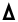 Текстта нәрсәләр турында сөйләнә? (Сүзләр). Текстны дәвам итәр өчен нишләрсез? (Сүзләр турында башламга туры килгән эчтәлекне күзалларбыз). Кем эшләргә тели? (Укучылар кул күтәреп, теләкләрен  белдерәләр).6 нчы бирем. Модельләштерү. Кем дәрестә алган белемнәрне модельләштереп күрсәтә ала?	төп мәгънәнәрсәне белдерүе		       башка телләрдән кергән сүзләр7 нче бирем. Сүзлек өчен бирелгән сүзләрне карагыз.Мәгънәсен аңлатыгыз.Язылышында нинди үзенчәлек бар? (бер хәреф  белән аерыла).Ошый – күңелгә хуш килү, охшый – кемгә дә,  нәрсәгә дә булса чагыштырмача якын килү, бертөрлелек.Рефлексив бәяләү ытабы.Рефлексив кабатлау. Нинди уку мәсьәләсен чиштек?Нинди юллар белән? (Белгән белемнәребезгә таянып, ысул чыгардык, күнегүләр эшләгәндә ысул кулланып, белемнәребезне нәтиҗәләргә таянып, кыскача ачып бирдек).Бәяләү. Дәрестә эшчәнлегегезне бәяләгез? (Үзбәя).Бер-берегезне бәяләгез. (Үзара бәяләү). Өй эше. а) 4 нче күнегү;ә) 5  нче күнегү; б) * .4. Алдагы дәрескә проблема кую. - Сүзләрнең мәгънәләрен белү ник кирәк? (Сөйләмдә дөрес куллану өчен).- Ә бер үк сүз сөйләмдә берничә тапкыр очрыймы?  (Укучылар фикере).- Димәк, алдагы дәрестә сүзнең башка серләре турында сөйләшербез. 2 нче дәрес.Тема: Күп мәгънәле сүзләр.Максаты: күп мәгънәле сүзләрне  сөйләмдә куллану күнекмәсен булдыру.Планлаштырылган нәтиҗәләр: •	метапредмет- сөйләмдә сүз байлыгын мөстәкыйль файдалана белү; •	предмет –  сүзләрнең күп мәгънәле икәнен ачыклау;•	шәхескә кагылышлы – телне тоемлап өйрәнү теләге булдыру. Дәрес барышы.Мотивлаштыру – ориентлаштыру этабы. Өй эшен тикшерү. а) иҗади биремне тикшерү; б) 5  нче күнегү;в) 4 нче күнегү. 2. Эш дәфтәрләрендә матур язу күнегүләре.3. Актуальләштерү. - Сүзләрнең мәгънәләрен кайсы сүзлектән файдаланып белә алабыз? (Аңлатмалы).- Аларның мәгънәләрен белү ник кирәк? (Сөйләмдә урынлы куллану өчен). - Сүзнең лексик мәгънәсе нәрсә ул? (Сүзнең төп мәгънәсе, нәрсә белдерүе). 4.  Уку мәсьәләсен кую. - Дәреслектәге уку мәсьәләсен укыгыз.- Һәр рәсем буенча җөмлә төзегез. - Төркемнәрдә киңәшләшеп,  уртак сүзне табыгыз, нәтиҗә ясагыз. (Уртак сүз - төш). 1 нче нәтиҗә. Сүзләр бер яки берничә мәгънә белдерәләр.Алар ничек атала? 2 нче нәтиҗә. Бер мәгънәне белдергән сүзләр бер мәгънәле сүзләр, берничә мәгънә белдергән сүзләр  күп мәгънәле сүзләр дип атала. Бүгенге дәрескә уку мәсьәләсе куегыз.  Уку мәсьәләсе.  Без бүген дәрестә күп мәгънәле сүзләрне сөйләмдә кулланырга өйрәнербез. Уку мәсьәләсен өлешләп  чишү. 1 нче  бирем. (Төркемләп эшлиләр).-	6 нчы күнегүнең биремен укыгыз. Төркемнәрдә киңәшләшеп эшләгез. Татлы сүзенең мәгънәләре:1 нче җөмләдә – чыгарды, 2 – чиште, 3 –тапты, 4 – теләгенә иреште, 5 – сайлады. Димәк, сүзләрне сөйләмдә ничек кулланырбыз?нче нәтиҗә: сүзләрне аңлап, нинди мәгънәгә туры килгәнен билгеләп кулланабыз. 2 нче бирем. (Парлап эшләү).7 нче күнегүнең биремен укыгыз.-	Рәсемне парлап күзәтегез, җөмләләр уйлагыз. Кыз автобуска соңга калды. Малай аптырап калды.Бала ярышта артта калды. Калды – соңарды; калды – югалды, уйланды; җиңә алмады, уза алмады. 3 нче бирем. Ысул чыгару. -	Сүзләрнең күп мәгънәле икәнен белү өчен нишләрсез? Ысул: •	сүзне укыйбыз;•	сүзнең мәгънәсен ачыклыйбыз;•	сүзнең сөйләмдә кулланылышын карап чыгарбыз;         •	сүзнең  ничә мәгънәсе барлыгын билгелибез;         • 	нәтиҗә ясыйбыз.4 нче бирем. 8 нче күнегүнең биремен укыгыз. Шигырьне укыгыз. Шигырь нәрсә турында? (Туганлык турында).Туган сүзе ничә мәгънәдә кулланылган?(Туган – дөньяга килгән, бер кан кешеләре, нигез, туып үскән як; дүрт  мәгънәдә). 5 нче бирем. (Мөстәкыйль эшләнә).9 нчы   күнегүнең биремен укыгыз.- Биремне эшләр өчен нишләрсез? (Ысулны кулланырбыз). - Сүзнең төгәл күпме мәгънәсе  барлыгын ачыклау өчен нишлисез? (Аңлатмалы сүзлектән сүзнең мәгънәсен укыйбыз).- Сүзлектә алар ничек бирелә?4 нче нәтиҗә: сүзнең күпмәгънәлелеге сүзлектә 1,2,3,... цифрлары белән күрсәтелә. 6 нчы бирем. Модельләштерү. -	Дәрестә алган белемнәрегезне модельләштереп куегыз. бер мәгънәгә ия                                                күп мәгънәгә ия7 нче бирем. 10   күнегүнең биремен укыгыз.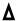 - Кем эшләргә тели? 8 нче бирем. Эш дәфтәрендәге күнегүләрне сайлап эшләгез. 9 нчы бирем. - Бүгенге дәрескә нинди сүз бирелгән? (Тәңкә).- Язылышында нинди үзенчәлек бар? (ңк)- Аңлатмалы сүзлектән мәгънәләрен ачыклагыз. - Берничә җөмлә уйлап әйтегез. 10 нчы бирем. Электрон кушымтадагы күнегүләрне эшләгез. III. Рефлексив бәяләү этабы.Рефлексив кабатлау.- Нәрсә белдек?- Ничек белдерк?- Нинди нәтиҗәләр чыгардык? 2. Бәяләү (үзбәя, үзара бәяләү).     3.Өй эше. а) сүзлек өчен бирелгән сүзләрне ныгыт;ә) 10   нчы күнегү; б) * .4. Алдагы дәрескә проблема кую. - Сүзләрнең мәгънәсе сөйләм өчен ник мөһим? (Укучылар фикере тыңлана) 3 нче дәрес.Тема: Сүзне туры һәм күчерелмә мәгънәдә куллану.Максаты: сүзнең туры һәм күчерелмә мәгънәдә кулланылышын аңлау.Планлаштырылган нәтиҗәләр: •	метапредмет- аралашуда сүзнең мәгънәсен аңлап, иркен файдалана белү; •	предмет –  сүзне туры һәм күчерелмә мәгънәдә куллана белү;•	шәхескә кагылышлы – ана телендә сөйләмгә игътибарлы булу. Дәрес барышы.Мотивлаштыру – ориентлаштыру этабы. Өй эшен тикшерү (Укытучы ирекле оештыра). 2. Эш дәфтәрләрендә матур язу күнегүләре.3. Актуальләштерү. - Нәрсә ул сүзнең лексик мәгънәсе?- Сүзнең мәгънәсе күпме була ала?-  Сүз  мәгънәсе буенча ничә төрле була ала? 4.  Уку мәсьәләсен кую. - Дәреслектәге уку мәсьәләсен карагыз. Төркемнәрдә киңәшләшеп,  калын хәрефләр белән бирелгән сүзләрнең сөйләмдә кулланылышын аңлатыгыз, нәтиҗә ясагыз. 1 нче нәтиҗә. Кайбер сүзләр әйбернең туры мәгънәсен  белдереп, туры мәгънәдә, ә кайберләре әйберләрнең охшаш билгеләреннән килеп чыккан   күчерелмә мәгънәне белдерә. Димәк, бүгенге дәрескә уку мәсьәләсе  нинди булыр? Уку мәсьәләсе.  Без бүген дәрестә сүзләрнең  туры һәм күчерелмә мәгънәдә кулланылышын үзләштерербез. Уку мәсьәләсен өлешләп  чишү этабы. 1 нче  бирем. (Төркемнәрдә  эшләнә).Дәреслектәге нәтиҗәне укыгыз, бер-берегезгә аңлатыгыз, мисаллар китереп, дәлилләгез. 2 нче бирем. (Төркемнәрдә  эшләнә).11  нче күнегүнең биремен укыгыз. Биремне эшләр өчен нишләрсез? (Сүзләрнең мәгънәсенә игътибар итеп шигырьне укырбыз).Күчерелмә мәгънәне ничек билгеләрсез? (Сүзләрнең нәрсәгәдер  охшатып кулланылышын эзләрбез). (Сөеп, эндәшә, уян, ди). 3 нче бирем. (Парлап эшләнә).12 нче күнегүнең биремен укыгыз.- Күчерелмә мәгънәне тизрәк билгеләү өчен  нәрсәдән файдалана аласыз? (Аңлатмалы сүзлектән).- Берничә мәгънәне аңлатып карагыз. (Себерә – идән себерә, җил себерә, каты себерә – ачуланышу; килә – кеше килә, Яңа ел килә, уй килә; кайный – аш кайный, кеше кайный,  баш кайный, ачу кайный). 4 нче бирем. Ысул чыгару. -	Сүзнең туры яки күчерелмә  мәгънәдә кулланылышын каян белерсез? Ысул: сүзне укыйбыз;җөмлә эчендә карыйбыз;сүзнең туры яки күчерелмә  мәгънәдә кулланылышын күзәтәбез; нәтиҗә ясыйбыз.         5 нче бирем. 13 нче күнегүнең биремен укыгыз. Ысул кулланып эшләгез. (Карый – күренә, ияреп – артыннан бару, үтеп бара – китә, бетә, җилпенә – коела, ага – күңелсезләнә, карасыннан - караңгылыктан).6 нчы бирем. (Мөстәкыйль эшләнә).14 нче   күнегүнең биремен укыгыз.- Чылбырны ничек төзергә? (Сүзнең туры яки күчерелмә  мәгънәсен чиратлап биреп).(Кара туфрак, ач күзләр, ныграк бас, якты йөз). 7 нче бирем.15   нче  күнегү. Биремне укыгыз.- Кем эшләргә тели? - Эшләү өчен нәрсәгә игътибар итәрсез? (Тексттагы төп эчтәлеккә)8 нче бирем. Бүгенге дәрескә нинди сүз бирелгән? (Мәгънә).Бу сүзнең язылышында нинди үзенчәлек бар? (гъ)Мәгънәсен аңлатыгыз. 9 нчы бирем. Модельләштерү. -	Дәрестә алган белемнәрегезне модельләштереп куегыз.  турыдан – туры 						ниндидер бер әйбергә  мәгънәсен белдерә          				охшаш билгесеннән                                     								килеп чыгаIII. Рефлексив бәяләү этабы.Рефлексив кабатлау.- Нәрсә белдек?- Ничек белдек?- Уку мәсьәләсен төгәл чишәргә нәрсә булышты? (Адымлы гамәлләр, ысул кулланып күнегүләр эшләү).2.Өй эше. а) мәгънә сүзенең мәгънәсен аңлатмалы сүзлектән тап;ә) 15   нче күнегү; электрон кушымтадагы күнегүләр;б) * .3.  Бәяләү (үзбәя, үзара бәяләү).4. Алдагы дәрескә проблема кую. - Телдә сүзләрнең төрле  мәгънәдә кулланылуы ник кирәк? - Сөйләм байлыгын нинди сүзләр күрсәтә? 4 нче дәрес.Тема: Синоним, омоним һәм антоним сүзләр исәбенә сүз байлыгын арттыру.Максаты: сөйләмдә синоним, омоним һәм антоним сүзләрне куллана белү. Планлаштырылган нәтиҗәләр: •	метапредмет- телнең сөйләм байлыгын файдалана белү; •	предмет –  сөйләмдә  синоним, омоним һәм антоним сүзләрне куллана белү;•	шәхескә кагылышлы – ана телендә иркен сөйләшү ихтыяҗы булдыру. Дәрес барышы.Мотивлаштыру – ориентлаштыру этабы. Өй эшен тикшерү. 2. Эш дәфтәрләрендә матур язу күнегүләре.3. Актуальләштерү. - Татар телендә сүз байлыгын арттыру турында нәрсә беләсез? 4.  Уку мәсьәләсен кую. - Дәреслектәге уку мәсьәләсен төркемләп карагыз. -  Калын хәрефләр белән нинди сүзләр бирелгән? - Мәгънәләре буенча алар турында нәрсә әйтерсез? (Ак-кара синоним, абына – сөртенә – синоним,  алмасыннан – алмалар - омоним). - Дәреслектәге нәтиҗәне укыгыз, ныгытыгыз. -1 нче нәтиҗә. Синоним, омоним һәм антонимнарның  кешеләрнең сүз байлыгын арттыру һәм культурасын үстерүдә роле зур. Бүгенге дәрескә уку мәсьәләсе куегыз.  Уку мәсьәләсе.  Без бүген синоним, омоним,  антоним сүзләрне  сөйләмдә кулланырга өйрәнербез. Уку мәсьәләсен өлешләп  чишү. 1 нче  бирем. (Төркемләп эшләнә).-	16 нчы күнегүнең биремен укыгыз. - Синонимны ничек билгеләрсез? (Текстта охшаш һәм капма-каршы мәгънәле сүзләрне эзләрбез). (Зур – кечкенә, башы – аяклары – антонимнар; кечкенә – нәни, ансат – тиз - синонимнар). 2 нче бирем. (Парлап эшләнә).17 нче күнегүнең биремен укыгыз.- Бер-берегезгә мәкальләрнең  мәгънәләрен аңлатыгыз. Антонимнарны билгеләгез. (Аз – күп, озын –кыска,  яхшы - яман). - Аларның сөйләмдә ролен билгеләгез. (Сөйләмдә фикерне ассызыклый, төгәлрәк әйтергә ярдәм итә).1) Белем күп кирәк, ә  азрак сөйләнеп йөрү файдалы. 2) Фикерне кыска итеп әйтеп бирә белү осталык була. 3) Яхшы кеше юл куя белә, ә яман моны аңламый, җиңдем – дип уйлый. 3 нче бирем.18 нче күнегүнең биремен укыгыз.Мәзәкнең эчтәлегендә комсыз сүзе  нинди мәгънәләрдә кулланылган?-Комсыз – ком -  табигый матриал, комсыз – әйбергә туймый торган кеше, риза, канәгать булмый торган кеше.Комсыз сүзен ничек атарбыз? (Омоним).Омоним сөйләмдә ни өчен кирәк булды? (Сөйләмдә фикерне ассызыклау, сөйләм көченә ярдәм  иткәнен билгеләрбез).4нче бирем.-Синоним, омоним,  антоним сүзләрнең  сөйләмдә әһәмиятен билгеләү өчен нишләрсез?  Ысул: •	сөйләмне тыңларбыз яки сөйләрбез;•	сөйләмдә синоним, омоним,  антоним сүзләрне билгеләрбез;•	сөйләмне бу сүзләрсез укырбыз;         •	сөйләмдә ул сүзләрнең көчен билгеләрбез, сөйләмнең алар арасында үтемлелеген ачыкларбыз;            • 	нәтиҗә ясарбыз.5 нче бирем. (Мөстәкыйль эшләнә).19 нчы   күнегүнең биремен укыгыз.- Рәсемдә нинди әкиятләргә иллюстрацияләр бирелгән? (“Гөлчәчәк”, “Бал корты һәм шөпшә”).- Бу әсәрләрдә персонажлар нинди? (Гөлчәчәк тырыш, уңган; сөйкемле, ягымлы, матур, чибәр; бүре – учал, явыз; Бал корты – тырыш, уңган, эшчән, шөпшә – ялкау, иренчәк). 6 нчы бирем. 20     нче күнегүнең биремен укыгыз.- Нинди сүзләр бирелгән? (Омоним).- Каян белдегез? (Бертөрле язылышлы, укылышлы, мәгънә төрле, чөнки сораулар төрле). 7 нче бирем. - Сүзлек өчен бирелгән сүзне укыгыз. (Сәламәт).- Язылышында нинди үзенчәлек бар? (1,3 нче иҗекләр нечкә сузык – ә, икенче иҗектә калын сузык – а). - Бу сүзгә синоним һәм антоним сүзләр уйлагыз? (Исән – сау, авыру). 8 нче бирем. Модельләштерү. -	Дәрестә алган белемнәрегезне модельләштереп куегыз. охшаш мәгънәле		капма- каршы  мәгънәле	әйтелеше,                                                									язылышы бер,								мәгънәләре төрлесөйләм культурасын үстерүдә, сүз байлыгын арттыруда рольләре зур.III. Рефлексив бәяләү этабы.Рефлексив кабатлау.- Нәрсә белергә тиеш идек?- Ничек белдек? (Сөйләмне күзәттек, сөйләм көчен оештыруда тәэсир иткән сүзләрне билгеләдек).2. Бәяләү (үзбәя, үзара бәяләү).     3.Өй эше. а) 19 нчы күнегү;ә) 20   нче күнегү; б) * .4. Алдагы дәрескә проблема кую. - Сүзләр үзгәрәме? - Сүзлек составы ничек, ни өчен үзгәрә? (Замандагы үзгәрешләргә бәйле үзгәрә). - Бу турыда алдагы дәрестә сөйләшербез. 5 нче дәрес.Тема: Элек кулланышта булган һәм яңа сүзләр. Максаты: элек кулланышта булган һәм яңа сүзләрнең  сөйләмдә кулланылышын аңлау.Планлаштырылган нәтиҗәләр: •	метапредмет- сөйләмдәге үзгәрешне тоемлап, күзәтеп куллану белү; •	предмет –   элек кулланышта булган һәм яңа сүзләрнең сөйләмдә яшәвен аңлау;•	шәхескә кагылышлы – телнең сүзлек запасыннан файдалана белү. Дәрес барышы.Мотивлаштыру – ориентлаштыру этабы. Өй эшен тикшерү. 2. Эш дәфтәрләрендә матур язу күнегүләре.3. Актуальләштерү. - Сөйләмдәге үзгәрешне сез ничек тоясыз? (Сүзләр).- Сөйләмдә вакытны, чорны нәрсә аша беләсез? (Сүзләр).- Димәк, сүзләргә без нинди мөнәсәбәттә булырга тиешбез? (Игътибарлы). Ни өчен? 1 нче нәтиҗә. Сүзләр вакыт үзгәрү белән даими үзгәреп тора. 4.  Уку мәсьәләсен кую. - Дәреслектәге уку мәсьәләсен карагыз. - Төркемнәрдә киңәшләшеп,  төркемләп бирелү үзенчәлеген ачыклагыз,  нәтиҗә ясагыз. 2 нче нәтиҗә. Тормышка фән, техника, көнкүрешкә кергән  үзгәрешләргә бәйле сүзләр кулланыштан гына, яңа сүзләр барлыкка килә. Димәк,  без бүген нишләрбез? Уку мәсьәләсе.  Без бүген элек кулланышта булган һәм яңа сүзләрне сөйләмдә кулланырга өйрәнербез.Уку мәсьәләсен өлешләп  чишү. 1 нче  бирем. (Төркемләп эшләнә).21нче күнегүнең биремен укыгыз. Текстта  яңа сүзләрне табыгыз. Яңа сүз дигәндә нәрсәне аңлыйсыз? (Соңгы, без яшәгән чор). (Компьютер, мультфильм). 2 нче бирем. (Парлап эшләнә).22 нче күнегүнең биремен укыгыз.- Нәрсә бирелгән? (Ребус).- Ничә өлештән тора? (Дүрт өлеш).- Игътибар белән чишегез. (Республика).- Бу нинди сүз? (Яңа сүзгә керә).-  Ни өчен? (Чөнки ул безгә якын, кулланышта, бик күптән сөйләмгә килеп кермәгән).  3 нче бирем.23 нче күнегүнең биремен укыгыз.Нинди сүзне табарга кирәк? Искергән сүз булгач, димәк, текстта сөйләнгән хәл кайчан була? (Бик күп еллар элек).Исеме эчтәлеккә туры киләме? (Әйе).(Олтан – итек тишеген каплап салынган ямау, чабата – мунчаладан үреп ясалгана аяк киеме, ыштыр  -  ...)4 нче бирем. Ысул чыгару. -	Сөйләмдә сүзнең искергән яки яңа икәнен билгеләү өчен нишләрсез? Ысул: •	текстны укырбыз;•	текстта сөйләнгән вакытны билгеләрбез;•	ул вакытны  билгеләргә ярдәм иткән сүзләрне ачыкларбыз;         •	нәтиҗә ясарбыз.5 нче бирем. (Мөстәкыйль эшләнә).24 нче   күнегүнең биремен укыгыз.- Сүзләрне нинди тәртиптә язарга кирәк? (Искергән һәм яңа сүзләрне чиратлаштырып).  Аяк киеме – чабата, йорт җиһазы - , яктылыкны күрсәткән предмет – (керосинлы) лампа, өс киеме – пөхтә, уку әсбабы – кара савыты, савыт-саба – электр чәйнеге, азык-төлек – умач). 6 нчы бирем. 25   нче күнегүнең биремен укыгыз.- Кем эшләргә тели? - Нәрсәгә игътибар итәрсез? (Сүзнең кайсы вакытта кулланган булганына). 7 нче бирем. Модельләштерү. -	Дәрестә алган белемнәрегезне модельләштереп куегыз. элек кулланышта булган,				сөйләмгә үзгәрешкулланыштан хәзер төшеп калган			белән килеп кергән8 нче бирем. - Сүзлек өчен бирелгән сүзне карагыз. (Элекке)- Язылышындагы  үзенчәлекне әйтегез? (э, кк)- Аңлатмалы сүзлектән мәгънәләрен ачыклагыз. - Мәгънәсен аңлатыгыз. (Элекке – бергә кадәр булган вакытына).- Бу сүзне бер юл язып куегыз. III. Рефлексив бәяләү этабы.Рефлексив кабатлау.- Нәрсә белергә тиеш идек?-Белдекме?  Ничек белдек?- Нинди нәтиҗәләр чыгардык? 2. Бәяләү (үзбәя, үзара бәяләү).     3.Өй эше. а) 24 нче күнегү;ә) 25   нче күнегү; б) * .4. Алдагы дәрескә проблема кую. - Сүзләрнең  төрлелеген аңлау мөһимме? Ни өчен? - Менә алдагы дәрестә  шул турыда сөйләшербез.6 нчы дәрес.Тема: Сүзнең мәгънәсен ачыклауга күнегүләр.Максаты: татар телендә  сүзлек запасын баетуга ярдәм иткән сүзләрне куллана белергә өйрәтү. Планлаштырылган нәтиҗәләр: •	метапредмет-  тормышта ана телендә иркен, дөрес аралашу күнекмәсе булдыру; •	предмет –  сөйләмдә сүзлек запасы бай булырга тиешлекне аңлау;•	шәхескә кагылышлы – укучыда үз сөйләмен баету теләге булдыру. Дәрес барышы.Мотивлаштыру – ориентлаштыру этабы. Өй эшен тикшерү. 2. Эш дәфтәрләрендә матур язу күнегүләре.3. Актуальләштерү. - Сүз, сүзнең мәгънәсе турындагы белемнәрегезне гомумиләштереп сөйләгез. 4.  Уку мәсьәләсен кую. - Дәреслектәге 26 -30  нчы күнегүләргә күзәтү ясап чыгыгыз, бүгенге дәрескә  уку мәсьәләсен куегыз.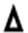 Уку мәсьәләсе.  Без бүген дәрестә  сүзләрне  дөрес куллануга күнегүләр эшләрбез. Уку мәсьәләсен өлешләп  чишү этабы. 1 нче  бирем. (Төркемнәрдә  эшләнә).26 нчы күнегүнең биремен укыгыз. Мөстәкыйль эшләгез, төркемнәрдә тикшерегез. (халыкара, көнбагыш, сигезьеллык, кошчык, Бөек Ватан сугышы, малай-шалай, драмтүгәрәк, радиоалгыч).2 нче бирем. (Парлап эшләнә).27 нче күнегүнең биремен укыгыз.- Яңа сүз ясау өчен нишләрсез? (Сүзгә иҗек өстәгәч, мәгънә үзгәрешен күзәтербез).	Кызчык, тамчы, элмәк, сердәш, кешелек, тузанлы, тамчы, милләттәш, сакчы, кызыклы. 3 нче бирем. (Мөстәкыйль эшләнә)28 нче күнегүнең биремен укыгыз.- Сүз ясаганда нинди кагыйдәне истә калдырырга кирәк? (Шул сүзнең хәрефләреннән мәгънәле сүзләр килеп чыгуга)Көтелгән җаваплар: Сабан, Саба, туй, бант, бай, уй, сана, Самат, сат, сата, санау, буй, суй, таба, табу, тана, Бану, бата, баса, бас, ана, ата, аса, ату, ай, тай, сай, сан, ас, ат, ант. -	Рәсемне парлап күзәтегез, җөмләләр уйлагыз. 4 нче бирем. 29 нчы күнегүнең биремен укыгыз.Нәрсә өстәргә кирәк?   (аваз) Авазны кая өстисе мөһимме? (Юк).Нәрсә мөһим? (Яңа сүз килеп чыгу).Ат – ата, хат, бат, сат, ват, кат; аш –баш, каш, аша, таш; аз –каз, баз, саз, таз, аза; ич – мич, кич; шар – шарф, метр – метро, бура – буран.  нче бирем. 30   нчы күнегүнең биремен укыгыз.Сүзләрне нинди тәртиптә дәвам итәргә кирәк? (Парлы тартыклардан башланган сүзләр белән). нчы бирем. -  Бүгенге дәрескә нинди сүзләр  бирелгән? (Кошчык, кадерле).- Бу сүзләрнең язылышында нинди үзенчәлек бар? ( кошчык, кадерле)- Бүлеккә ничә сүз бирелгән? (8).- Бер-берегезгә сүзләрне әйтеп яздырыгыз һәм бер-берегезнең эшен бәяләгез. нче бирем. Бүлеккә бирелгән “Үз –үзеңне тикшер!” биремнәрен карагыз. Мөстәкыйль эшләгез. Дәреслектәне  нәтиҗәләрдән файдаланып үз эшегезне тикшерегез һәм  бәяләгез.Биремнәрне үтәү өчен сезгә нинди әсбаплар кирәк булыр? Биремнәрне игътибар белән, җаваплы эшләгез һәм үзбәя куегыз. III. Рефлексив бәяләү этабы.Рефлексив кабатлау.- Нәрсә белдек?- Ничек белдек?- Күнегүләрне хатасыз башкару өчен нишләдегез? (Алдан ясаган нәтиҗәләрне, ысулларны кулландык)2. Бәяләү (үзбәя, үзара бәяләү).     3.Өй эше. а) сүзлек өчен бирелгән сүзләрнең язылышын  ныгытырга;ә) “Үз-үзеңне тикшер!” биремнәре.Искәрмә.  “Үз-үзеңне тикшер!” биремнәрен эшләү вакытын һәм тәртибен укытучы ирекле билгели.7 нче дәрес.Тема: Грамматик биремле диктант (Кереш). Солтания белән күбәләкКөн бик эссе. Солтаниянең салкын туңдырма ашыйсы килә. Ул әле бик нәни, аңа бары дүрт яшь. Кечкенә булса да, урамга берүзе чыкты әле менә.Солтания тирә – якка күз салды, туңдырма сатучы күрмәде. Шулчак, Солтания һавада бөтерелгән  бер матур күбәләкне  шәйләп алды. Туңдырма ашыйсы килүен онытты кызчык. Күбәләк артыннан Солтания юлның теге ягына йөгерде. Шулвакыт әллә ни булды. Машиналар кинәт кычкырткан тавышка Солтания юл уртасында  тукталып калды. (6 сүз). Нәкыйп КаштаннанГрамматик  биремнәр.1 нче бирем.Бөтерелгән, эссе сүзләренә синоним һәм антонимнар уйлап яз.2 нче бирем.Тексттан синонимнарны табып яз. 3 нче бирем.Шәйләп алды сүзенең мәгънәсен аңлатып яз. нче дәрес. Тема: Авазлар һәм хәрефләр. Максаты: сүздә аваз һәм хәреф санын билгеләү; ачыклау күнекмәсен үстерү. Планлаштырылган нәтиҗәләр: •	метапредмет- татар теленең авазлары һәм хәрефләре турындагы белемне гамәлдә иркен куллану; •	предмет –  авазларны хәрефләр белән тамгалау үзенчәлеген күнегүләр өстендә куллану;•	шәхескә кагылышлы – телгә игътибарлы булу. Дәрес барышы.Мотивлаштыру – ориентлаштыру этабы. Өй эшен тикшерү. а) “Үз-үзеңне тикшер!” биремнәре  нәтиҗәләре белән кызыксыну;б) иҗади биремнәрне тикшерү;2. Эш дәфтәрләрендә матур язу күнегүләре.3. Актуальләштерү. - Фонетика бүлеге нәрсәләрне өйрәнә? 4.  Уку мәсьәләсен кую. - Бүлектәге тамгаларга күзәтү оештырыгыз. Таныш һәм таныш  булмаган темаларны ачыклагыз. - Дәреслектәге уку мәсьәләсен  төркемнәрдә карагыз. Сорауларга киңәшләшеп, җавап бирегез. - Авазларны хәрефләр белән тамгалаганда төп таләп нинди? 1 нче нәтиҗә. Сүздә авазлар һәм хәрефләрне билгеләгәндә авазларны хәрефләр белән тамгалау үзенчәлегеннән чыгып, билгелибез. -  Бүгенге дәрескә уку мәсьәләсе куегыз.  Уку мәсьәләсе.  Без бүген  сүздәге авазлар, хәрефләр үзенчәлеген билгеләүгә күнегүләр эшләрбез. Уку мәсьәләсен өлешләп  чишү. 1 нче  бирем. (Төркемләп эшләнә).нче күнегүнең биремен укыгыз. -Төркемнәрдә киңәшләшеп эшләгез. - Нәрсә бирелгән? (Табышмак).- Җавабы нинди? (таяк).- Авазларын әйтегез. ([т а й а к])- Хәрефләрен әйтегез. (т, а, я,к )- Аваз һәм хәреф саны ни өчен тигез  түгел? (я хәрефе ике аваз белдерә). - Нинди авазлар? ([й а])- Ни өчен? (калын әйтелешле, я хәрефе сузык аваздан соң килә). 2 нче бирем. (Парлап эшләү).нче күнегүнең биремен укыгыз.- Биремне эшләр өчен нишләрсез? (Кайсы хәрефләрнең һәм кайсы очракта ике аваз белдергәнен искә төшерербез).(юкмы, ялгызына, юри, иреннәрен). 3 нче бирем.нче күнегүнең биремен укыгыз.Кроссвордны мөстәкыйль чишегез, төркемнәрдә бер-берегезнең җавабын тикшерегез. Табышмак. 2) тарак. 3) алтын. 4) туп. 5) Наян.Табышмак – 8 аваз, 8 хәреф; тарак - 5 аваз, 5 хәреф;  алтын - 5 аваз, 5 хәреф; туп - 3 аваз, 3 хәреф;  Наян - 5 аваз, 4 хәреф. 4 нче бирем. Ысул чыгару. -	Сүздә авазларны хәрефләр белән дөрес тамгалау өчен нишләрсез? Ысул: •	сүзне укыйбыз;•	авазларын барлыйбыз;•	аваздагы үзенчәлекләрне ачыклыйбыз;         •	аваздагы үзенчәлекләргә игътибар итеп, хәрефләр белән тамгалыйбыз.  5 нче бирем. (Мөстәкыйль эшләнә, тикшерелә).34 нче   күнегүнең биремен укыгыз.- Ысул  кулланып, чишегез. (Кое, түтәл, егерме, көньяк)- Биремне эшләр өчен нишләрсез? (Ысулны кулланырбыз). 6 нчы бирем.  нче күнегүнең биремен укыгыз.- Ничәнче хәреф сезгә кирәк? (15 нче).- Моның өчен сез нишләрсез? (Алфавитны искә төшерербез).-15 нче хәреф – л. 7 нче бирем. - Бүгенге дәрескә нинди сүзләр бирелгән? (Акбур, давыл).- Бу сүзләрнең аваз  һәм хәрефләре турында нәрсә әйтә аласыз? (акбур, давыл).- Мәгънәләрен аңлатыгыз. - Ул сүзләр белән җөмлә төзеп языгыз. 8 нче бирем. Модельләштерү. -	Дәрестә алган белемнәрегезне модельләштереп куегыз. үзенчәлеген билгеләү					хәреф белән тамгалау                                    аваз, хәреф санын билгеләүIII. Рефлексив бәяләү этабы.Рефлексив кабатлау.- Нәрсә белдек?- Ничек белдек?   2.Өй эше. а) 34 нче күнегү;ә) 35   нче күнегү; б) * .9 нчы дәрес.Тема: Әйтелеш һәм язылыш арасындагы аермалык һәм тәңгәллек.Максаты: сүздәге әйтелеш һәм язылыш арасындагы аермалыкны һәм тәңгәллекне тану күнекмәсе булдыру.Планлаштырылган нәтиҗәләр: •	метапредмет- ана теленең  нечкәлекләрен тоеп аралашу; •	предмет –   сүздә әйтелеш һәм язылыш арасындагы аермалыкны һәм тәңгәллекне ачыклый белү;•	шәхескә кагылышлы – телдәге үзенчәлекләрне тоемлый белү. Дәрес барышы.Мотивлаштыру – ориентлаштыру этабы. Өй эшен тикшерү. 2. Эш дәфтәрләрендә матур язу күнегүләре.3. Актуальләштерү. - Сүздә авазларны хәрефләр белән тамгалау үзенчәлеге турында сөйләгез. 4.  Уку мәсьәләсен кую. - Дәреслектәге уку мәсьәләсен карагыз.- Әйтелеше һәм язылышы арасындагы бәйләнешне күзәтегез, нәтиҗә ясагыз. 1 нче нәтиҗә. Сүз  әйтелеше һәм язылышы ягыннан аерылырга яки тәңгәл килергә мөмкин. Бүгенге дәрескә уку мәсьәләсе куегыз.  	 Уку мәсьәләсе.  Без бүген дәрестә сүзләрдә  әйтелеше һәм язылышы ягыннан аермалыкны  һәм тәңгәллекне билгеләрбез. Уку мәсьәләсен өлешләп  чишү. нче бирем. (Парлап эшләнә).нчы күнегүнең биремен укыгыз.- Биремне эшләр өчен нишләрсез? (Үзенчәлекле авазларны искә төшерербез,  шул авазларга  сүзләр уйларбыз).нче  бирем. (Төркемнәрдә  эшләнә).37 нче күнегүнең биремен укыгыз.- Төркемнәрдә киңәшләшеп эшләгез. - Рәсемдә кайсы ел фасылы сурәтләнгән?- Балалар кайда уйный? (Болында).- Балалар нәрсә белән шөгыльләнә? (Такыя үрә, сөйләшә, яңгыр киләсен күзәтә, яңгырга әзерләнә).- Күккә алар ник карый? (Болытлар куерганын карый).- Ни өчен сәгатькә күрсәтәләр? (Яңгырга кадәр кайтып җитәселәре килә).-  Бер малай үзе белән  нәрсә алган булган? (Кулчатырын)   - Сезнең хикәядә үзенчәлекле авазлар кергән нинди сүзләр бар? (Болын, болыт, сәгать, такыя)3 нче бирем. Ысул чыгару. -	Сүздә әйтелеш һәм язылыш арасындагы бәйләнешне билгеләү өчен нишләрсез? Ысул: •	сүзне укырбыз;•	сүзне язылышын карарбыз;  •	сүздә  әйтелеш һәм язылышны чагыштырырбыз;          •	чагыштыру нәтиҗәсе буенча сүздәге аермалыкны яки тәңгәллекне билгеләрбез. нче бирем. нче күнегүнең биремен укыгыз. - Биремне эшләр өчен нишләрсез? (Ысул кулланып, һәр сүзне тикшереп чыгарбыз).Бәбкә, тозсыз, көлке, толып, гомер, Галәветдин, табигать, төтен.  5 нче бирем. 39 нчы   күнегүнең биремен укыгыз.Нинди сүзләрне табарга кирәк? (әйтелеше һәм язылышы тәңгәл килгән)(Ашыккан, ашка, пешкән, әбинең, алтын, сүзләрен, әле, генә, әни, бүлеп, биргән, ашны, кабаланып, капкан, идем, авызымны, пешердем). 6 нчы бирем. 40   нчы күнегүнең биремен укыгыз.- Кем эшләргә тели? Ребусның җавабы  - өлеш. [ө л ө ш] – әйтелеше    тәңгәл килмиө л е ш – язылышы 7 нче бирем. Модельләштерү. 					=				аваз = хәреф бер үк					=				аваз = хәреф төрле8 нче бирем. - Бүгенге дәрескә нинди сүзләр бирелгән? (Данә, мәкаль).- Әйтелеше һәм язылышы нинди? (аерыла).- Истә калдырыгыз, язып куегыз. III. Рефлексив бәяләү этабы.Рефлексив кабатлау.- Нәрсә белдек?- Ничек белдек?2. Бәяләү (үзбәя, үзара бәяләү).     3.Өй эше. а) 39 нчы күнегү;ә) 40   нчы күнегү; б) * .10 нчы дәрес.Тема:Әйтелеш һәм язылыш арасындагы аермалык һәм тәңгәллекне тануга күнегүләр формалаштыру.Күнегүләр эш дәфтәрләреннән һәм электрон кушымтадан алына. 11 нче дәрес.Тема: Сүзгә аваз-хәреф анализы ясау.Максаты: бирелгән схема буенча сүзгә аваз-хәреф анализы ясау күнекмәсе булдыру.Планлаштырылган нәтиҗәләр: •	метапредмет-  үзләштергән белемне модельләштерә белү; •	предмет –  сүзгә бирелгән схема нигезендә аваз-хәреф  анализы ясый белү ;•	шәхескә кагылышлы – билгеле тәртип нигезендә үз эшчәнлегеңне оештыра белү. Дәрес барышы.Мотивлаштыру – ориентлаштыру этабы. Өй эшен тикшерү. Электрон кушымта  һәм эш дәфтәрендәге күнегүләрне  белемнәрне тирәнәйтү максатыннан куллана белүләрен тикшерү. Эш дәфтәрләрендә матур язу күнегүләре.Актуальләштерү. Сүзнең аваз һәм хәреф  системасы турында  белгәннәрегезне сөйләгез. 4.  Уку мәсьәләсен кую. - Дәреслектәге уку мәсьәләсен карагыз. - Төркемдәшләреңә бирелгән схеманы аңлатып, нәтиҗә ясагыз. 1 нче нәтиҗә. Сүзгә   аваз- хәреф  анализы ясауның  билгеле бер тәртибе бар.Нинди тәртиптә ясыйбыз? 2 нче нәтиҗә.  Сүзгә   аваз- хәреф  анализы ясау тәртибе (схемасы).сүзне транскрипциядә күрсәтәбез;аваз, хәреф, иҗек санын билгелибез;тартык һәм сузык авазларга аерып, характеристика бирәбез.Дәреслектә бирелгән схема белән үзегез ясаган  тәртипне чагыштырыгыз, туры киләме? Бүгенге дәрескә уку мәсьәләсе куегыз.  Уку мәсьәләсе.  Без бүген дәрестә  бирелгән схема буенча сүзгә   аваз- хәреф  анализы ясарбыз. Уку мәсьәләсен өлешләп  чишү этабы. 1 нче  бирем. (Төркемләп эшлиләр).41  нчы күнегүнең биремен укыгыз. Рәсемнәрне сүз белән атагыз. (төлке, дөя).Ничек эшләрсез? (Бирелгән схема буенча тикшерербез)Төлке - [т ө л к ө ]Сүздә 5 аваз, 5 хәреф, 2 иҗек; 3 тартык: [т] – парлы яңгырау тартык; [л] - парсыз яңгырау тартык;[к] – парлы  саңгырау тартык.2 сузык: [ө] – парлы нечкә сузык;[ө] - парлы нечкә сузык.Дөя - [д ө й ә]Сүздә 4 аваз, 3 хәреф, 2 иҗек; 2 тартык: [д] – парлы яңгырау тартык; [й] - парсыз яңгырау тартык. 2 сузык: [ө] – парлы нечкә сузык;[ә] – парлы нечкә сузык. 2 нче бирем. (Парлап эшләнә).42 нче күнегүнең биремен укыгыз.- Ничә бирем? - Беренче биремне эшләгез.(батыр, бат; өс, өстә; киң, киңәш; өлге, өлгер; үт, үтә; су, сугыш; ким, кимер; ат, атлас)- Аваз-хәреф анализы ясау өчен сүзне иптәшең белән сайлагыз. -	Рәсемне парлап күзәтегез, җөмләләр уйлагыз. 3 нче бирем. Ысул чыгару. -	Сүзгә аваз-хәреф анализы ясау өчен өчен нишләрсез? Ысул: •	сүзне укыйбыз;•	сүзгә аваз-хәреф анализы ясау тәртибен искә төшерәбез; •	шул тәртип буенча сүзгә аваз-хәреф анализы ясыйбыз.4 нче бирем. (Мөстәкыйль эшләнә). 43 нче   күнегүнең биремен укыгыз.- Текстны укыгыз, эчтәлеге буенча тыркын сүзенең мәгънәсен аңлагыз. Тыркын – уен өчен җиргә квадратлар сызылган берничә рәт “түтәл”.- Сез уйнаган уенга охшаганмы? - Кемнәр бу уенны уйный? (Кызлар).- Ысулны кулланып сүзгә аваз-хәреф анализы ясагыз. 5 нче бирем. 44 нче   күнегүнең биремен укыгыз.Рәсемдә нәрсә сурәтләнгән? Көз икәнлеген кайсы билгеләр күрсәтә? Рәсемгә сез тагын нинди билгеләр өстәр идегез?Парлап бер сүзгә аваз-хәреф анализы ясагыз.6 нчы бирем. Электрон кушымтадагы кызыклы грамматика бүлегендәге күнегүне эшләгез.  7 нче бирем. 45    нчекүнегүнең биремен укыгыз.- Кем эшләргә тели? 1) Акыллыга әйтсәң белә,Тинтәккә әйтсәң көлә. Һәрбер сүзнең  урыны бар.  Туган илем – иркә гөлем.Киңдер сиңа күңел түрем. Бер сүзне сайлап аваз-хәреф анализы ясагыз.8 нче бирем. - Бүгенге дәрескә нинди сүзләр бирелгән? (Дөнья, юаныч).- Язылышында нинди үзенчәлек бар? - Электрон кушымтадагы сүзлек эшен эшләгез. - Аңлатмалы сүзлектән мәгънәләрен ачыклагыз. - Берничә җөмлә уйлап әйтегез. 9 нчы бирем. Модельләштерү. -	Дәрестә алган белемнәрегезне модельләштереп куегыз. III. Рефлексив бәяләү этабы.Рефлексив кабатлау.- Нәрсә белдек?- Ничек белдек?2. Бәяләү (үзбәя, үзара бәяләү).     3.Өй эше. а) сүзлек өчен бирелгән сүзләрне ныгытырга;ә) 45   нчы күнегү; б) * .4. Алдагы дәрескә проблема кую. - Фонетика бүлегендә  белемнәрне ничек ныгытып була? (Сүзгә  аваз-хәреф анализы ясау күнекмәсе формалаштыру аша). Эш дәфтәрендәге һәм электрон кушымтадагы күнегүләр алына. Дәреснең 20 минуты “Үз-үзеңне тикшерү!” биремнәре өчен бирелә. 13 нче дәрес.Тема: Контроль күчереп язу. Укытучы текстны үзе сайлый. 14 нче дәрес.Тема: Аңлатмалы диктант. Көзге матурлык.Көзне яратам мин.  Китәргә хәзерләнеп төркемнәргә оешучы сыерчыкларны  күзәтәм.  Биектән, болытлар астыннан ук, тезелешеп җылы якларга китеп баручы  торналарны карап озатам. Аларның моңсу тавышларын тыңлыйм. Туып-үскән илләре, җанга якын җирләре белән саубуллашканга шулай моңсу буладыр инде аларның тавышлары. Әйе,  көзнең каерылып үскән игеннәреннән, ботакларын сыгып утырган җимешләреннән тыш бәрәңгесе – гап-гади бәрәңгесе бар бит әле. Җирне гармун шикелле сырлап сузылган буразналарыннан башка, көз чыннан да күңелсез булыр кебек тоела миңа. (70 сүз)Газиз Мөхәммәтшиннан15 нче дәрес.Тема: Сүз ясалышы. Тамыр сүзләр, ясалма, кушма һәм парлы сүзләр.Максаты сүз ясалышын үзләштерү: Планлаштырылган нәтиҗәләр: •	метапредмет- үзара киңәшләшеп фикерли белү; •	предмет – сүз ясалышын, ясалма сүзләрнең төрләрен белү;•	шәхескә кагылышлы – татар телендә сүз байлыгын арттыру теләге булдыру. Дәрес барышы.Мотивлаштыру – ориентлаштыру этабы. Өй эшен тикшерү. 2. Эш дәфтәрләрендә матур язу күнегүләре.3. Актуальләштерү. - Сүзләрнең төзелеше, ясалышы турындагы белемнәрегезне искә төшерегез. 4.  Уку мәсьәләсен кую. - Дәреслектәге яңа бүлек белән танышыгыз. - Сезне нинди темалар көтә? - Ул темалар алдагы темалар белән бәйләнгәнме?- Дәреслектәге уку мәсьәләсен карагыз.- Киңәшләшеп  төркемләп  бирелгән сүзләрнең  үзенчәлеген табыгыз, нәтиҗә ясагыз. 1 нче нәтиҗә. Тамыр сүзләргә сүз ясагыч кушымчалар ялганып, ике сүз кушылып яки парлашып (теркәлеп) яңа сүзләр ясала. Бүгенге дәрескә уку мәсьәләсе куегыз.  Уку мәсьәләсе.  Без бүген дәрестә сүз ясалышын, яңа сүзләр ясалу  юлларын өйрәнербез. Уку мәсьәләсен өлешләп  чишү этабы. 1 нче  бирем. (Төркемнәрдә эшләнә).46 нчы күнегүнең биремен укыгыз. Тамыр сүзләрне ничек танырсыз? (Сүз төзелешен карарбыз). нче нәтиҗә: Тамыр сүзләр тамырдан гына тора яки кушымчасыз була. (Куян, кишер, капчык). 2 нче бирем. (Парлап эшләнә).47 нче күнегүнең биремен укыгыз.- Биремне эшләр өчен  нишләрсез? (Яңа сүз килеп чыксын өчен сүз ясагыч кушымча өстәп, ике сүзне кушып яки парлап карарбыз). - Игътибар белән эшләгез. (көнлек, көньяк, көн-төн; таш, ташчы, ташлык, таш-су, ташкүмер; сигез, сигезле, сигезьеллык, җиде-сигез). 3 нче бирем. Ысул чыгару. -	Яңа сүз ясалганын каян белерсез? Ысул: •	сүзне укырбыз;•	мәгънәсен ачыкларбыз;•	сүзнең  нинди юл белән ясалганын билгеләрбез;         •	нәтиҗә ясыйбыз.4 нче бирем. 48 нче күнегүнең биремен укыгыз. Рәсем буенча башта нәрсә төзергә кирәк? (План).Рәсемдә төп вакыйга нәрсә? (Балалар газета-журналлар укый).Нинди газета –журналлар?Ничек укыйлар? Хикәя төзегәндә нинди ясалма сүзләр кулланырсыз? Көтелгән план: Балалар газета –журнал укый. Балалар газета –журналларны парлап укый.Балалар кызыксынып укый. 5 нче бирем. 40   нчы күнегүнең биремен укыгыз.- Кем эшләргә тели? - Башта нинди сүз язарга кирәк? (Тамыр сүз).- Тамыр сүз нинди сүз була? (Тамырдан гына торган, кушымчасыз).6 нчы бирем.- Сүзлек өчен нинди сүзләр бирелгән? (Алъяпкыч, әти-әни).- Бу сүзләр ничек ясалган? (алъяпкыч – ике сүз кушылып, әти-әни – ике сүз  теркәлеп – сүзләрне чиратлаштырып язып куегыз).7 нче бирем.Эш дәфтәрендәге күнегүләрне дәрестәге  нәтиҗәләрдән файдаланып, мөстәкыйль эшләгез. 8 нче бирем. Модельләштерү. -	Дәрестә алган белемнәрегезне модельләштереп куегыз. тамыр сүз  +	III. Рефлексив бәяләү этабы.Рефлексив кабатлау.- Нәрсә белдек?- Ничек белдек?2. Бәяләү (үзбәя, үзара бәяләү).     3.Өй эше. а) электрон кушымтадагы күнегүләр; “Бәйләнешле сөйләм” бүлекчәсе;  ә) 49   нчы күнегү; б) * .4. Алдагы дәрескә проблема кую. - Сүзләрнең ничек үзгәрүен каян белеп була?           - Алдагы дәрестә  шул турыда белербез.16 нчы дәрес.Тема: Сүз формасы һәм яңа сүз. Максаты: сүз формасы һәм яңа сүзне тану күнекмәсе булдыру.Планлаштырылган нәтиҗәләр: •	метапредмет- эзлекле нәтиҗәләр ясау; •	предмет – сүз формасын һәм яңа сүзләрне тану;•	шәхескә кагылышлы – телне игътибар белән үзләштерә белү. Дәрес барышы.Мотивлаштыру – ориентлаштыру этабы. Өй эшен тикшерү. 2. Эш дәфтәрләрендә матур язу күнегүләре.3. Актуальләштерү. - Сүздән яңа сүз ясалу юллары турында сөйләгез. 4.  Уку мәсьәләсен кую. - Дәреслектәге уку мәсьәләсен карагыз.- Төркемнәрдә киңәшләшеп ике төркемгә бүлегез.- Нинди төркемнәргә бүлдегез?   (Бер төркемгә бәйләгез, икенче төркемгә ясагыч кушымча өстәп).- Нәтиҗә ясагыз. 1 нче нәтиҗә. Тамыр сүзгә  сүз ясагыч кушымча ялганып яңа сүз ясала, ә сүз төрләндергеч (бәйләгеч) кушымча ялганып сүзнең формасы үзгәрә. Бүгенге дәрескә уку мәсьәләсе куегыз.  Уку мәсьәләсе.  Без бүген дәрестә  сүз формасы үзгәрүен һәм яңа сүз ясалуга күнегүләр эшләрбез. Уку мәсьәләсен өлешләп  чишү этабы. 1 нче  бирем. (Төркемнәрдә эшләнә).50 нче күнегүнең биремен укыгыз. - Төркемнәрдә киңәшләшеп эшләгез. - Биремне эшләр өчен нәрсәгә игътибар итәрсез? (Тамыр  сүзгә нинди кушымча ялгануга).- Нинди кушымча ялгану кирәк? (Бәйләгеч). 2 нче бирем. (Парлап эшләнә).51 нче күнегүнең биремен укыгыз.- Биремне эшләгәндә иң элек  нәрсәгә игътибар итәсез? (Сүзнең әйтелешенә).- Аннан соң? (Сүз ясалу, сүз формасы үзгәрүгә).- Күлне, балчыклы, тамырдаш, җиңнең, тезелгән, кошчык, дуслык, икмәккә, дилбегәне, канатлы. 3 нче бирем. Ысул чыгару. -	Сүә ясалу, сүз формасы үзгәргәнне билгеләү өчен  нишлисез? Ысул: •	сүзне укырбыз;•	сүзнең мәгънәсен карарбыз;•	сүзнең тамырын билгелибез;         •	  кушымчаның төрен ачыкларбыз;          • 	кушымчасыннан чыгып нәтиҗә ясарбыз.4 нче бирем.  (Мөстәкыйль эшләнә).52 нче   күнегүнең биремен укыгыз.- Ысул кулланып эшләрбез. (Күзен – сүз формасы үзгәрә, урамнар – нар – бәйләгеч кушымча, сүз формасы үзгәрә, басты – ты - бәйләгеч кушымча, сүз формасы үзгәрә, дәресләр – ләр -  бәйләгеч кушымча, сүз формасы үзгәрә,  бәхетле  - ле – ясагыч кушымча, яңа сүз ясала, кергән – гән -  бәйләгеч кушымча, сүз формасы үзгәрә). (Үрнәк нигезендә язмача тикшерәләр). 5 нче бирем. 53    нче күнегүнең биремен укыгыз.- Кем эшләргә тели? 6 нчы бирем. - Дәрескә нинди сүзләр бирелгән? (Тозсыз, җәелә).- Бу сүзләрдәге орфограмманы әйтегез. (з-с, е хәрефләре).- Электрон кушымтадан сүзлек бүлекчәсеннән бу сүзләр белән күнегүне табып эшләгез.7 нче бирем. Модельләштерү. -	Дәрестә алган белемнәрегезне модельләштереп куегыз. тамыр сүз+							тамыр сүз+сүз ясагыч кушымча 				бәйләгеч кушымчаIII. Рефлексив бәяләү этабы.Рефлексив кабатлау.- Нәрсә белдек?- Ничек белдек?2. Бәяләү (үзбәя, үзара бәяләү).     3.Өй эше. а) эш дәфтәрендәге күнегүләр;ә) 53   нче күнегү; б) * .4. Алдагы дәрескә проблема кую. - Сүз ясалышын без үзләштердек? - Яңа сүзләр ничек аталыр беләсезме?- Менә алдагы дәрестә татар теленең шул сүзләренә төшенерсез.  17 нче дәрес.Тема: Ясалма сүзләр.Максаты: ясалма сүзләрне тану күнекмәсе булдыру. Планлаштырылган нәтиҗәләр: •	метапредмет- сөйләмдә ясалма сүзләрне иркен куллану; •	предмет –  ясалма сүзләрнең язылышын һәм ясалышын белү;•	шәхескә кагылышлы – татар телен кызыксынып үзләштерү. Дәрес барышы.Мотивлаштыру – ориентлаштыру этабы. Өй эшен тикшерү. 2. Эш дәфтәрләрендә матур язу күнегүләре.3. Актуальләштерү. - Сүз ясалышы турында белемнәрегезне искә төшерегез, модельдә күрсәтегез. 4.  Уку мәсьәләсен кую. - Дәреслектәге уку мәсьәләсен карагыз.- Төркемнәрдә киңәшләшеп нәтиҗә ясагыз. 1 нче нәтиҗә. Тамыр сүзгә сүз ясагыч кушымча ялганып, яңа сүз ясала. Бүгенге дәрескә уку мәсьәләсе куегыз.  Уку мәсьәләсе.  Без бүген дәрестә ясалма сүзләрнең ясалышын һәм язылышын өйрәнербез. Уку мәсьәләсен өлешләп  чишү этабы. 1 нче  бирем. (Төркемнәрдә  эшләнә).54  нче күнегүнең биремен укыгыз. Төркемнәрдә киңәшләшеп эшләгез. Ясалма сүз булсын өчен нинди кушымча кулланырсыз? (Сүз ясагыч)Сүз ясагыч кушымчаны ничек аерырсыз? (Сүз ясагыч мәгънә үзгәрә, яңа сүз ясала).2 нче бирем. (Парлап эшләү).55 нче күнегүнең биремен укыгыз. Нинди сүзләрне табарга кирәк? - Парлап киңәшләшегез. - Нинди ясалма сүзләр таптыгыз? (Әткәй, аллы-гөлле, бизәкле, буяулы).-  Нинди нәтиҗә ясарсыз?1 нче нәтиҗә. Ясалма сүзләр ике сүз кушылып яки теркәлеп тә ясала.3 нче бирем. Ысул чыгару. -	Ясалма сүзне тану  өчен нишлисез? Ысул: •	сүзне укыйбыз;•	сүзнең мәгънәсен ачыклыйбыз;•	яңа мәгънә барлыкка килүен билгелибез;         •	ничек ясалганын ачыклыйбыз;          • 	язылышын карыйбыз.4 нче бирем. 56 нчы күнегүнең биремен укыгыз. - Биремне ничек  нишләрсез? (Ысулны кулланып, сүзләрнең уртак билгеләрен ачыклап).Артык сүзләр: чәчәккә, ташлы, әдәпне.  5 нче бирем. 57   нче күнегүнең биремен укыгыз.- Кем эшләргә тели? 6 нчы бирем. - Сүзлек өчен бирелгән сүзне укыгыз. (Күңелле)- Ул нинди сүз? (Ясалма сүз).- Ни өчен? (Тамыр сүзгә сүз ясагыч кушымча ялганган).- Язылышын истә калдырыгыз, бер юл язып куегыз. - Электрон кушымтадагы күнегүне эшләгез. 7 нче бирем. Модельләштерү. -	Дәрестә алган белемнәрегезне модельләштереп куегыз. яңа сүз ясала8 нче бирем (Мөстәкыйль эшләнә). Электрон кушымтадагы  бәйләнешле сөйләм күнегүен эшләгез. III. Рефлексив бәяләү этабы.Рефлексив кабатлау.- Нәрсә белдек?- Ничек белдек?2. Бәяләү (үзбәя, үзара бәяләү).     3.Өй эше. а) электрон кушымтада “Кызыклы грамматика” күнегүе;  ә) 57   нче күнегү; б) * .4. Алдагы дәрескә проблема кую. - Ясалма сүзнең сүзләр кушылып, яки теркәлеп ясалган очраклары турында ниләр әйтә аласыз? - Тагын күбрәк бу сүзләр турында беләсегез киләме? - Алдагы дәрестә шул сүзләр турында эзләнербез.  18 нче дәрес.Тема: Кушма сүзләр.Максаты: кушма сүзләрнең ясалышын һәм язылышын үзләштерү.Планлаштырылган нәтиҗәләр: •	метапредмет- укучының нәтиҗәләрдән файдаланып, иптәшләренә аңлата белүе; •	предмет –  кушма сүзләрне ясый һәм дөрес яза белү;•	шәхескә кагылышлы – телнең байлыгын тоярга өйрәнү. Дәрес барышы.Мотивлаштыру – ориентлаштыру этабы. Өй эшен тикшерү. 2. Эш дәфтәрләрендә матур язу күнегүләре.3. Актуальләштерү. - Ясалма сүзләр турында белемнәрегезне модельләштереп сөйләгез. II.  Уку мәсьәләсен кую. - Дәреслектәге уку мәсьәләсен карагыз.- Төркемнәрдә киңәшләшеп  эшләгез, нәтиҗә ясагыз. - Сүзләр ничек ясалган? (Ике сүз кушылып).- Ничек язылган? (Кушылып)-  Ике сүз кушылып ничә мәгънә белдерә? (Бер мәгънә)1 нче нәтиҗә. Кушма сүзләр бер төшенчәне белдереп, ике сүз кушылып ясала. - Язылышы турында нәтиҗә ясагыз. 2 нче нәтиҗә. Кушма сүзләр кушылып языла. Бүгенге дәрескә уку мәсьәләсе куегыз.  Уку мәсьәләсе.  Без бүген  кушма сүзләрнең ясалышын һәм язылышын өйрәнербез. Уку мәсьәләсен өлешләп  чишү этабы. 1 нче  бирем. (Төркемнәрдә  эшләнә).58  нче күнегүнең биремен укыгыз. Төркемнәрдә киңәшләшеп эшләгез. - Бу тамырлар  белән кеше исемнәре еш очрыймы? (Әйе).(Айгөл, Айзилә, Айнур, Айсылу; Илнур, Илгиз, Илнар, Илсөя)2 нче бирем. (Парлап эшләнә).59 нчы күнегүнең биремен укыгыз.- Биремне эшләр өчен нишләрсез? (Кушма сүзләрне җөмләгә мәгънә ягыннан туры китерербез)Мияубикә; 2) аккош, 3) оекбаш, 4) бозваткыч, 5) кулъяулык. 3 нче бирем. Ысул чыгару. -	Кушма сүзләрне тану  өчен нишлисез? Ысул: •	сүзне укыйбыз;•	сүзнең  тамырын билгелибез;•	сүзнең нинди төшенчәне белдерүен ачыклыйбыз;         •	 язылышын карыйбыз.         • 	нәтиҗә ясыйбыз. 4 нче бирем. 60 нчы күнегүнең биремен укыгыз. - Биремне ничек  нишләрсез? (Ысулны кулланып).5 нче бирем. 61 нче күнегүнең биремен укыгыз. - Биремне эшләгез, төркемдәшләрең белән язылышын күзәтегез, нәтиҗә ясагыз. 3 нче нәтиҗә. Тартыкка беткән тамыр сүзгә е, ю, я хәрефләреннән башланган сүз ялганганда беренче сүзе калын әйтелешле булса – калынлык, ә нечкә әйтелешле булса – нечкәлек билгесе  языла. 6 нчы бирем. 62   нче күнегүнең биремен укыгыз.- Кем эшләргә тели? 1) Билбау; 2) көнбагыш; 3) төньяк; 4) гөлҗимеш; 5) ташкүмер. 7 нче бирем. - Бүгенге дәрескә нинди сүзләр бирелгән?  (Аккош, ашъяулык)- Бу сүзләрнең ясалышын аңлатыгыз. (Кушма сүзләр, ике сүз кушылып ясалган)- Ничек языла? (Кушылып). - Ашъяулык сүзендә ни өчен калынлык билгесе? (Беренче тамыры калын әйтелешле сүз).- Электрон кушымтадагы сүзлек өчен бирелгән күнегүне эшләгез.8 нче бирем. Модельләштерү. -	Дәрестә алган белемнәрегезне модельләштереп куегыз. беренче тамыр						е, ю, я хәрефеннән икенче тамыр 					калын әйтелешле   нечкә әйтелешле					            ъ				ьIII. Рефлексив бәяләү этабы.Рефлексив кабатлау.- Нәрсә белдек?- Ничек белдек?2. Бәяләү (үзбәя, үзара бәяләү).     3.Өй эше. а) электрон кушымтада “Белемеңне тикшер!” күнегүләре;  ә) 62   нче күнегү; б) * .19 нчы дәрес.Тема: Парлы сүзләр.Максаты: парлы сүзләрнең ясалышын, язылышын өйрәнү.  Планлаштырылган нәтиҗәләр: •	метапредмет- татар телен үзләштерүдә гомумиләштереп, фикерне җиткерә белү; •	предмет –  парлы сүзләрнең  ясалышын, язылышын үзләштерү;•	шәхескә кагылышлы – телне өйрәнүдә бөтен мөмкинлекләрдән файдалана белү. Дәрес барышы.Мотивлаштыру – ориентлаштыру этабы. Өй эшен тикшерү. 2. Эш дәфтәрләрендә матур язу күнегүләре.3. Актуальләштерү. - Кушма сүзләрнең ясалышы һәм язылышы турында сөйләгез. 4.  Уку мәсьәләсен кую. - Дәреслектәге уку мәсьәләсен карагыз.- Бәйлекләрне ничек парлап була?  (Бер төшенчәне белдергән сүз ясап).Көтелгән җавап: әйләнә-тирә, шау-гөр, аллы-гөлле.  Бу сүзләрнең ясалышын аңлатыгыз.1 нче нәтиҗә. Яңа сүз  ике сүз теркәлеп ясала. - Алар ничек языла? (Сызыкча аша).Бу сүзләр ничек атала? (Парлы сүзләр).2 нче нәтиҗә. Ике сүз теркәлеп ясала. Бүгенге дәрескә уку мәсьәләсен куегыз.  Уку мәсьәләсе.  Без бүген дәрестә парлы  сүзләрнең ясалышын һәм язылышын өйрәнербез. Уку мәсьәләсен өлешләп  чишү этабы. 1 нче  бирем. (Төркемнәрдә  эшләнә).63  нче күнегүнең биремен укыгыз. Биремне  киңәшләшеп эшләгез. (Ялт – йолт – икенче сүз аваз ягыннан охшый, кош-корт – ике сүз дә лексик мәгънәгә ия, ыгы-зыгы - ике сүзнең  дә лексик мәгънәсе юк, ә бергә бер төшенчәне белдерә)Бу сүзләр ничек языла? (Сызыкча аша).2 нче нәтиҗә. Парлы  сүзләрдә ике сүзнең дә мәгънәсе була ала; ике сүзнең дә мәгънәсе юк;икенче сүз беренче сүзгә аваз ягыннан охшый. 2 нче бирем. (Парлап эшләнә).64 нче күнегүнең биремен укыгыз. Алдагы нәтиҗәне кулланып, парлы сүзләрнең ясалышын аңлат. Дәреслектәге нәтиҗәне укыгыз, сез чыгарган нәтиҗә белән  туры киләме? (әйе) Истә калдырыгыз. 3 нче бирем. Ысул чыгару. -	Парлы сүзләрне таныр  өчен нишлисез? Ысул: •	сүзне укыйбыз;•	сүзнең язылышын карыйбыз;•	сүзнең язылышын ачыклыйбыз;          •	нәтиҗә ясыйбыз.4 нче бирем (Мөстәкыйль эшләнә). 65 нче күнегүнең биремен укыгыз. - Парлы сүзләрне ясау өчен нәрсәдән файдалана аласыз? (Дус  - иш, ата –ана, малай – шалай, бала – чага, савыт-саба, аклы-каралы, урын-җир, чокыр - чакыр) 5нче бирем. Рәсемнәрне карагыз, парлы сүзләр уйлагыз. (Җиләк-җимеш, савыт-саба).6 нчы бирем. 67   нче күнегүнең биремен укыгыз.- Кем эшләргә тели? Ак-кара, карт – коры, таза - , исәнлек-саулык, караңгылы – яктылы. 7 нче бирем. Электрон кушымтадагы “Үз-үзләрен тикшерү”  биремнәрен эшләү. 8 нче бирем. - Дәрескә нинди сүзлек өчен сүз бирелгән? (Бала-чага)-  Бу сүзләр ничеек  ясалган? (ике сүз теркәлеп) - Нинди төшенчәләрне барлыкка китерә? 9 нчы бирем. Модельләштерү. Дәрестә алган белемнәрегезне модельләштереп куегыз.Ике сүз дә лексик 	          икенче сүз беренче	               ике сүзнең дә           мәгънәгә ия		          сүзнең авазына                       мәгънәсе юк,				охшаш		               икесе бергә 		 						     бер сүзIII. Рефлексив бәяләү этабы.Рефлексив кабатлау.- Нәрсә белдек?- Ничек белдек?2. Бәяләү (үзбәя, үзара бәяләү).     3.Өй эше. а) электрон кушымтадагы бәйләнешле сөйләм күнегүе;  ә) 67   нче күнегү; б) * .4. Алдагы дәрескә проблема кую. - Телдә тагын башка ясалма сүзләр очратканыгыз бармы?- Алар ничек ясалганын беләсегез киләме?- Алдагы дәрестә шул белемнәрне эзләрбез. 20 нче дәрес.Тема: Рус теленнән кергән алынма кушма сүзләр.Максаты: рус теленнән кергән алынма кушма сүзләрнең  язылышын үзләштерү. Планлаштырылган нәтиҗәләр: •	метапредмет- телдә кулланылган сүзләрне актив сөйләмгә кертү; •	предмет –  рус теленнән кергән алынма кушма сүзләрне тану һәм дөрес язу;•	шәхескә кагылышлы –  телне яхшы белү  белән горурлану. Дәрес барышы.Мотивлаштыру – ориентлаштыру этабы. Өй эшен тикшерү. 2. Эш дәфтәрләрендә матур язу күнегүләре.3. Актуальләштерү. - Сөйләмдә нинди сүзләр кулланыла?- Кушма сүзләр ничек ясала?- Ничек языла? 4.  Уку мәсьәләсен кую. - Дәреслектәге уку мәсьәләсен карагыз.- Төркемнәрдә киңәшләшеп нәтиҗә ясагыз. 1 нче нәтиҗә. Бу  сүзләр сөйләмгә рус теленнән кергән. - Бу  сүзләр ничә тамырдан тора? (Ике тамырдан). - Димәк, бу сүзләрне ничек атап була? (Кушма сүзләр) 2 нче нәтиҗә. Сөйләмдә рус теленнән кергән  кушма сүзләр кулланыла. Бүгенге дәрескә уку мәсьәләсе куегыз.  Уку мәсьәләсе.  Без бүген дәрестә рус теленнән кергән  кушма сүзләрне сөйләмдә кулланырга өйрәнербез. Уку мәсьәләсен өлешләп  чишү этабы. 1 нче  бирем. (Төркемнәрдә  эшләнә).68  нче күнегүнең биремен укыгыз. Төркемнәрдә киңәшләшеп эшләгез. Ни өчен светофор сүзе рус теленнән кергән  кушма сүз дип уйлыйсыз? (свет + о + фор).2 нче бирем. (Парлап эшләнә).69 нчы күнегүнең биремен укыгыз.- Парлап киңәшләшеп төшеп калган сүзләр куеп языгыз. - Биремне эшләр өчен нишләрсез? (Алынма кушма сүзләрне җөмләгә мәгънәсе буенча туры килгәнен куеп карап билгеләрбез).(телефоны, метрополитен, тепловозда, пароход, радиоузел).  3 нче бирем. Ысул чыгару. -	Рус теленнән кергән алынма  кушма сүзләрне  ничек таныйсыз? Ысул: •	җөмләне, сүзне укыйбыз;•	сүзнең кайсы телдә икәнен ачыклыйбыз; (тамырлары кайсы телдә икәнен билгелибез);•	сүзнең тамырларын билгелибез;         •	нәрсәне белдергәнен карыйбыз;          • 	язылышын ачыклыйбыз.4 нче бирем (Мөстәкыйль эшләнә). 70 нче күнегүнең биремен укыгыз.  - Нинди транспорт исемнәрен беләсез? (Самолет, вертолет, пароход, теплоход, паровоз, тепловоз). - Бу сүзләрнең дәреслеген ничек тикшереп була?  (Сүзлектән карап). - Кайсы телдәге? (Татар һәм рус телендәге). 3 нче нәтиҗә. Башка телдән кергән алынма сүзләр шул телдәге язылышны саклый. 5 нче бирем. 71   нче күнегүнең биремен укыгыз.- Кем эшләргә тели? - Нәрсәдән файдаланырга кирәк? (Энциклопедиядән)6 нчы бирем. - Бүгенге дәрескә нинди сүзләр бирелгән? (Төнбоек, тимераяк)- Бу нинди сүзләр? (Татар  теленең үз кушма сүзләре)- Аларның язылышын истә калдырыгыз.- Электрон кушымтадагы биремне  эшләгез. 7 нче бирем. Модельләштерү. -	Дәрестә алган белемнәрегезне модельләштереп куегыз. III. Рефлексив бәяләү этабы.Рефлексив кабатлау.- Нәрсә белдек?- Ничек белдек?2. Бәяләү (үзбәя, үзара бәяләү).     3.Өй эше. а) эш дәфтәрендәге күнегүләр;  ә) 71   нче күнегү; б) * .4. Алдагы дәрескә проблема кую. - Кушма сүзләрнең сүз төзелеше турында нәрсә әйтә аласыз? (Алар ике яки берничә тамырдан тора). - Аның турында тагын башка белемнәрне үзләштерәсегез киләме? - Алдагы дәрестә шул белемнәрне эзләнербез.  21 нче дәрес.Тема: Сүз төзелешенә анализ ясау.Максаты: кушма сүзләрне сүз төзелеше ягыннан тикшерә белергә өйрәнү.  Планлаштырылган нәтиҗәләр: •	метапредмет- алдагы белемгә таянып эшчәнлекне оештыра белү; •	предмет –  кушма сүзләрне сүз төзелеше ягыннан тикшерү белү;•	шәхескә кагылышлы – телне үзләштерүгә бирелгән уку материалы белән кызыксыну. Дәрес барышы.Мотивлаштыру – ориентлаштыру этабы. Өй эшен тикшерү. 2. Эш дәфтәрләрендә матур язу күнегүләре.3. Актуальләштерү. -  Кушма сүзләрнең ясалышы һәм язылышы турында белемнәрегезне сөйләгез. 4.  Уку мәсьәләсен кую. - Дәреслектәге уку мәсьәләсен карагыз.- Төркемнәрдә киңәшләшеп биремне эшләгез. - Телдән аңлатып бирү тәртибен  әйтегез. 1 нче нәтиҗә. Сүзнең башта тамырларын билгелибез; кушымчасын ачыклыйбыз. - Кушма сүзләрдә кушымча кая ялгана? 2 нче нәтиҗә. Кушма сүзләрдә кушымча  соңгы тамырга ялгана. Бүгенге дәрескә уку мәсьәләсе куегыз.  Уку мәсьәләсе.  Без бүген кушма сүзләрнең сүз төзелешенә анализ ясарбыз. Уку мәсьәләсен өлешләп  чишү этабы. Дәреслектәге нәниҗәне укыгыз, сез чыгарган нәтиҗә белән тәңгәл киләме? Нәтиҗәне истә калдырыгыз, бер-берегезгә әйтеп күрсәтегез. 2 нче бирем. (Парлап эшләнә).72 нче күнегүнең биремен укыгыз.- Текст эчтәлеген игътибар белән укыгыз.-  Парлап биремне эшләгез. (Кульязмага, кулъязма, типографиядә, кулъязмасын).3 нче бирем. Ысул чыгару. -	Димәк, кушма сүзләрнең сүз төзелешен билгеләү   өчен нишлибез? Ысул: •	сүзне укыйбыз;•	кушымчасын табабыз;•	кушымчаның төрен ачыклыйбыз;          • 	кушымчасын билгелибез. - Рус теленнән кергән сүзләр ничек тикшерелә? 2 нче нәтиҗә. Рус теленнән кергән сүзләр дә шул схема нигезендә тикшерелә. Рус телендәге язылышы, рус теле кагыйдәләрен саклап, тамырлар билгеләнә. 4 нче бирем. (Мөстәкыйль эшләнә)73 нче күнегүнең биремен укыгыз. - Биремне парлап игъибар белән эшләгез. Сафагәрәй, аксөяк, бозваткыч төклетура, Галиябану, үзбушаткыч, радиостанция – ике тамырдан торган сүзләр. Аксубай, җилкуар, үрмәкүч, Актанышбаш – өч тамырдан торган сүзләр. нче бирем. 74 нче күнегүнең биремен укыгыз. Нәрсә бирелгән?Кем эшләргә тели?Ребусның җавабы: микрофон. (Микрофонның, микрофонга, микрофонны, микрофоннан, микрофонда, микрофоннар, микрофонлы). нчы бирем. Сүзлек өчен бирелгән сүзләрне карагыз.  Төркемдә бер-берегезгә әйтеп яздырыгыз, дөреслеген  тикшерегез, бәяләгез. нче бирем. Эш дәфтәрендәге күнегүләрне  эшләгез, үз эшегезне бәяләгез.  8 нче бирем. Модельләштерү. -	Дәрестә алган белемнәрегезне модельләштереп куегыз. III. Рефлексив бәяләү этабы.Рефлексив кабатлау.- Нәрсә белдек?- Ничек белдек?2. Бәяләү (үзбәя, үзара бәяләү).     3.Өй эше. а) “Үз-үзеңне тикшер!” биремнәре;  ә) 74   нче күнегү; б) * .4. Алдагы дәрескә проблема кую. - Сүз төзелешендәге темаларга күзәтү ясагыз. - Безгә тагын нинди эшләр башкарырга кирәк? (Белемнәребезне тикшерү эшләре)- Димәк,  безнең алдагы дәрес бу эшкә багышланыр.  “Үз-үзеңне тикшер!” биремнәре.Һәр фил озын борынлы булса да,Һәр озынборын  фил булмый. Һичкемне үзеңнән түбән дип уйлама.  Алтын – көмеш яуган җирдәнТуган – үскән җир якын. Бала-чага, балачак, әти-әни, аш-су, ашханә.Очсыз-кырыйсыз, ялт-йолт, иртә-кич. 22 нче дәрес.Тема:Грамматик биремле диктант.	Карчык күзлеген борын очына таба шудыртып төшерде дә бүлмәне күзлеге өстеннән карарга тотынды. Аннары аны маңгаена таба күтәреп, пыяла астыннан күз йөртеп алды. Бала-чага ише вак-төякне эзләгәндә, аңа күзлек аша бик сирәк карарга туры килә, чөнки ул аны матурлык өчен генә алган иде. Күзлекнең аңа бөтенләй кирәге юк. Ул аны беркайчан да кигәне  булмады. Башта ул каушап калгандай булды. Аннан ачуланмыйча гына, качып утыручы малайга ишетерлек итеп кычкырып куйды. (69 сүз).Марк Твеннан (Саимә Ибраһимова тәрҗемәсе)Грамматик биремнәр: 1 нче бирем. Тексттан биремнәр буенча сүзләрне табып яз. 1 нче вариант: парлы сүзләр;2 нче вариант: сүз ясагыч кушымчалы сүзләр2 нче бирем. Тексттан кушма сүзне табып языгыз. Ул сүзнең беренче тамыры белән тагын өч кушма сүз уйлап яз, тамырларын күрсәт. *3 нче бирем.Рус теленнән кергән бер алынма кушма сүз белән җөмлә төзеп яз. Кушма сүзне сүз төзелеше ягыннан тикшер. 23 нче дәрес.Тема: Исемнең мәгънәсе, сораулары, формалары, ясалышы, җөмләдәге роле.Максаты: исемнең мәгънәсен, сорауларын, ясалышын, җөмләдәге ролен ачыклау  күнекмәсе формалаштыру.  Планлаштырылган нәтиҗәләр: •	метапредмет-  мөстәкыйль төркемнәрдә эшли белү; •	предмет – исемне сөйләмдә тану, грамматик билгеләрен билгели белү;•	шәхескә кагылышлы – алга эшне планлаштырып эшли белү. Дәрес барышы.Мотивлаштыру – ориентлаштыру этабы. Өй эшен тикшерү. 2. Эш дәфтәрләрендә матур язу күнегүләре.3. Актуальләштерү. - 1-3 нче сыйныфларда исем сүз төркеме турында нәрсәләр өйрәндегез? Искә төшереп төркемнәрдә сөйләгез. 4.  Уку мәсьәләсен кую. - Дәреслектәге яңа бүлек, алдагы темаларны күзәтеп чыгыгыз, алга таба  үз эшчәнлегегезне планлаштырыгыз. (төремнәрдә күзәтәләр, исем темасын өйрәнү  планын төзиләр). - Дәреслектәге уку мәсьәләсен карагыз.- Төркемнәрдә киңәшләшеп, нәтиҗә ясагыз. 1 нче нәтиҗә. Исем сүз төркеменә кешеләр, хайваннар, җиләк-җимеш, өс-баш, җиһаз, савыт-саба һәм башка предметлар керә. Исем предметны белдерә. Ул сүзләр нинди сорауга җавап бирә? нче нәтиҗә. Исем кем? нәрсә? сорауларына җавап бирә. Бүгенге дәрескә уку мәсьәләсе куегыз.  Уку мәсьәләсе.  Без бүген дәрестә исем сүз төркеменең  мәгънәсен, сорауларын һәм башка билгеләрен, җөмләдәге ролен өйрәнербез. Уку мәсьәләсен өлешләп  чишү этабы. 1 нче  бирем. (Төркемнәрдә  эшләнә).75  нче күнегүнең биремен укыгыз. - Төркемнәрдә киңәшләшеп эшләгез. - Нинди ике төркемгә бүлеп булыр? (Кем? нәрсә? сорауларына җавап булган яки кешеләрне һәм кешедән башка предметларны белдергән сүзләргә).Урман, яңгыр, авыл, төлке.Зиннур, әти, Әхтәмов, буяучы.2 нче бирем. (Парлап эшләнә).76 нчы күнегүнең биремен укыгыз.- Парлап исемнәрнең ясалышын аңлатыгыз. Аш, аш-су, бала-чага – ике сүз теркәлеп.Ашханә, балалык, балачак – ике сүз кушылып.Авылдаш -  сүз кушымча ялганып.  Димәк, исемнәр ничек ясала? 3 нче нәтиҗә. Исемнәр ике сүз теркәлеп,  ике яки берничә сүз кушылып, тамыр сүзгә сүз ясагыч кушымча ялганып ясала. 3 нче бирем.77 нче күнегүнең биремен укыгыз.Рәсемдә кайсы ел фасылы сурәтләнгән?Нинди бәйрәм?Сөмбеләне ничек сурәтләгәннәр?Балалар бәйрәмгә ничек әзерләнгәннәр? Ничек киенгәннәр?Көз кәефе рәсемдә ничек чагыла? Бер җөмләдә исемнәрнең кайсы җөмлә кисәге булып килүен билгелә? 4 нче нәтиҗә. Җөмләдә исемнәр баш һәм иярчен кисәкләр булып килә. 4 нче бирем. 78   нче күнегүнең биремен укыгыз.- Кем эшләргә тели? 5 нчы бирем. - Бүгенге дәрескә нинди сүзләр бирелгән? (Көянтә, гаилә)- Бу сүзләргә сораулар куегыз. - Кайсы сүз төркеменә керә? - Язылышында нинди үзенчәлек бар? (Көянтә, гаилә)-  Электрон кушымтадагы күнегүне эшләгез. 5 нче бирем. Модельләштерү. -	Дәрестә башкарган гамәлләрне кулланып,  белемнәрегезне модельләштереп куегыз. 6 нчы бирем (Мөстәкыйль эшләнә). Эш дәфтәрендәге берәр  күнегүне эшләгез. III. Рефлексив бәяләү этабы.Рефлексив кабатлау.- Нәрсә белдек?- Ничек белдек?2. Бәяләү (үзбәя, үзара бәяләү).     3.Өй эше. а) электрон кушымтадагы күнегүләр;  ә) 78   нче күнегү; б) * .4. Алдагы дәрескә проблема кую. - Исемнәр җөмләдә нинди җөмлә кисәге булып килә? - Димәк, алдагы дәрестә шуны белүгә күнгеүләр эшләрбез.  24 нче дәрес.Тема: Исемнәрнең җөмләдә  хәбәр булып килүе. Максаты: исемнәрнең җөмләдә  хәбәр булып килүен билгеләү. Планлаштырылган нәтиҗәләр: •	метапредмет- белемнәрне гомумиләштереп, күрсәтә, әйтә белү (рефлексия ясый белү); •	предмет –   исемнәрнең җөмләдә  хәбәр булып килүен билгеләү;•	шәхескә кагылышлы – белем алуда иптәшләреңә уңай мөнәсәбәт күрсәтү. Дәрес барышы.Мотивлаштыру – ориентлаштыру этабы. Өй эшен тикшерү. 2. Эш дәфтәрләрендә матур язу күнегүләре.3. Актуальләштерү. - Җөмләдә исемнәр нинди җөмлә кисәге булып килә? (Баш һәм иярчен кисәкләр).- Мисаллар китерегез. 4.  Уку мәсьәләсен кую. - Дәреслектәге уку мәсьәләсен карагыз.- Төркемнәрдә киңәшләшеп, нәтиҗә ясагыз. 1 нче нәтиҗә. Исемнәр  җөмләдә хәбәр булып килә.Хәбәр булып  нинди исемнәр килә? 2 нче нәтиҗә. Җөмләнең хәбәре баш килештәге исем белән белдерелә. 3 нче нәтиҗә. Җөмләнең хәбәре  баш килештәге исем белән белдерелсә, ия белән хәбәр арасына сызык куела. Бүгенге дәрескә уку мәсьәләсен куегыз.  Уку мәсьәләсе.  Без бүген исемнәрнең җөмләдә хәбәр  булып килүенә күнегүләр эшләрбез. Уку мәсьәләсен өлешләп  чишү этабы. 1 нче  бирем. (Төркемнәрдә  эшләнә). 79  нчы күнегүнең биремен укыгыз. Төркемнәрдә киңәшләшеп эшләгез.Китапта белем күп, чишмә кебек артып тора.  Китап – белем чишмәсе.  2) 2 нче җөмлә артык, ул мәкаль түгел. Арада иң озын буйлы малай – Шәкүр. 3) Сине зурлый, данга ия итә хезмәт. Дан чишмәсе – хезмәт. 4) Туган йорт бик кыйммәтле, тынычландыру урыны. Туган йорт – алтын бишек. 5) Тел синең әдәпле  икәнеңне күрсәтүче беренче билге. Әдәп башы – тел.  2 нче бирем. (Парлап эшләнә).80 нче күнегүнең биремен укыгыз, үрнәкне карагыз. - Парлап киңәшләшегез эшләгез. - Биремне эшләр өчен нишләрсез? (Хәбәрнең исем сүз төркеме белән белдерерлек итеп җөмләне үзгәртербез).1) Әминә Бикчәнтәева – балалар язучысы. 2) Әхәтов – иң яхшы укучы. 3) Илһам Шакиров – халык җырчысы. 4) “Сабантуй” – балалар газетасы. 5) Карлыгачлар, сандугачлар – күчмә кошлар. 3 нче бирем. Ысул чыгару. -	Җөмләдә исемнең хәбәр булып килүен тану  өчен нишлисез? Ысул: •	җөмләне укыйбыз;•	җөмләнең иясен, хәбәрен табабыз;•	җөмләдә хәбәрнең кайсы җөмлә кисәге белән белдерелүен билгелибез;         •	исем белән белдерелсә, килешен билгелибез;         •        исем баш килеш белән белдерелсә, ия белән хәбәр арасындагы сызыкны карыйбыз;          • 	нәтиҗә ясыйбыз.4 нче бирем. 81 нче күнегүнең биремен укыгыз. - Ысулны кулланып, биремне эшләгез.(Аю, бүре, төлке – урман җәнлекләре. Кишер, суган, кыяр, помидор – яшелчәләр. Шофер, табиб, монтер – һөнәр ияләре яки белгечләр)- Биремне ничек  нишләрсез?5 нче бирем. Ысул кулланып, эш дәфтәрендәге күнегүләрне эшләгез. 6 нчы бирем. 82   нче күнегүнең биремен укыгыз.- Кем турында текст? (Әни)- Кем үзенең әнисен мактап, әнисе турында хикәя язарга тели?  7 нче бирем. - Бүгенге дәрескә нинди сүзләр бирелгән? (Җәза, мәсьәлә)- Сүзләрнең язылышында нинди орфограмма бар? (Җәза, мәсьәлә)- Бу сүзләрнең ясалышын аңлатыгыз. - Электрон кушымтадагы биремнәрне  эшләгез.8 нче бирем. Модельләштерү. -	Дәрестә алган белемнәрегезне модельләштереп куегыз. III. Рефлексив бәяләү этабы.Рефлексив кабатлау.- Нәрсә белдек?- Ничек белдек?2. Бәяләү (үзбәя, үзара бәяләү).     3.Өй эше. а) электрон кушымтадагы  күнегүләр;  ә) 82   нче күнегү; б) * .4. Алдагы дәрескә проблема кую. - Исемнәр турында безнең белемнәребез җитәрлекме әле? (юк).- Димәк, без алдагы дәрестә нишләрбез? (Исемнәр турында яңа белемнәр үзләштерербез).   25 нче дәрес.Тема: Ялгызлык һәм уртаклык исемнәр.Максаты: ялгызлык һәм уртаклык исемнәрне тану һәм дөрес  язу  күнекмәсен  үстерү. Планлаштырылган нәтиҗәләр: •	метапредмет- белемне дәлилләп  аңлатып күрсәтү белү; •	предмет –  ялгызлык һәм уртаклык исемнәрне  аера һәм дөрес  яза белү;•	шәхескә кагылышлы – дөньяны танып-белүгә әзер булу. Дәрес барышы.Мотивлаштыру – ориентлаштыру этабы. Өй эшен тикшерү. 2. Эш дәфтәрләрендә матур язу күнегүләре.3. Актуальләштерү. - Исемнәр нинди төркемнәргә бүленә? (Ялгызлык һәм уртаклык исемнәр).- Алар ничек языла? (Ялгызлык исемнәр баш хәрефтән,  уртаклык исемнәр юл хәрефтән языла). 4.  Уку мәсьәләсен кую. - Дәреслектәге уку мәсьәләсен карагыз.- Төркемнәрдә киңәшләшеп, нәтиҗә ясагыз. - Ялгызлык исемнәрне табыгыз. 1 нче нәтиҗә. Бәйрәм,  тарихи вакыйга, истәлекле көн исемнәре  ялгызлык исемнәр. Шуңа күрә алар баш хәрефтән языла. Бүгенге дәрескә уку мәсьәләсе куегыз.  Уку мәсьәләсе.  Без бүген  ялгызлык һәм уртаклык исемнәрне  таный һәм дөрес язарга өйрәнербезУку мәсьәләсен өлешләп  чишү этабы. 1 нче  бирем. (Төркемнәрдә  эшләнә).84  нче күнегүнең биремен укыгыз. Төркемнәрдә киңәшләшеп эшләгез. - Ялгызлык исемнәрне табыгыз, язылышын аңлатыгыз. 2 нче нәтиҗә. Әдәби әсәрләр, китап һәм газета-журнал исемнәре - ялгызлык исемнәр. Алар куштырнаклар эчендә  языла. 2 нче бирем. (Парлап эшләү).84 нче күнегүнең биремен карагыз. - Парлап  Сабантуй бәйрәмен  искә төшереп, рәсем буенча хикәя төзеп сөйләгез. - Хикәядә тагын нинди ялгызлык исемнәр очрады. - Уртаклык исемнәрне әйтегез. 3 нче бирем. Ысул чыгару. -	Ялгызлык  һәм уртаклык исемнәрне  тану  өчен нишлисез? Ысул: •	исемнәрне җөмләдә табабыз;•	нәрсә белдерүен  ачыклыйбыз;•	нәрсә белдерүеннән чыгып, исемнәрнең төрен  билгелибез;         •	шуннан чыгып язылышын.          4 нче бирем. 85 нче күнегүнең биремен укыгыз. - Калын хәрефләр белән нинди сүзләр бирелгән? (Арчалылар, очучылар, гагаринчылар)3 нче нәтиҗә.  Ялгызлык  исемнәргә –чы/-че, -лы/-ле кушымчалары ялганып ясалган сүзләр  уртаклык исемнәргә әвереләләр. 5 нче бирем. 86   нчы күнегүнең биремен укыгыз.- Кем эшләргә тели? 6 нчы бирем. Электрон кушымтадагы  “Белемеңне тикшер” бүлегендәге күнегүне  эшләгез.7 нче бирем. Бүгенге дәрескә нинди сүзләр бирелгән? (Ватан, Нәүрүз)- Бу нинди сүзләр ? (Ялгызлык  исемнәр).- Ни өчен? (ил, бәйрәм исеме)8 нче бирем. Модельләштерү. -	Дәрестә алган белемнәрегезне модельләштереп куегыз. кеше исемнәре, фамилияләре, дәүләт		          берничә предметка уртак исем, ил, елга, тау исемнәре		+ бәйрәм, тарихи вакыйга, истәлекле көннәр			ялгызлык исем + -чы/-че, -лы/-лебаш хәреф						юл хәрефеннән язылакитап, әдәби әсәр,газет-журнал исемнәре куштырнакларэченә язылаIII. Рефлексив бәяләү этабы.Рефлексив кабатлау.- Нәрсә белдек?- Ничек белдек?2. Бәяләү (үзбәя, үзара бәяләү).     3.Өй эше. а) 85 нче күнегү;ә) 86   нчы күнегү; б) * .4. Алдагы дәрескә проблема кую. - Исемнәр турында белемнәрне ничек тикшереп була? (Контроль эшләрдә, тикшерү эшләрендә).- Димәк, алдагы  дәрестә тикшерү эше эшләрбез.  26 нчы дәрес.Тема: Иҗади диктант.Биремнәр буенча җөмләләр төзеп, үз-үзеңә әйтеп яз. Көз көне була торган бәйрәм исемнәре белән;истәлекле көн исеме белән;балалар газетасындагы вакыйга турында;балалар өчен иң яраткан журнал турында.  27 нче дәрес.Тема: Тартымсыз һәм тартымлы исемнәрнең килеш белән төрләнеше. Максаты:  тартымсыз һәм тартымлы исемнәрнең килеш белән төрләнешен  үзләштерү. Планлаштырылган нәтиҗәләр: •	метапредмет- нәтиҗәләрне эзлекле истә калдыра белү; •	предмет –  тартымсыз һәм тартымлы исемнәрнең килеш белән төрләнешен ачыклый белү;•	шәхескә кагылышлы – укучыларда үз белемнәрен арттыру өстендә даими эшчәнлек алып баруга омтылыш булдыру. Дәрес барышы.Мотивлаштыру – ориентлаштыру этабы. Өй эшен тикшерү. 2. Эш дәфтәрләрендә матур язу күнегүләре.3. Актуальләштерү. -  Исемнәр җөмләгә ничек керә? (Үзгәреп).- Үзгәрү өчен алар нишли? (Исемнәргә кушымчалар ялгана). - Нинди кушымчалар ялгана? (Сүз ясагыч, бәйләгеч).4.  Уку мәсьәләсен кую. - Дәреслектәге уку мәсьәләсен карагыз.- Төркемнәрдә киңәшләшеп, нәтиҗә ясагыз. 1 нче нәтиҗә.  Тартымсыз һәм тартымлы исемнәрнең килешләр белән төрләнә. Аларның төрләнеше аерыламы? 2 нче нәтиҗә.  Тартымсыз һәм тартымлы исемнәрнең килешләр белән төрләнеше аерыла. Бүгенге дәрескә уку мәсьәләсе куегыз.  Уку мәсьәләсе.  Без бүген дәрестә   тартымсыз һәм тартымлы исемнәрнең килешләр белән төрләнешен өйрәнербез.Уку мәсьәләсен өлешләп  чишү этабы. 1 нче  бирем. (Төркемнәрдә  эшләнә).Төркемнәрдә тартымсыз һәм тартымлы исемнәрнең килешләр белән төрләнешен истә калдырыгыз,  бер-берегезгә сөйләгез. Дәреслектәге нәтиҗәне укыгыз, ныгытыгыз. нче нәтиҗә.  Тартымлы исемнәрнең килеш кушымчаларында I һәм  II зат тартымының берлеге белән төрләнгәндә исемнәрдә юнәлеш, ә III зат тартым белән  төрләнгән исемнәрдә юнәлеш, төшем, чыгыш һәм урын-вакыт килешләренә карый. Ә күплектә төрләнгәндә ничек? 4 нче нәтиҗә.  Тартымның  I һәм  II зат күплектә килешләр  белән төрләнгәндә исемнәрдә килеш кушымчаларында аерма юк. 2 нче бирем. (Төркемнәрдә эшләнә)87 нче күнегүнең биремен укыгыз.Төркемнәрдә   таблицадан файдаланып, килешләр белән төрләнедерегез. Бер-берегезнең фикерен игътибар белән тыңлагыз. 3 нче бирем. (Парлап эшләнә).88 нче күнегүнең биремен укыгыз.Текстта  нинди вакыйга турында сүз бара? (Хәтер көне).Бу нинди исем? (Ялгызлык исем).Ни өчен? (истәлекле көн).Исемнәрне табыгыз, нәтиҗәләрдән файдаланып, килешләрен билгеләгез. Хәтер көне – баш килеш, Казан ханлыгының – иялек килеше, бәйсезлеге - баш килеш, көрәштә – урын-вакыт килеше, көне -  баш килеш, бабаң -  иялек килеше, сугышта - урын-вакыт килеше, батырлыгына -  юнәлеш килешендә.4 нче бирем. Ысул чыгару. -	Тартымсыз һәм тартымлы исемнәрнең килешләрен билгеләү  өчен нишлисез? Ысул: •	сүзне укыйбыз;•	сүзгә сорау куябыз;•	сүзнең кушымчаларын карыйбыз;         •	нәтиҗә ясыйбыз. 5 нче бирем. 89 нчы күнегүнең биремен укыгыз. Ысулны кулланып эшләгез.  Тубына (калын), йөзегенең (нечкә), күлмәген (нечкә), өстәленнән(нечкә), урманында(калын), эш(нечкә). 6 нчы бирем. 90   нчы күнегүнең биремен укыгыз.- Кем эшләргә тели? 7 нче бирем. Бүгенге дәрескә нинди сүзләр бирелгән? (Карабүрек, ният)- Бу сүзләрнең  язылышында нинди үзенчәлек? (Карабүрек – кушма сүз, ү хәрефе;  ният – я хәрефе).- Мәгънәләрен аңлатыгыз. (Карабүрек- бездә кышлаучы кош,  ният- уй, фикер).- Электрон кушымтадагы биремнәрне  эшләгез. 8 нче бирем. Модельләштерү. -	Дәрестә алган белемнәрегезне модельләштереп куегыз. сораулар буенча төрләнә  			сораулар буенча төрләнә						берлектә ю.к.+ә	күплектә III зат – ю.к., т.к., ч.к. һәм.              ур.-в.к. карыйI һәм II затта аерма юк. III. Рефлексив бәяләү этабы.Рефлексив кабатлау.- Нәрсә белдек?- Ничек белдек?     2.Өй эше. а) эш дәфтәрендәге күнегүләр;  ә) 90   нчы күнегү; б) * . 3. Бәяләү (үзбәя, үзара бәяләү).4.Алдагы дәрескә проблема кую. - Исемнәрнең килешләр белән төрләнешен истә калдыру өчен нишләрсеә? - Димәк, алдагы дәрестә  килешләрнең  аерым-аерым үзенчәлеген  өйрәнә башларбыз.   28 нче дәрес.Тема: Баш килеш. Баш килешнең җөмләдәге роле. Максаты: баш килешне җөмләдә  тану һәм ролен ачыклый белү  күнекмәсе формалаштыру. Планлаштырылган нәтиҗәләр: •	метапредмет- төркемнәрдә уңай мөнәсәбәткә корылган эшчәнлекне оештыра белү; •	предмет –   баш килешнең җөмләдәге ролен  ачыклый белү ;•	шәхескә кагылышлы – фәннәрне үзләштерүгә, үзара бәйләнеш аңлауга ихтыяҗны арттыру. Дәрес барышы.Мотивлаштыру – ориентлаштыру этабы. Өй эшен тикшерү. 2. Эш дәфтәрләрендә матур язу күнегүләре.3. Актуальләштерү. - Килеш сорауларын искә төшерегез. - Баш килешнең сораулары нинди?  4.  Уку мәсьәләсен кую. - Дәреслектәге уку мәсьәләсен карагыз.- Баш килештәге исемнәрне  киңәшләшеп табыгыз,  нәтиҗә ясагыз. нче нәтиҗә. Баш килеш кем? нәрсә? сорауларына җавап бирә. Кушымчалары нинди?  нче нәтиҗә. Баш килеш кушымчасыз була. Җөмләдә кайсы җөмлә кисәге булып килә? нче нәтиҗә. Баш килеш җөмләдә баш һәм иярчен кисәкләрне белдерә.   Бүгенге дәрескә уку мәсьәләсе куегыз.  Уку мәсьәләсе.  Без бүген  җөмләдә баш килештәге  исемнәрне  таный һәм җөмләдәге ролен билгеләргә өйрәнербез. Уку мәсьәләсен өлешләп  чишү этабы. 1 нче  бирем. (Төркемнәрдә  эшләнә).91  нче күнегүнең биремен укыгыз. Төркемнәрдә киңәшләшеп, биремне  эшләгез. Башкарган гамәлләрегезне истә калдырыгыз.  (Малай, куян, куянкай, малай).2 нче бирем. (Парлап эшләнә).92 нче күнегүнең биремен укыгыз.- Парлап җөмләләр уйлагыз. - Биремнәрне игътибар белән эшләгез.  3 нче бирем. Ысул чыгару. -	Җөмләдә баш килештәге исемне билгеләү   өчен нишләдегез? Ысул: •	җөмләне укыдык;•	кем? нәрсә? сорауларына җавап биргән исемнәрне таптык; •	кушымчасыз икәнен ачыкладык;          •	җөмләдә кайсы җөмлә кисәге булып килүен билгеләдек. 4 нче бирем (Мөстәкыйль эшләнә). Ысул кулланып,  эш дәфтәрендәге күнегүләрне эшләгез. 5 нче бирем. 93   нче күнегүнең биремен укыгыз.- Кем эшләргә тели? 6 нчы бирем. Бүгенге дәрескә нинди сүзләр бирелгән? (Җиһаз, милләт)- Бу сүзләрнең мәгънәсен аңлатмалы сүзлектән табыгыз. - Язылышындагы орфограмманы аңлатыгыз. (Җиһаз, милләт)- Бу сүзләрнең ясалышын аңлатыгыз. - Электрон кушымтадагы күнегүне эшләгез.7 нче бирем. Модельләштерү. -	Дәрестә алган белемнәрегезне модельләштереп куегыз. III. Рефлексив бәяләү этабы.Рефлексив кабатлау.- Нәрсә белдек?- Ничек белдек?2. Бәяләү (үзбәя, үзара бәяләү).     3.Өй эше. а) электрон кушымтадагы  күнегүләр;  ә) 93   нче күнегү; б) * .4. Алдагы дәрескә проблема кую. - Исемнәрнең килешләрен билгеләргә нәрсә  ярдәм итә? (Кушымча, сораулары). - Тагын берәр үзенчәлекне беләсегезе киләме? - Алдагы дәрестә шул белемнәрне  эзләрбез.  29 нчы дәрес.Тема: Баш килештәге исемнәр янында бәйлекләр.Максаты: баш килештәге исемнәр янында  килгән бәйлекләрне  сөйләмдә тану. Планлаштырылган нәтиҗәләр: •	метапредмет-  телдәге үзенчәлекләргне күзәтеп нәтиҗә ясый белү; •	предмет –  баш килештәге исемнәрне сораган бәйлекләрне күнегүләр  эшләгәндә мөстәкыйль куллану ;•	шәхескә кагылышлы – үз сөйләмеңә һәрвакыт игътибарлы булу. Дәрес барышы.Мотивлаштыру – ориентлаштыру этабы. Өй эшен тикшерү. 2. Эш дәфтәрләрендә матур язу күнегүләре.3. Актуальләштерү. - Баш килешне тану ысулын сөйләгез. 4.  Уку мәсьәләсен кую. - Дәреслектәге уку мәсьәләсен карагыз.- Төркемнәрдә киңәшләшеп, нәтиҗә ясагыз. 1 нче нәтиҗә. Белән, саен, өчен, кебек, шикелле, төсле, кадәр, чаклы, хәтле, сыман, аша, аркылы, турында, буенча бәйлекләре исемнең  баш килештә килүен сорыйлар. Бүгенге дәрескә уку мәсьәләсе куегыз.  Уку мәсьәләсе.  Без бүген  баш килештә исемнәрнең  бәйлекләр белән килүенә күнегүләр эшләрбез.Уку мәсьәләсен өлешләп  чишү этабы. 1 нче  бирем. (Төркемнәрдә  эшләнә).94  нче күнегүнең биремен укыгыз. Төркемнәрдә киңәшләшеп эшләгез. (Елга аша басма салынган. Бала Габдулла Тукай турында уйлана. Азат белән Алия волейбол уйныйлар.)2 нче бирем. (Парлап эшләнә).95 нче күнегүнең биремен укыгыз.- Парлап киңәшләшегез эшләгез.(Ел саен, Рәсим белән, укучылар кебек, ел буе).3 нче бирем. Ысул чыгару.  Җөмләдә баш килештәге исемнәрне  бәйлекләр белән тану  өчен нишлисез? Ысул: •	җөмләне  укыйбыз;•	кем? нәрсә? соравына җавап биргән исемнәрне табабыз;•	алар янындагы ярдәмче сүзләрне билгелибез;         •	нәтиҗә ясыйбыз. нче бирем. Ысулны кулланып электрон кушымтадагы биремнәрне эшләгез. 5 нче бирем. Бүгенге дәрескә нинди сүзләр бирелгән? (Морҗа)- Язылышында үзенчәлек нинди? (морҗа)- Мәгүнәсен аңлатыгыз. (Төтен чыгу урыны, җайланма).Җыйнап бирелгән сүзләрнең язылышын ныгытыгыз, истә калдырыгыз. Үз-үзегезгә әйтеп яздырыгыз, бәяләгез. 7 нче бирем. Модельләштерү. -	Дәрестә алган белемнәрегезне модельләштереп куегыз. 7 нче бирем. 96   нчы күнегүнең биремен укыгыз.- Кем эшләргә тели? III. Рефлексив бәяләү этабы.Рефлексив кабатлау.- Нәрсә белдек?- Ничек белдек?2. Бәяләү (үзбәя, үзара бәяләү).Искәрмә: Өй эше бирелми, алдагы дәрескә проблема куелмыйй, чөнки чирекнең соңгы дәресе. 30 нчы дәрес.Тема: Иялек килеше.Максаты: иялек килешен тану күнекмәсе булдыру. Планлаштырылган нәтиҗәләр: •	метапредмет- ысул чыгару күнекмәсе булдыру; •	предмет –  иялек килешен тану ысулын кулланып биремнәр эшләү;•	шәхескә кагылышлы – укучыда аңлап телне үзләштерү ихтыяҗын арттыру. Дәрес барышы.Мотивлаштыру – ориентлаштыру этабы. Өй эшен тикшерү. 2. Эш дәфтәрләрендә матур язу күнегүләре.3. Актуальләштерү. -  Баш килеш турында модель төзеп сөйләгез. 4.  Уку мәсьәләсен кую. - Дәреслектәге уку мәсьәләсен карагыз.- Төркемнәрдә эшләп,  нәтиҗә ясагыз. - Табышмакның җавабы – и хәрефе. Җирнең – нәрсәнең? Иялек килешендә, кушымчасы – нең.Нинди нәтиҗә ясарсыз? 1 нче нәтиҗә. Иялек килеше кемнең? нәрсәнең? сорауларына җавап бирә. Бүгенге дәрескә уку мәсьәләсе куегыз.  Уку мәсьәләсе.  Без бүген иялек килешендәге исемнәрне гамәлдә кулланырга өйрәнербез. Уку мәсьәләсен өлешләп  чишү этабы. 1 нче  бирем. (Төркемнәрдә  эшләнә).97  нче күнегүнең биремен укыгыз. Төркемнәрдә киңәшләшеп, кушымчаларын ачыклагыз. Рәсемдә мәтрүшкә, тузганак, ромашка, кычыткан, әрем, меңьяфрак.Нинди нәтиҗә ясарсыз?  2 нче нәтиҗә. Иялек килешендә калын әйтелешле исемнәргә – ның, нечкә әйтелешле исемнәргә – нең кушымчалары ялгана. 2 нче бирем. (Парлап эшләнә).98 нче күнегүнең биремен укыгыз.- Парлап биремне эшләү тәртибен билгеләгез. - Билгеләнгән тәртип нигезендә эшләгез. (Малайларның, кызларның, җилнең) - Ни өчен андый кушымчалар ялганган? (Малайларның, кызларның – калын әйтелешле сүз, җилнең – нечкә әйтелешле). 3 нче бирем99 нчы күнегүнең биремен укыгыз.- Рәсемдәге предметларның уртак билгеләрен тап. Кәҗәнең һәм бабайның сакалы бар. Чыршының да, керпенең дә энәләре кадый. Кояшның  һәм лампочканың нурлары яктырта.- Җөмләдә кайсы җөмлә кисәге булып килгәннәр? (Иярчен кисәк)3 нче нәтиҗә. Иялек килешендәге исемнәр җөмләдә иярчен кисәк булып киләләр. 4 нче бирем. Ысул чыгару. -	Иялек килешен тану  өчен нишлисез? Ысул: •	җөмләдә исемнәрне табабыз;•	исемнәргә сорау куябыз;•	кушымчаларын ачыклыйбыз;         •	җөмләдә кайсы җөмлә кисәге булып килүен билгелибез;          • 	нәтиҗә ясыйбыз. 5 нче бирем (Парлап эшләнә). 100 нче күнегүнең биремен укыгыз. - Биремнә нәрсәләр уйларга кирәк? (Сораулар). - Сораулар нинди сүзне эченә аларга тиеш? (Кемнең? нәрсәнең?)- Бирем ничек  башкарыла? (Парлап). - Ничек парлап эшли аласыз? (Сорау һәм җавапны чиратлап бирәбез яки бер сорауын да,   җавабын да бер кеше уйлый, ә икенче сорау, җавапны икенчесе  уйлый). 6 нчы бирем. 101   нче күнегүнең биремен укыгыз.- Кем эшләргә тели? Гыйлем китапның эчендә язылган материалларда, ә тышында нинди китап, кемнәргә, кемнәр өчен язган кебек сораулар аша күренә. 7 нче бирем. Бүгенге дәрескә нинди сүз бирелгән? (Өрәңге)- Кем бу агачны күргәне бар? - Ул нинди агач? - Язылышында нинди үзенчәлек? (Өрәңге)- Электрон кушымтадагы күнегүне эшләгез. 8 нче бирем. Модельләштерү. -	Дәрестә алган белемнәрегезне модельләштереп куегыз. III. Рефлексив бәяләү этабы.Рефлексив кабатлау.- Нәрсә белдек?- Ничек белдек?2. Бәяләү (үзбәя, үзара бәяләү).     3.Өй эше. а)  эш дәфтәрендәге күнегүләр;  ә) 101   нче күнегү; б) * .4. Алдагы дәрескә проблема кую. - Алдагы дәресне күзаллап карагыз. - Алдагы килешне өйрәнербез. 31 нче дәрес.Тема: Юнәлеш килеше.Максаты: Юнәлеш килешенең сорауларын һәм функцияләрен ачыклау.  Планлаштырылган нәтиҗәләр: •	метапредмет- сүз белән тамга арасындагы бәйләнешне аңлы куллану; •	предмет –  юнәлеш килешен тану ысулын куллана белү;•	шәхескә кагылышлы – телне өйрәнүнең кирәклеген тою. Дәрес барышы.Мотивлаштыру – ориентлаштыру этабы. Өй эшен тикшерү. 2. Эш дәфтәрләрендә матур язу күнегүләре.3. Актуальләштерү. -  Баш һәм иялек килешләрен тану ысулын сөйләгез. 4.  Уку мәсьәләсен кую. - Дәреслектәге уку мәсьәләсен карагыз.- Калын хәрефләр белән бирелгән сүзләрне табыгыз. (Ауга, тырнагына).- Сорау куегыз. (Кая? нәрсәсенә?)- Тырнагына  нәрсә белән төрләнгән? (Тартым).-  Нәтиҗә ясагыз1 нче нәтиҗә. Юнәлеш килешендәге исемнәр кемгә? нәрсәгә? сорауларына җавап бирә. Кая? соравын кайчан куябыз?   нче нәтиҗә. Кая? соравы урынны белдергән сүзләргә куела. Бүгенге дәрескә уку мәсьәләсе куегыз.  Уку мәсьәләсе.  Без бүген юнәлеш килешендәге исемнәрне тану күнекмәсе формалаштырырбыз. Уку мәсьәләсен өлешләп  чишү этабы. 1 нче  бирем. (Төркемнәрдә  эшләнә).102  нче күнегүнең биремен укыгыз. Төркемнәрдә киңәшләшеп, биремне эшләгез, нәтиҗә ясагыз. 3 нче нәтиҗә. Юнәлеш килешендә сузык авазларга һәм яңгырау тартыкларга беткән исемнәргә –га/-гә, саңгырау тартыкларга беткән исемнәргә –ка/-кә кушымчалары ялгана. 2 нче бирем. 103 нче күнегүнең биремен укыгыз.- Биремне мөстәкыйль эшләгез, парлап тикшерегез. (Кәрзингә, тауга, сандыкка, коймага, кояшка). - Җөмләдә ролен ачыклагыз. (Иярчен кисәк)3 нче бирем. Ысул чыгару. -	Юнәлеш килешендәге исемнәрне ничек  таныйбыз? Ысул: •	җөмләдә исемнәрне табабыз;•	кемгә? нәрсәгә? кая?  сорауларын куябыз;•	-га/-гә, -ка/-кә кушымчаларын карыйбыз;         •	җөмләдәге ролен билгелибез;          • 	нәтиҗә ясыйбыз. 4 нче бирем. 104 нче күнегүнең биремен укыгыз. - Ысул кулланып җөмләләр уйлагыз. - Җөмләләрдә нинди сүзләр кулланырга кирәк? (Бәйлекләр). (Чүлмәккә, тиенгә, даруга).- Нинди бәйлекләр кулланып буласын уйлагыз. 4 нче нәтиҗә. Юнәлеш килешен сораучы бәйлекләргә таба, күрә, каршы, кадәр, чаклы, хәтле, тикле бәйлекләре керә. 5 нче бирем. 105   нче күнегүнең биремен укыгыз.- Кем эшләргә тели? 6 нчы бирем. Ысул кулланып, электрон кушымтадагы  “Белемеңне тикшер” биремнәрен   эшләгез.7 нче бирем. Бүгенге дәрескә нинди сүз бирелгән? (Җәнлек).- Бу сүзнең язылышын, мәгънәсен  аңлатыгыз. - Электрон кушымтадагы күнегүне эшләгез. 8 нче бирем. Модельләштерү. -	Дәрестә алган белемнәрегезне модельләштереп куегыз. III. Рефлексив бәяләү этабы.Рефлексив кабатлау.- Нәрсә белдек?- Ничек белдек?2. Бәяләү (үзбәя, үзара бәяләү).     3.Өй эше. а) эш дәфтәрендәге  күнегүләр;  ә) 105   нче күнегү; б) * .4. Алдагы дәрескә проблема кую. - Безнең алга таба нинди эшләр көтә дип уйлыйсыз? (Килешләрне өйрәнү дәвам итәр)  32 нче дәрес.Тема: Төшем килеше.Максаты: төшем килешенең мәгънәсен һәм җөмләдәге функциясен аңлау.  Планлаштырылган нәтиҗәләр: •	метапредмет- ысул кулланып эшләүнең тотрыклы белемгә нигез икәнен аңлау; •	предмет – төшем килешен тану ысулын мөстәкыйль чыгару һәм куллану;•	шәхескә кагылышлы – татар теленең темалары арасындагы тыгыз бәйләнешне аңлау. Дәрес барышы.Мотивлаштыру – ориентлаштыру этабы. Өй эшен тикшерү. 2. Эш дәфтәрләрендә матур язу күнегүләре.3. Актуальләштерү. - Үзләштергән килешләрне тану ысулындагы уртаклыкны билгеләгез, әйтегез. 4.  Уку мәсьәләсен кую. - Дәреслектәге уку мәсьәләсен карагыз.- Төркемнәрдә киңәшләшеп сорауларга җавап бир. - Җавапта төшем килешендәге исемне билгелә. Ничек билгеләвеңне аңлат. 1 нче нәтиҗә. Төшем килешендәге исемнәргә кемне? нәрсәне? сорауларын куябыз. Кушымчалары нинди?2 нче нәтиҗә. Төшем килешендәге исемнәргә –ны/-не, -ын/-ен кушымчалары ялгана.Бүгенге дәрескә уку мәсьәләсен куегыз.  Уку мәсьәләсе.  Төшем килешен тану ысулын чыгарып, күнегүләр эшләгәндә кулланырбыз. Уку мәсьәләсен өлешләп  чишү этабы. 1 нче  бирем. (Төркемнәрдә  эшләнә).106  нчы күнегүнең биремен укыгыз. Төркемнәрдә киңәшләшеп, биремне  эшләгез. Кайсы килештәге сүзләр төшеп калган? (иялек килешендәге)Сүзләрне кую тәртибе: кырларны, күлләрне, чишмәне, урманны, чишмәне. -Җөмләдә алар кайсы кисәкне белдерә? (Иярчен кисәк).2 нче бирем. Ысул чыгару. -	Төшем килешен тану ысулын мөстәкыйль чыгарыгыз.Ысул: •	җөмләдә исемнәрне табабыз;•	кемне? нәрсәне?   сорауларын куеп карыйбыз;•	-ны/-не  кушымчаларын карыйбыз;         •	җөмлә кисәге буларак ачыклыйбыз;          • 	нәтиҗә ясыйбыз. 3 нче бирем. Ысул кулланып, эш дәфтәрендәге күнегүләрне    эшләгез.4 нче бирем. 107 нче күнегүнең биремен укыгыз. - Рәсемдә нинди күренеш сурәтләнгән? - Балалар нинди җыелыш үткәрә? - Отчет, йомгаклау җыелышы икәне каян күренә? - Алда кемнәр тора? (Укучылар саный).Өстәмә сорау: сыйныфта андый укучыларны ничек атыйлар? (Үзидарә оешмасы әгъзалары). 5 нче бирем. 108   нче күнегүнең биремен укыгыз.- Кем эшләргә тели? (моңлы, могҗизалы, серне, имәнне, җанны, урманны, күңелне, әкиятне, борын төбендәген). 6 нчы бирем. - Бүгенге дәрескә нинди сүзләр бирелгән? (Данә, сөяк)- Сүзләрнең   мәгънәсен аңлатыгыз.- Язылышында нинди орфограмма бар? (Данә, сөяк)- Электрон кушымтадагы күнегүне эшләгез. 7 нче бирем. Модельләштерү. -	Дәрестә алган белемнәрегезне модельләштереп куегыз. III. Рефлексив бәяләү этабы.Рефлексив кабатлау.- Нәрсә белдек?- Ничек белдек?2. Бәяләү (үзбәя, үзара бәяләү).     3.Өй эше. а) электрон кушымтадагы  “Белемеңне тикшер”, “Бәйләнешле сөйләм” бүлеге күнегүләре;  ә) 108   нче күнегү; б) * .4. Алдагы дәрескә проблема кую. - Алдагы дәрескә нинди эшчәнлек планлаштырасыгыз килә? (Укучылар үз фикерләрен җиткерә) 33 нче дәрес.Тема: Чыгыш килеше. Максаты: чыгыш килешен тану күнекмәсе булдыру. Планлаштырылган нәтиҗәләр: •	метапредмет- үз эшеңне мөстәкыйль бәяли белү; •	предмет –   чыгыш килешен тану, кушымчаларын дөрес язу;•	шәхескә кагылышлы –  укучыда үз башкарган гамәлләрнең кирәклеген аңлау. Дәрес барышы.Мотивлаштыру – ориентлаштыру этабы. Өй эшен тикшерү. 2. Эш дәфтәрләрендә матур язу күнегүләре.3. Актуальләштерү. - Килешләрне тануда кайсы билгеләрен карыйбыз? (Сорау, кушымчаларын, җөмләдәге ролен, кайбер килешләрдә, нинди бәйлекләр белән килүен).4.  Уку мәсьәләсен кую. - Дәреслектәге уку мәсьәләсен карагыз.- Төркемнәрдә киңәшләшеп, сорауларын, кушымчаларын билгеләгез.  1 нче нәтиҗә. Чыгыш килешендәге исемнәргә кемнән? нәрсәдән? сорауларын куябыз. Каян? кайдан? сораулары урын мәгънәсендәге исемнәргә куела. Нинди кушымчалар ялгана?2 нче нәтиҗә. Чыгыш килешендәге исемнәргә –дан/-дән, -тан/-тән, -нан/-нән кушымчалары ялгана. Бүгенге дәрескә уку мәсьәләсе куегыз.  Уку мәсьәләсе.  Без бүген сөйләмдә чыгыш килешендәге исемнәрне танырга, дөрес язарга өйрәнербез. Уку мәсьәләсен өлешләп  чишү этабы. 1 нче  бирем. (Төркемнәрдә  эшләнә).109  нчы күнегүнең биремен укыгыз. Әйтемнәрнең мәгънәләрен төркемнәрдә аңлагыз. Чебеннән фил ясау. Сүзне күпертеп, арттырып сөйләү. Кулыннан гөл таму. Эшне җиренә җиткереп, яхшы эшләү.Күктән югары булу. Үзен бик югары тоту. 2 нче бирем. (Парлап эшләнә).110 нчы күнегүнең биремен укыгыз.Биремне эшләр өчен нишлисез? (Җөмләләрне мәгънәләре буенча бәйлибез) Чыгыш килешендәге исемнәрне билгеләгәндә нәрсәгә игътибар итәрсез? (Сорауларына, кушымчасына).Җөмләләрне кую тәртибе? 1нче – 4 нче җөмлә,  2 нче - 2нче җөмлә,  3 нче – 1 нче җөмлә, 4 нче - 5нче җөмлә, 6 нчы -  6 нчы җөмлә. - Чыгыш килешендәге исемнәрнең кайсы җөмлә кисәге булуын  билгеләгез. (Иярчен кисәк).3 нче бирем. Ысул чыгару. - Чыгыш килешен билгеләү ысулын чыгарыгыз. 	Ысул: җөмләдә исемнәрне табабыз;•	кемнән? нәрсәдән? каян? кайдан?  сорауларын куеп карыйбыз;•	-нан/-нән, -дан/-дән, -тан/-тән кушымчаларын билгелибез;         •	җөмләдә кайсы җөмлә кисәге булуына карыйбыз;          • 	нәтиҗә ясыйбыз4 нче бирем.  (Мөстәкыйль эшләнә)111 нче күнегүнең биремен укыгыз. Ысул кулланып, җөмләләрдә чыгыш килешендәге исемнәрне тап, кайсы җөмлә кисәге булуын билгелә. Апам кәгазьдән чәчәк ясады.	..........................Дәү әбием җиләктән варенье кайнатты.	              .........................Әтием агачтан көймә ясады.	    ...................нче бирем. 112 нче күнегүнең биремен укыгыз. Сүзтезмәләрнең бирелешен күзәт, нәтиҗә яса. нче нәтиҗә. Башка, бирле, соң бйәлекләре чыгыш килешендәге исемнәрне  сорый. 6 нчы бирем. Электрон кушымтадагы  “Бәйләнешле сөйләм”  күнегүен төркемнәрдә  эшләгез.7 нче бирем. Бүгенге дәрескә нинди сүзләр бирелгән? (Көнбагыш, саңгырау)- Бу сүзләрнең язылышында  орфограмманы әйтегез. (Көнбагыш – кушма сүз, саңгырау).- Электрон кушымтадагы күнегүне эшләгез. 8 нче бирем. 113   нче күнегүнең биремен укыгыз.- Кем эшләргә тели? 9 нчы бирем. Модельләштерү. -	Дәрестә алган белемнәрегезне модельләштереп куегыз. III. Рефлексив бәяләү этабы.Рефлексив кабатлау.- Нәрсә белдек?- Ничек белдек?2. Бәяләү (үзбәя, үзара бәяләү).     3.Өй эше. а) эш дфәтәрендәге күнегүләр;  ә) 113   нче күнегү; б) * .4. Алдагы дәрескә проблема кую. - Тагын кайсы килешне үзләштерәсе калды? (Урын-вакыт килешен). - Димәк, алдагы дәрестә  урын-вакыт килешен өйрәнүгә багышланыр. 34 нче дәрес.Тема: Урын-вакыт килеше.Максаты: урын-вакыт килешендәге исемнәрне тану күнекмәсе булдыру. Планлаштырылган нәтиҗәләр: •	метапредмет- укучының үз эшчәнлеген дөрес планлаштыра белү; •	предмет –  урын-вакыт килешендәге исемнәрне тану, дөрес язу;•	шәхескә кагылышлы – үз гамәлләреңнең  дөреслеген бәяләүне аңлап башкару. Дәрес барышы.Мотивлаштыру – ориентлаштыру этабы. Өй эшен тикшерү. 2. Эш дәфтәрләрендә матур язу күнегүләре.3. Актуальләштерү. - Чыгыш килешенең кушымчаларын искә төшереп әйт.  4.  Уку мәсьәләсен кую. - Дәреслектәге уку мәсьәләсен карагыз.- Төркемнәрдә киңәшләшеп эшлә. Башкарган гамәлләреңге билгеллә, нәтиҗә яса.  1 нче нәтиҗә. Урын-вакыт килешендәге исемнәр кемдә? нәрсәдә? сорауларына җавап бирә. Урын мәгънәсен белдергән исемнәргә кайда? вакытны белдергән исемнәргә кайчан? сораулары куела.  Бүгенге дәрескә уку мәсьәләсе куегыз.  Уку мәсьәләсе.  Без бүген дәрестә урын-вакыт килешендәге исемнәрне тану күнекмәсе булдырырбыз. Уку мәсьәләсен өлешләп  чишү этабы. 1 нче  бирем. (Төркемнәрдә  эшләнә).114  нче күнегүнең биремен укыгыз. Төркемнәрдә хәтердән язу кагыйдәләрен искә төшерегез. Чыгыш килешендәге исемнәрне ничек билгеләгәнегезне ачыклый барыгыз. (Тышта, күктә).  Нәтиҗә ясагыз. нче нәтиҗә. Урын-вакыт килешендәге исемнәргә –та/-тә, -да/-дә кушымчалары ялгана.  2 нче бирем. (Парлап эшләнә).115 нче күнегүнең биремен укыгыз.-Кайсы килешнең сораулары бирелгән? (Урын-вакыт килеше) 3 нче бирем. Ысул чыгару. -	Урын-вакыт килешендәге исемнәрне ничек таныйсыз? Ысул: 	җөмләдә исемнәрне табабыз;•	кемдә? нәрсәдә? кайда? кайчан?   сорауларын куеп карыйбыз;•	-та/-тә, -да/-лә кушымчаларын куеп карыйбыз;         •	җөмләдәге ролен ачыклыйбыз;          • 	нәтиҗә ясыйбыз. 4 нче бирем. 114 нче күнегүнең биремен укыгыз. Ысул кулланып эшләгез. (1,3,4,6  нчы җөмләләр)5 нче бирем. 117  нче күнегүнең биремен укыгыз.- Нәрсә бирелгән? (Ребус)- Кем эшләргә тели? - Нәрсә кулланырга тәкъдим ителгән? (Энциклопедия). Ребусның җавабы – сөлек. 6 нчы бирем. - Дәрескә,  нинди сүзлек өчен сүзләр бирелгән? (Мәкаль, өянке).  - Бу сүзләрнең язылышын һәм мәгънәсен аңлатыгыз. - Электрон кушымтадагы биремне  эшләгез.7 нче бирем. Модельләштерү. -	Дәрестә алган белемнәрегезне модельләштереп куегыз. III. Рефлексив бәяләү этабы.Рефлексив кабатлау.- Нәрсә белдек?- Ничек белдек?     2.Өй эше. а) сүзлек өчен бирелгән сүзләрне ныгытырга;  ә) 117   нче күнегү; б) * .2. Бәяләү (үзбәя, үзара бәяләү).4. Алдагы дәрескә проблема кую. - Килешләрне өйрәнеп бетердек.- Алдагы дәрескә нинди эшчәнлекне күзаллыйсыз? (балаларның фикерләре тыңлана) .- Алдагы дәрестә нәрсә белән шөгыльләнсәк тә, ул безгә гамәлдә кирәк булыр. 35 нче дәрес.Тема: Килеш кушымчаларының дөрес язылышы.Максаты: килеш кушымчаларының дөрес язу күнекмәсен  үстерү. Планлаштырылган нәтиҗәләр: •	метапредмет- үзләштергән  белемне төрле ситуациядә иркен аңлатып куллану; •	предмет – исемнәрнең  килешләрен дөрес билгеләү, кушымчаларын дөрес язу күнекмәсе булдыру;•	шәхескә кагылышлы – укучының сыйныфташларына уңай мөнәсәбәт күрсәтә белүе. Дәрес барышы.Мотивлаштыру – ориентлаштыру этабы. Өй эшен тикшерү. 2. Эш дәфтәрләрендә матур язу күнегүләре.3. Актуальләштерү. - Исемнәрнең  килешен билгеләгән эшне нәрсәдән башлыйбыз? (Килеш сорауларын исемгә төгәл куябыз, кушымчаларын дөрес билгелибез). 4.  Уку мәсьәләсен кую. 118-122  нче күнегүләргә күзәтү ясап, бүгенге дәрескә  уку мәсьәләсен куегыз.Уку мәсьәләсе.  Без бүген дәрестә  исемнәрнең  килешләрен билгеләү  һәм кушымчаларын дөрес язуга күнегүләр эшләрбез.Уку мәсьәләсен өлешләп  чишү этабы. 1 нче  бирем. (Төркемнәрдә  эшләнә).118  нче күнегүнең биремен укыгыз. Биремне эшләр өчен нәрсәне искә төшерерсез? (Ысулларны)    и.к.        ю.к.   т.к.         ч.к.                т.к.- Әтинең, эшкә, каенны, урманнан, каенны. 2 нче бирем. Ысул чыгару. -	Барлык килешләрне тану ысулын гомумиләштереп бер ысул чыгарыгыз.  Ысул: •	җөмләдә исемнәрне табабыз;•	сорау куябыз;•	кушымчаларын ачыклыйбыз;         •	җөмләдәге ролен карыйбыз;          • 	нәтиҗә ясыйбыз. 3 нче бирем. (Парлап эшләнә).119 нчы күнегүнең биремен укыгыз.- Парлап киңәшләшегез эшләгез.                                            б.к.- Балык сусыз торалмый, кеше дуссыз торалмый. дуслык тау күчерә.Юлдашың үзеңнән яхшырак булсын.   б.к.Матурлык бер көнлек, дуслык гомерлек.  и.к.Кешенең иң зур дәүләте, чын дусты. 4 нче бирем. (Мөстәкыйль эшләнә)120 нче күнегүнең биремен укыгыз. -  Нәрсәләр бирелгән? (Бәйлекләр).- Ул бәйлекләр исемнең кайсы килештә килүен сорыйлар?Соң (чыгыш килешендә), кадәр (юнәлеш килешендә), таба(юнәлеш килешендә).- Биремне ничек  нишләрсез? (Ысулны кулланып, сүзләрнең уртак билгеләрен ачыклап).5 нче бирем. 121 нче күнегүнең биремен укыгыз. Нәрсәләр бирелгән? (Ребуслар).Ребусларның җаваплары – Гөлназ, базар.Килешләр белән төрләндергәндә нәрсәләргә игътибар итәрсез? (Сүзнең әйтелешенә, нинди авазга бетүенә)6 нчы бирем. 122   нче күнегүнең биремен укыгыз.- Кем эшләргә тели? Кем Абдулла Алишның “Чукмар белән Тукмар” әкиятен яхшы хәтерли? 7нче бирем. Сүзлек өчен бирелгән сүзләрне бер-берегезгә әйтеп яздырыгыз. Эшегезне үзара бәяләгез. 8 нче бирем. Модельләштерү. -	Дәрестә алган белемнәрегезне модельләштереп куегыз. III. Рефлексив бәяләү этабы.Рефлексив кабатлау.- Нәрсә белдек?- Ничек белдек?    2.Өй эше. а) “Үз-үзеңне тикшер!” биремнәре;  ә) 122   нче күнегү; б) * . 2. Бәяләү (үзбәя, үзара бәяләү).4. Алдагы дәрескә проблема кую. - Исем темасы тәмамланды, алга таба нишләргә кирәк? (Белемнәрне тикшерергә). - Димәк, алдагы дәрестә белемнәрне кабатлап, ныгытып килегез, контроль эш булыр. 36 нчы дәрес.Тема:Контроль изложение. Күрше кызы. Кечкенәдән үк минем аякларым сызлап җәфалады. Әниләр язын-кышын доктордан докторга йөртәләр. Бу җәйне бөтенләй аяктан егылдым. Көне буе өйдә, урын өстендә ятканга, минем күңелем боек, күзләрем сагышлы.  Мин үзебезнең яшел урамны, су буйларын сагындым. Малайларга кушылып качышлы уйныйсым, балык тотасым, көймәдә йөзәсем килә. Башта малайлар дуслык хакына хәлемне белергә килеп йөрделәр, тора-бара аларның керүе сирәгәйде. Мин бөтенләй япа-ялгыз калдым. Беркөнне урам якка таба ачылган тәрәзәдән берәү эндәште. Бу – күрше кызы сәер Айсылу иде. Әниләре шәһәрдә яши. Әбисе белән генә үскәнгә ул кыргый иде. Кызый берәү белән дә аралашмый, көн озын урман айкап, болын таптап йөри. Төрле-төрле үләннәр җыя. Шул үләннәр белән авыру әбисен дәвалый икән. Без Айсылу белән кызыксынмадык, “тиле” дип үртәдек. Менә шул Айсылу һич уйламаганда аякка бастырды да инде мине.Нәбирә Гыйматдинова. 37 нче дәрес.Тема: Хикәя фигыльнең билгеле үткән заман, нәтиҗәле үткән заман формалары. Максаты: хикәя фигыльнең билгеле һәм нәтиҗәле үткән заман формаларын тану күнекмәсе булдыру. Планлаштырылган нәтиҗәләр: •	метапредмет- төркемнәрдә эшчәнлек барышында үзара аңлашып эшләү; •	предмет –   хикәя фигыльнең билгеле һәм нәтиҗәле үткән заман формаларын билгели белү;•	шәхескә кагылышлы – ана телендә дөрес аралаша белү күнекмәләре булдыру. Дәрес барышы.Мотивлаштыру – ориентлаштыру этабы. Өй эшен тикшерү. 2. Эш дәфтәрләрендә матур язу күнегүләре.3. Актуальләштерү. -  Без нинди сүз төркемен өйрәндек?- Исем сүз төркемен кайсы якларын үзләштердек? 4.  Уку мәсьәләсен кую. а) Фигыль бүлегенә күзәтү ясау.- Без нинди бүлекне башлыйбыз?- Нинди темалар бирелгән, танышып чыгыгыз.ә)  Дәрескә  уку мәсьәләсен кую.- Бүгенге дәрескә бирелгән  уку мәсьәләсен карагыз.- Төркемнәрдә киңәшләшеп нәтиҗә ясагыз.- Фигыльләрне табыгыз.- Сорау куегыз.- Хикәя фигыльнең хәбәр итү формасын күзәтеп, нәтиҗә ясагыз. 1 нче нәтиҗә. Сөйләүче үзе катнашкан, күргән яки аның белән эш, хәл, хәрәкәт  турында хәбәр итсә, хикәя фигыльнең билгеле үткән заман формасы кулланыла. Нәтиҗәле үткән заман формасын ничек таныйбыз? 2 нче нәтиҗә. Сөйләүче үзе катнашмаган, күрмәгән яки эш, хәл, хәрәкәт  турында хәбәр итсә, фигыльнең нәтиҗәле  үткән заман формасы кулланыла. -Бүгенге дәрескә уку мәсьәләсе куегыз.  Уку мәсьәләсе.  Без бүген хикәя фигыльнең билгеле һәм нәтиҗәле үткән заман формаларын  өйрәнербез. Уку мәсьәләсен өлешләп  чишү этабы. 1 нче  бирем. (Төркемнәрдә  эшләнә).123  нче күнегүнең биремен укыгыз. - Төркемнәрдә киңәшләшеп эшләгез. -Төрен билгеләгәндә башкарган гамәлләрегезне истә калдырыгыз. -Нәтиҗә ясагыз. 2 нче нәтиҗә. Билгеле үткән заман -ды/- де, -ты/-те  кушымчалары ялганып ясала.2 нче бирем. (Парлап эшләнә).124 нче күнегүнең биремен укыгыз.- Парлап киңәшләшегез эшләгез. Бара- барды, барган; җыя – җыйды, җыйган; йөри-йөрде, йөргән; җырлый – җырлады, җырлаган; сөйли – сөйләде, сөйләгән. 3 нче бирем. Ысул чыгару. -	Хикәя фигыльнең билгеле һәм нәтиҗәле үткән заман формаларын  ничек  таныйбыз? Ысул: •	җөмләдә фигыльне табабыз;•	сөйләүченең эш, хәл, хәрәкәт турында ничек хәбәр итүен ачыклыйбыз;•	фигыльнең кушымчаларын билгелибез;         •	нәтиҗә ясыйбыз. 4 нче бирем. 125 нче күнегүнең биремен укыгыз. - Ысулны кулланып эшләгез. (Оныттым – оныт-тым, эш-лә-мә-дем, кайт-ып, кер-гәч-тен, көт-тем, бул-ма-ды, эндәш-мә-де, ялвар-ам, үпкәлә-де, күр-ми, үпкәлә-де).5 нче бирем. 126   нчы күнегүнең биремен укыгыз.- Кем эшләргә тели? 6 нчы бирем. Сүзлек өчен бирелгән сүзне әйтегез. (Сава)-Язылышында нинди үзенчәлек бар? (в)- Электрон кушымтадагы күнегүне эшләгез. 7 нче бирем.Эш дәфтәрендәге күнегүләрне мөстәкыйль эшләгез. 8 нче бирем. Модельләштерү. -	Дәрестә алган белемнәрегезне модельләштереп куегыз. сөйләүче үзе катнашкан, 		сөйләүче үзе күрмәгән, ниндидер             күргән, эш, хәл, хәрәкәтне 			башка чыганакка таянып хәбәр итәды/-де				         -ган/-гәнты/-те				        - кан/-кәнIII. Рефлексив бәяләү этабы.Рефлексив кабатлау.- Нәрсә белдек?- Ничек белдек?2. Бәяләү (үзбәя, үзара бәяләү).     3.Өй эше. а) эш дәфтәрендәге күнегүләр;  ә) 126   нче күнегү; б) * .4. Алдагы дәрескә проблема кую. - Без бүген үткән заман формаларын карадык. - Бу фигыльләрне киләчәк заманга куйгач, алар ничек үзгәрер?- Димәк, без алдагы дәрестә нишләрбез? (Киләчәк заман формаларын карарбыз).38 нче дәрес.Тема: Киләчәк заман формалары. Максаты: киләчәк заман формаларын тану күнекмәсен формалаштыру. Планлаштырылган нәтиҗәләр: •	метапредмет- парлап эшчәнлекне оештыра белү; •	предмет – билгесез киләчәк заман һәм билгеле киләчәк заман формаларын тану;•	шәхескә кагылышлы – үзләштерелгән белемне тирәнәйтү теләге булдыру. Дәрес барышы.Мотивлаштыру – ориентлаштыру этабы. Өй эшен тикшерү. 2. Эш дәфтәрләрендә матур язу күнегүләре.3. Актуальләштерү. - Билгеле һәм нәтиҗәле үткән заман формаларын ничек таныдыгыз? (Кушымчаларын билгеләп һәм эш, хәл, хәрәкәт турында хәбәр ителүе буенча).II.  Уку мәсьәләсен кую. - Дәреслектәге уку мәсьәләсен карагыз.- Төркемнәрдә киңәшләшеп нәтиҗә ясагыз. 1 нче нәтиҗә.  Билгеле киләчәк заман хикәя фигыль -ачак/-әчәк, -ячак/-ячәк кушымчалары ялганып ясала. Ә билгесез киләчәк заман ничек аерыла?  2 нче нәтиҗә.  Билгесез киләчәк заман хикәя фигыльнең эш, хәл, хәрәкәтнең киләчәктә булу яки булмавын ихтимал рәвештә генә хәбәр итә. Ничек ясала? 3 нче нәтиҗә.  Билгесез киләчәк заман хикәя фигыль -ыр/-ер, /-р кушымчалары ялганып ясала. Бүгенге дәрескә уку мәсьәләсе куегыз.  Уку мәсьәләсе.  Без бүген билгеле һәм билгесез киләчәк заман хикәя фигыль  формаларын танырга өйрәнербез. Уку мәсьәләсен өлешләп  чишү этабы. 1 нче  бирем. (Төркемнәрдә  эшләнә).127  нче күнегүнең биремен укыгыз. Игътибар белән, нәтиҗәләргә таянып биремне эшләгез.Бу көннәр безгә Дәү әнием кунакка киләчәк. Әтисе ышаначак, Марат сүзендә торачак. Гөлия җыелышта чыгыш ясаячак. 4) гөлфинә белән Сөмбел электрон газета чыгарыр. 5) Чирек азагында уку әсбапларын Марат карап чыгар. 2 нче бирем. (Парлап эшләнә).128 нче күнегүнең биремен укыгыз.- Парлап киңәшләшегез эшләгез. 1) Һәнәрле үлмәс, һәнәрсез көн күрмәс.2) Иренчәк ике эшләр.3) Ялкау эш кушсаң, авыруга сабыша.4) Киңәшле эш таркалмас.  4 нче нәтиҗә. Билгесез киләчәк заман хикәя фигыльнең юклык формасы үзенчәлекле. 3 нче бирем. Ысул чыгару. Ысул: •	җөмләдә фигыльне табабыз;•	заманын билгелибез;•	кушымчасын ачыклыйбыз;         •	эш, хәл, хәрәкәт турында хәбәр итү формасын карыйбыз;         • 	нәтиҗә ясыйбыз. 4 нче бирем. 129 нчы күнегүнең биремен укыгыз. - Ысулны кулланып эшләгез. (Икенче дүртьюллык )5 нче бирем. 130   нчы күнегүнең биремен укыгыз.- Кем эшләргә тели? 6 нчы бирем. - Бүгенге дәрескә нинди сүз бирелгән? (Тыңлау)- Сүздә нинди орфограмма бар? (ң, ау)- Электрон кушымтадагы күнегүне эшләгез. 7 нче бирем. Модельләштерү. -	Дәрестә алган белемнәрегезне модельләштереп куегыз. эш, хәл, хәрәкәт турында			-ачак/-әчәкякынча хәбәр итә					- әчәк/ячәк-ыр/-ер/-рюклык формасыI      - м         -бызII     - сың     - сызIII    - мас	 - ларIII. Рефлексив бәяләү этабы.Рефлексив кабатлау.- Нәрсә белдек?- Ничек белдек?     2.Өй эше. а) эш дәфтәрендәге күнегүләр;  ә) 130   нчы күнегү; б) * .3. Бәяләү (үзбәя, үзара бәяләү).4. Алдагы дәрескә проблема кую. - Киләчәк заман хикәя фигыльне кемнәр ялгышмыйча таный белә? (Кул күтәрәләр).- Кемнәргә ярдәм кирәк? (Кул күтәрәләр).- Димәк, алдагы дәрестә нишләрбез? (Күнекмәләр формалаштырырбыз).   39 нчы дәрес.Тема: Билгеле һәм билгесез киләчәк заман хикәя фигыль формаларын тану. Максаты: билгеле һәм билгесез киләчәк заман хикәя фигыль формаларын тану күнекмәсен   үстерү.  Планлаштырылган нәтиҗәләр: •	метапредмет- белгән мәгълүматны башкаларга җиткерә белү; •	предмет –  билгеле һәм билгесез килчәк заман хикәя фигыль формаларын билгели белү;•	шәхескә кагылышлы – укудагы уңышлардан канәгатьләнү хисе тою. Дәрес барышы.Мотивлаштыру – ориентлаштыру этабы. Өй эшен тикшерү. 2. Эш дәфтәрләрендә матур язу күнегүләре.3. Актуальләштерү. -  Киләчәк заман хикәя фигыльнең  билгеле һәм билгесез заман формалары турында белгәннәрегезне сөйләгез. 4.  Уку мәсьәләсен кую. Дәреслектәге 125 -128  нче күнегүләргә күзәтү ясап , бүгенге дәрескә  уку мәсьәләсе куегыз.Уку мәсьәләсе.  Без бүген дәрестә киләчәк заман хикәя фигыль  формаларын тануга күнегүләр эшләрбез. Уку мәсьәләсен өлешләп  чишү этабы. 1 нче  бирем. (Төркемнәрдә  эшләнә).131  нче күнегүнең биремен укыгыз. Төркемнәрдә киңәшләшеп кайсы төр фигыльләр уйлыйсын ачыклагыз. Нишләр? – билгесез киләчәк заман хикәя фигыль.Нишләячәк? - билгеле киләчәк заман хикәя фигыль.2 нче бирем. (Парлап эшләнә).132 нче күнегүнең биремен укыгыз.- Парлап киңәшләшегез эшләгез. - Биремне эшләр өчен иң элек эшне нәрсәдән  башларсыз? (Текстта фигыльләрне табарбыз).(Бирә-бирер, бирәчәк, тарата-таратыр, таратачак, үсә алмыйлар – үсә алмаслар, үсә алмаячаклар, калкыта алалар – калкыта алырлар, калкыта алаячаклар, яши алмыйлар – яши алырлар, яши алачаклар, бирә – бирер, бирәчәк). 3нче бирем.133 нче күнегүнең биремен укыгыз.Рәсемдә кайсы әкияткә иллюстрация бирелгән? (“Аю белән бабай”).Әкиятнең кайсы өлеше рәсемдә чагылдырылган? (Бабай Аюга шалкан күрсәтә, Аю яфрагына төртә, бодай күрсәтә, тамырын күрсәтә).Әкият эчтәлеген биргәндә фигыльләрне нинди заманда кулланырсыз? (Киләчәк заманда).Киләчәк заман хикәя фигыльнең формаларына игътибар итегез.4 нче бирем. Ысулны ныгыту. -	Киләчәк заман хикәя фигыль формаларын тану  өчен нишлисез? Ысул: •	текстта, җөмләдә фигыльләрне табабыз;•	заманын ачыклыйбыз;•	нишләр? нишләячәк? сорауларын куеп карыйбыз;          •	кушымчаларын  билгелибез;         • 	нәтиҗә ясыйбыз. 5 нче бирем. 134   нче күнегүнең биремен укыгыз.- Кем эшләргә тели? - Тылсымчы нинди гамәлләр башкарса, яхшы булыр? (Изге гамәлләр)6 нчы бирем. Электрон кушымтадагы биремнәрне  эшләгез.7 нче бирем. Модельләштерү. -	Дәрестә алган белемнәрегезне модельләштереп куегыз. III. Рефлексив бәяләү этабы.Рефлексив кабатлау.- Нәрсә белдек?- Ничек белдек?     2.Өй эше. а) эш дәфтәрендәге күнегүләр;  ә) 134   нче күнегү; б) * .3. Бәяләү (үзбәя, үзара бәяләү).4. Алдагы дәрескә проблема кую. - Киләчәк заман хикәя фигыль турында  барлык белемнәрне дә үзләштердекме? (Юк).- Беләсегез киләме? (Әйе).- Димәк, алдагы дәрестә шул турында сөйләшербез.   40 нчы дәрес.Тема: Киләчәк заман хикәя фигыльләрнең зат-сан белән төрләнеше. Максаты: киләчәк заман хикәя фигыльләрнең зат-сан белән төрләнешен өйрәнү. Планлаштырылган нәтиҗәләр: •	метапредмет- кирәкле мәгълүматны кабул итә белү; •	предмет –  киләчәк заман хикәя фигыльләрнең зат-сан белән төрләнешен истә калдыру;•	шәхескә кагылышлы – ана телен үзләштерү процессына игътибарлы булу. Дәрес барышы.Мотивлаштыру – ориентлаштыру этабы. Өй эшен тикшерү. 2. Эш дәфтәрләрендә матур язу күнегүләре.3. Актуальләштерү. -  Киләчәк заман хикәя фигыль нәрсәне белдерә?- Сорауларын әйтегез.- Кушымчаларын әйтегез.- Нинди формалары бар? - Билгеле һәм билгесез киләчәк заман хикәя фигыль формаларын ничек аерасыз?4.  Уку мәсьәләсен кую. - Дәреслектәге уку мәсьәләсен карагыз.- Таблицада бирелгән зат-сан белән төрләнешне төркемнәрдә карагыз, нәтиҗә ясагыз. нче нәтиҗә. Киләчәк заман хикәя фигыль зат-сан белән төрләнә. -Бүгенге дәрескә уку мәсьәләсе куегыз.  Уку мәсьәләсе.  Без бүген дәрестә киләчәк заман хикәя фигыльләрне  зат-сан белән төрләндерергә өйрәнербез.Уку мәсьәләсен өлешләп  чишү этабы. 1 нче  бирем. (Төркемнәрдә  эшләнә).135  нче күнегүнең биремен укыгыз. Төркемнәрдә киңәшләшеп, таблица буенча  фигыльләрне  зат-сан белән төрләндерегез. I – тегәрмен	тегәрбез	  көтәчәкмен		көтәчәкбезII  - тегәрсең	тегәрсез	  көтәчәксең		көтәчәксезIII  тегәр	         тегәрләр	  көтәчәк    		         көтәчәкләр2 нче бирем. (Парлап эшләнә).136 нчы күнегүнең биремен укыгыз.- Парлап киңәшләшеп эшләгез. (Җитәчәк, җилфердәячәк, көләчәк, киләчәк)3 нче бирем. 137  нче күнегүнең биремен укыгыз. Биремне эшләр өчен нишлисез? (Фигыльләрне  юклык формасына куям).Анна соң? (Юклык формасында таблицага таянып,  зат-сан белән төрләндерәм.)(Бармас, сөйләшмәс, киенмәячәк, укымаячак).Таблицадан файдаланып  зат-сан белән төрләндерегез. 4 нче бирем. Ысул чыгару. -	Киләчәк заман хикәя фигыльләрне  зат-сан белән төрләнешен ачыклау  өчен нишлисез? Ысул: •	җөмләдә киләчәк заман хикәя фигыльне табабыз;•	кушымчасын билгелибез;•	кушымчасына карап, затын, санын ачыклыйбыз.         5 нче бирем. Эш дәфтәрендәге күнегүләрне ысул кулланып эшләгез.   6 нчы бирем. 138   нче күнегүнең биремен укыгыз.- Кем эшләргә тели? 7 нче бирем. Бүгенге дәрескә нинди сүз бирелгән? (Юына)- Бу сүзнең язылышында нинди орфограмма бар?(юы)- Электрон кушымтадагы күнегүне эшләгез. 8 нче бирем. Модельләштерү. -	Дәрестә алган белемнәрегезне модельләштереп куегыз. 			берлектә				күплектә		I         ачак-мын				ачак -бызII 	ачак-сың				ачак -сызIII 	ачак					ачак -ларI	ыр-мын				ыр-бызII 	ыр-сың				ыр-сызIII 	ыр					ыр-ларIII. Рефлексив бәяләү этабы.Рефлексив кабатлау.- Нәрсә белдек?- Ничек белдек?2. Бәяләү (үзбәя, үзара бәяләү).     3.Өй эше. а) 137нче күнегү;ә) 138   нче күнегү; б) * .4. Алдагы дәрескә проблема кую. - Фигыльнең тагын нинди төркемчәләре бар?- Алар турында нәрсәләр беләсез? - Боерык фигыль турында белемегезне тирәнәйтәсегез киләме? (Әйе)- Алдагы дәрестә шул сүзләр турында эзләнербез.  41 нче дәрес.Тема: Боерык фигыльнең II, III затта берлек һәм күплек формалары. Максаты: боерык фигыльнең II, III затта берлек һәм күплек формаларын үзләштерү. Планлаштырылган нәтиҗәләр: •	метапредмет- кирәкле мәгълүматны аерып ала белү; •	предмет –  боерык фигыльнең II, III затта берлек һәм күплек формаларын билгели белү;•	шәхескә кагылышлы – ана теленең башка предметлар арасында тоткан ролен аңлау. Дәрес барышы.Мотивлаштыру – ориентлаштыру этабы. Өй эшен тикшерү. 2. Эш дәфтәрләрендә матур язу күнегүләре.3. Актуальләштерү. -  Боерык фигыль нәрсәне белдерә?- Сораулары?- Ничек төрләнә? 4.  Уку мәсьәләсен кую. - Дәреслектәге уку мәсьәләсен карагыз.- Төркемнәрдә киңәшләшеп нәтиҗә ясагыз. 1 нче нәтиҗә. Боерык фигыль II, III затта гына килә. Ул ничек төрләнә? 2 нче нәтиҗә. Ул III зат кушымчасы алып төрләнә.  Бүгенге дәрескә уку мәсьәләсе куегыз.  Уку мәсьәләсе.  Без бүген боерык фигыльнең II, III затта берлек һәм күплек формаларын өйрәнербез.Уку мәсьәләсен өлешләп  чишү этабы. 1 нче  бирем. (Төркемнәрдә  эшләнә).Дәреслектәге нәтиҗәне укыгыз, истә калдырыгыз. Бер-берегезгә сөйләгез. Күнегүләр эшләгәндә төрләнеш таблицасын файдаланыгыз. 2 нче бирем. (Парлап эшләнә).139 нчы күнегүнең биремен укыгыз.- Төркемнәрдә киңәшләшеп, таблицадан файдаланып, боерык фигыльләрнең  зат-санын билгелә. - Аларның нинди мәгънә белдерүләрен ачыклагыз. (Качма - II зат, берлектә, боера; тукта -  II зат, берлектә, боера; китер - II зат, берлектә, боера; бир - II зат, берлектә, боера;). 3 нче бирем. (Парлап эшләнә).140 нчы күнегүнең биремен укыгыз.Парлап киңәшләшеп эшләгез. - Рәсемдә нинди күренеш сурәтләнгән?- Вакыйга кайда бара? (шәһәрдә, ишегалдында).- Өлкәннәр нәрсә эшли? (Эскәмиядә сөйләшеп утыра, саф һава сулый).- Малай нәрсә белән шөгыльләнә? (Күгәрченнәр ашата).- Бу малай нинди? (Тәртипле, хайваннарны ярата, кайгыртучан).- Әбиләр аңа ничек карый? (Сокланып).- Рәсемдә изгелек, яхшылык нинди төсләр аша бирелгән? (Якты).- Кешеләрнең кыяфәте ничек сурәтләнгән? (Тыныч, ягымлы, сөйкемле).4 нче бирем. Ысул чыгару. -	Боерык фигыльнең II, III затта берлек һәм күплек формаларын ничек билгелибез? Ысул: •	җөмләдә боерык фигыльне табабыз;•	кушымчасын билгелибез;•	кушымчасына карап, затын, санын  билгелибез.          5 нче бирем. 141 нчы күнегүнең биремен укыгыз. Ысулны кулланып эшләгез. Үрнәккә игътибар итегез. (Тыңла – II, ишетсен – III затта, берлек санда, итсен - III затта,  күрсен - берлек санда, дисен - III затта, берлек санда)6 нчы бирем. 142   нче күнегүнең биремен укыгыз.- Кем эшләргә тели? Бәхетне юлдан эзләмә, эштән эзлә.Уйнавын уйна, эшеңне дә онытма. 7 нче бирем. - Бүгенге дәрескә нинди сүз бирелгән? (Тиеш)- Электрон кушымтадагы күнегүне эшләгез. 8 нче бирем. Модельләштерү. -	Дәрестә алган белемнәрегезне модельләштереп куегыз.             II   зат  -           -						-егез, -ыгызIII зат – сен-сын						- сеннәр, -сыннарIII. Рефлексив бәяләү этабы.Рефлексив кабатлау.- Нәрсә белдек?- Ничек белдек?     2.Өй эше. а) эш дәфтәрендәге күнегүләр;  ә) 142   нче күнегү; б) * .3. Бәяләү (үзбәя, үзара бәяләү).4. Алдагы дәрескә проблема кую. - Алга таба сез нинди белемнәр аласыгыз килә? - Белемнәр нык булсын өчен нишләрбез? (Күнекмәләр формалаштырырбыз)42 нче дәрес.Тема: Боерык  фигыльнең зат-сан белән төрләнеше. Максаты: Боерык  фигыльнең зат-сан белән төрләнешен  ачыклый белү күнекмәсен үстерү.  Планлаштырылган нәтиҗәләр: •	метапредмет- билгеле күрсәтмә нигезендә эшли белү; •	предмет –  боерык фигыльләрнең зат-санын билгели белү;•	шәхескә кагылышлы – уку мәсьәләсен  чишү юлы белән кызыксыну. Дәрес барышы.Мотивлаштыру – ориентлаштыру этабы. Өй эшен тикшерү. 2. Эш дәфтәрләрендә матур язу күнегүләре.3. Актуальләштерү. -   Боерык фигыльнең зат-сан белән төрләнешен таблицада күрсәтеп, аңлатыгыз. 4.  Уку мәсьәләсен кую. Дәреслектәге 137 -139  нчы күнегүләргә күзәтү яса.  Уку мәсьәләсен куегыз.Уку мәсьәләсе.  Без бүген боерык  фигыльнең 2 нче, 3 нче  затта берлектә һәм күплектә  төрләнешенә күнегүләр эшләрбез.  Уку мәсьәләсен өлешләп  чишү этабы. 1 нче  бирем. (Төркемнәрдә  эшләнә).143 нче күнегүнең биремен укыгыз.Биремнәрдән нәрсә аңалашыла? (Боерык фигыльнең мәгънәләре)Төркемнәрдә киңәшләшеп, эшләгез. 2 нче бирем. (Парлап эшләнә).144 нче күнегүнең биремен укыгыз.Биремне эшләр өчен нәрсәне искә төшерергә кирәк? (Фигыльләрне тикшерү тәртибен)Дәреслектә бирелгән фигыльләрне тикшерү схемасын карагыз. Шул тәртиптә биремне эшләгез. - Онытма – фигыль, боерык фигыль, юклыкта; II затта, берлек санда, җөмләдә хәбәр булып килә. 3 нче бирем. Ысулны искә төшерү. Боерык фигыльләрнең төрләнешен ачыклау өчен нишлибез? Ысул: •	 боерык фигыльне табабыз;•	кушымчасын ачыклыйбыз;•	кушымчасына карап, затын, санын  билгелибез.          4 нче бирем. 145 нче күнегүнең биремен укыгыз.6 нчы бирем. 142   нче күнегүнең биремен укыгыз.- Кем эшләргә тели? - Сорауларга җавапның дөреслеген ничек тикшереп була? (Энциклопедиядән, интернет челтәреннән файдаланып).(Казан, Амазонка, аю, бакча, Абдулла Алиш, түбәтәй)5 нче бирем. - Бүгенге дәрескә нинди сүз бирелгән? (Салават)- Бу сүзнең мәгънәләрен аңлатыгыз. - Язылышында нинди үзенчәлек бар? (в)- Электрон кушымтадагы күнегүне эшләгез. 6 нчы бирем. Модельләштерү. -	Дәрестә алган белемнәрегезне модельләштереп куегыз. III. Рефлексив бәяләү этабы.Рефлексив кабатлау.- Нәрсә белдек?- Ничек белдек?     2.Өй эше. а) электрон кушымтадагы  “Белемеңне тикшер” бүлегендәге күнегүләре;ә) 145   нче күнегү; б) * .3. Бәяләү (үзбәя, үзара бәяләү).4. Алдагы дәрескә проблема кую. - Фигыльләрнең тагын кайсы ягын үзләштерәсе бар? (Укучыларның фикере тыңлана) - Фигыль турында эзләнүләребезне  дәвам итәрбез. 43 нче дәрес.Тема: Фигыльләрнең җөмләдә хәбәр булып килүе. Максаты: фигыльләрнең җөмләдә ролен ачыклауПланлаштырылган нәтиҗәләр: •	метапредмет- куелган мәсьәләләрне  чишү юлын планлаштыра белү; •	предмет –  фигыльләрнең җөмләдә хәбәр булып килүен тану;•	шәхескә кагылышлы – татар теленең ролен аңлап үзләштерү. Дәрес барышы.Мотивлаштыру – ориентлаштыру этабы. Өй эшен тикшерү. 2. Эш дәфтәрләрендә матур язу күнегүләре.3. Актуальләштерү. -  Фигыльләр турында белемнәрегезне гомумиләштереп сөйләгез. 4.  Уку мәсьәләсен кую. - Дәреслектәге уку мәсьәләсен карагыз.- Киңәшләшеп нәтиҗә ясагыз. 1 нче нәтиҗә. Фигыльләр, гадәттә җөмләдә хәбәр булып килә. Бүгенге дәрескә уку мәсьәләсе куегыз.  Уку мәсьәләсе.  Без бүген дәрестә фигыльләрнең җөмләдә хәбәр  булып килүен тануга күнегүләр эшләрбез. Уку мәсьәләсен өлешләп  чишү этабы. 1 нче  бирем. (Төркемнәрдә  эшләнә).146 нчы күнегүнең биремен укыгыз.- Төркемнәрдә киңәшләшеп эшләгез.Сорау куеп хәбәрне табыгыз, кайсы сүз төркеме белән белдерелүен ачыклагыз. Җөмләләрне кую тәртибе: 1 – 3 нче җөмлә, 2- 5нче җөмлә, 3-7 нче җөмлә, 4 – 6 нчы җөмлә, 5- 1нче җөмлә, 6- 4нче җөмлә, 7- 2 нче җөмлә. 2 нче бирем. (Парлап эшләнә).147 нче күнегүнең биремен укыгыз.Парлап төзегән хикәягездә хәбәрләрне табыгыз. Рәсемдә нинди күренеш сурәтләнгән? Яңа ел бәйрәме кайсы персонажлар аша сурәтләнгән? Рәсемдә бәйрәм кәефе ничек күрсәтелгән? 3 нче бирем. Ысул чыгару. -	Фигыльнең  җөмләдәге ролен  билгеләү.  Ысул: •	җөмләне укыйбыз;•	сорау куеп хәбәрен табабыз;•	кайсы сүз төркеме  белән белдерелүен ачыклыйбыз; •	нәтиҗә ясыйбыз.4 нче бирем.Эш дәфтәрендәге күнегүләрне ысул кулланып эшләгез.           5 нче бирем. 148 нче  күнегүнең биремен укыгыз. Кем эшләргә тели?     ф               ф		    ф         ф                      ф                   ф(Бәйли, катнашмыйлар, элә, чайкала, тирбәлә, кул чабалар)6 нчы бирем. - Бүгенге дәрескә нинди сүз бирелгән? (Табигать)- Язылышында нинди үзенчәлек бар? (гать)- Электрон кушымтадагы күнегүне эшләгез. 7 нче бирем. Модельләштерү. -	Дәрестә алган белемнәрегезне модельләштереп куегыз. III. Рефлексив бәяләү этабы.Рефлексив кабатлау.- Нәрсә белдек?- Ничек белдек?     2.Өй эше. а) 147 нче күнегү (язма);ә) 148   нче күнегү; б) * .3. Бәяләү (үзбәя, үзара бәяләү).4. Алдагы дәрескә проблема кую.  Фигыльләрне сөйләмдә үтемлерәк итү өчен нинди сүзләр белән куллану отышлы, шул турыда уйланып килегез. 44 нче дәрес.Тема: Антоним һәм синоним фигыльләр.  Максаты: сөйләмдә антоним һәм синоним фигыльләрне куллана белү күнекмәсен үстерү.  Планлаштырылган нәтиҗәләр: •	метапредмет-  аралашу күнекмәсенә ия булу; •	предмет – сөйләмдә фигыльләрне антонимнары һәм синонимнары белән алмаштырып куллана белү;•	шәхескә кагылышлы – ана теленең матурлыгына соклану, горурлану. Дәрес барышы.I Мотивлаштыру – ориентлаштыру этабы. Өй эшен тикшерү. 2. Эш дәфтәрләрендә матур язу күнегүләре.3. Актуальләштерү. -  Нәрсә ул синоним?- Нәрсә ул антоним?4.  Уку мәсьәләсен кую. - Дәреслектәге уку мәсьәләсен карагыз.- Киңәшләшеп нәтиҗә ясагыз. 1 нче нәтиҗә. Кайбер исемнәрнең, сыйфатларның синоним, антонимнары булган кебек, фигыльләрнең дә синоним һәм антонимнары бар. Бүгенге дәрескә уку мәсьәләсе куегыз.  Уку мәсьәләсе.  Без бүген дәрестә  фигыльләрнең антоним һәм синонимнарын табырга  өйрәнербез.II.Уку мәсьәләсен өлешләп  чишү этабы. 1 нче  бирем. (Төркемнәрдә  эшләнә).149 нчы күнегүнең биремен укыгыз.-Төркемнәрдә киңәшләшеп кроссвордны чишегез. Кроссвордның җавабы: 1- ватылган, 2 – туңа, 3 – сагына, 4 – савыга, 5 – елый. 2 нче бирем. (Парлап эшләнә).150 нче күнегүнең биремен укыгыз.- Парлап киңәшләшеп  эшләгез.(йөгерә-йөгерә-чаба-чаба; утырды-басты, ята-тора, чыгып китте - керде). 3 нче бирем. Ысул чыгару. -	Фигыльләрнең антоним һәм синонимнарын табу өчен нишлисез? Ысул: •	җөмләдә фигыльне табабыз;•	мәгънәсен ачыклыйбыз;•	 мәгънәсенә карап антоним һәм синоним фигыльләр уйлыйбыз.         4 нче бирем. 151 нчы күнегүнең биремен укыгыз.Ысул кулланып биремне эшләгез.Килә, җитә – китә; кайгыра, борчыла – шатлана; мактый, хуплый – хурлый; җилпенә, селтәнә – тик тора; җылына, кызулана, эсселәнә – суына; олыгая, картая  - яшәрә; саубуллаша, хушлаша – исәнләшә.5 нче бирем. 152   нче күнегүнең биремен укыгыз.- Кем эшләргә тели? (Тотынабыз, керештеләр; елмаям, көлеп торалар). 6 нчы бирем. - Бүгенге дәрескә нинди сүз бирелгән? (сәяхәт)- Электрон кушымтадагы күнегүне эшләгез. 7 нче бирем. Модельләштерү. -	Дәрестә алган белемнәрегезне модельләштереп куегыз.  охшаш мәгънәле					капма-каршы мәгънәлеIII. Рефлексив бәяләү этабы.Рефлексив кабатлау.- Нәрсә белдек?- Ничек белдек?     2.Өй эше. а) электрон кушымтадагы  күнегүләр;  ә) 152   нче күнегү; б) * .3. Бәяләү (үзбәя, үзара бәяләү).4. Алдагы дәрескә проблема кую. “Фигыль” темасы буенча без әле тагын нәрсәләр эшли алабыз? (Фигыльләрне сөйләмдә куллануга күнегүләр эшли алабыз) (Күнекмәләр формалаштырырбыз)45 нче дәрес.Тема: Фигыльләрне сөйләмдә куллану. Максаты: фигыльләрне сөйләмдә куллана белү  күнекмәсен үстерү. Планлаштырылган нәтиҗәләр: •	метапредмет- укучыларның бер-берсенең фикерен үстерә белү; •	предмет –  фигыльләрне сөйләмдә дөрес куллана белү;•	шәхескә кагылышлы – дөрес аралашуга өйрәтү алымнары кирәклеген аңлау. Дәрес барышы.Мотивлаштыру – ориентлаштыру этабы. Өй эшен тикшерү. 2. Эш дәфтәрләрендә матур язу күнегүләре.3. Актуальләштерү. -  Фигыльләр турында белемнәрегезнең  модельләштереп сөйләгез. 4.  Уку мәсьәләсен кую. 153 нче күнегүнең биремен укыгыз.Бүгенге дәрескә уку мәсьәләсе куегыз.  Уку мәсьәләсе. Без бүген дәрестә  фигыльләрне сөйләмдә  дөрес куллануга күнегүләр эшләрбез.Уку мәсьәләсен өлешләп  чишү этабы. 1 нче  бирем. (Төркемнәрдә  эшләнә).153 нче күнегүнең биремен укыгыз.- Төркемнәрдә киңәшләшеп, сорауларга җавап бирегез.Рөстәм бабасы белән умарталыкка бара. Инештә басма урыннан кузгалганга аларның юллары бүленә.Бабасы Рөстәмне кулына күтәреп инеш аркылы чыгалар. 2 нче бирем. (Парлап эшләнә).154 нче күнегүнең биремен укыгыз.Парлап рәсемнең эчтәлеген ачыгыз. Рәсем (картинаның) исеме нинди? (“Имән урманында яңгыр”).Авторы кем? (Иван Иванов Шишкин).Аның турында нәрсә беләсез? (Ул Алабуга шәһәрендә яшәгән, анда аңа багышланган музей бар).Димәк, ул кайсы якның урманын чагылдырган? (Безнең туган якның).Рәсемне игътибар белән карап, фигыльләрне дөрес кулланып, сурәтләп языгыз. 3 нче бирем.  Фигыльне схема буенча тикшерү. Фигыльнең тикшерү  схемасын искә төшерегез. Алдагы күнегүдә  хикәя төзегәндә кулланган бер фигыльне схема буенча тикшерегез. 4 нче бирем. Ысул чыгару. -	Фигыльләрне җөмләдә дөрес куллану өчен нишлисез? Ысул: •	җөмләне укыйбыз;•	нинди эш, хәл, хәрәкәт турында хәбәр киләсен билгелибез;•	фигыльне билгелибез; •	фигыльненең җөмләдә урынын ачыклыйм;•	фигыльне җөмләдә кулланам.         5 нче бирем. 155 нче күнегүнең биремен укыгыз.Биремне эшләр өчен нишлисез? (Файдалану өчен сүзләрне куеп карыйбыз).Сүзләрне кую тәртибе: бара, күрә, ишетә, сайрый, ага, йокымсырый, каңгылдый, кытаклый, күренә, ишетелә, хәзерләнә. 6 нчы бирем. 156   нчы күнегүнең биремен укыгыз.- Кем эшләргә тели? 7 нче бирем. - Бүгенге дәрескә нинди сүз бирелгән? - Төркемнәрдә сүзләрне бүлешеп, истә калдырыгыз, бер-берегезгә әйтеп яздырыгыз. Үз эшегезне бәяләгез. 8 нче бирем. Модельләштерү. -	Дәрестә алган белемнәрегезне модельләштереп куегыз. III. Рефлексив бәяләү этабы.Рефлексив кабатлау.- Нәрсә белдек?- Ничек белдек?     2.Өй эше. а) фигыль темасын кабатлап;  ә) 156   нчы күнегү; б) * .3. Бәяләү (үзбәя, үзара бәяләү).4. Алдагы дәрескә проблема кую. - Сезнең фигыль буенча белемнәрегезне нинди  юллар белән тикшерерсез? (Укучылар фикере тыңлана)- Алдагы дәрестә эш дәфтәре һәм электрон кушымтадагы күнегүләр белән эшләрбез. 46 нчы дәрес.Тема: Фигыльләрне сөйләмдә куллануга күнегүләр эшләү. Эш дәфтәре һәм электрон кушымтадагы күнегүләр алына. Дәрес азагында (15 минут кала) “Үз-үзеңне  тикшер!” биремнәре эшләнә. Мәкаль:Ир егет үзе өчен туарИле өчен үләр. Сыерчык диңгез артына китсә дә, Үз туган оясына кайта. 47 нче дәрес. Тема: Грамматик биремле диктант. 	Кыш көне урманда җәнлекләргә дә, кошларга да яшәү авыр. Аларга ярдәм итәргә кирәк. Балалар белән өлкәннәр җәен чапкан печәнне киптерәләр, имән чикләвеге җыялар. Ә кайбер балалар гөлҗимеш һәм миләш тә җыеп киптерәләр. Барлык әзерләгән ризыкны алар урман каравылчысы Дәүләт абзыйга тапшыралар.Нинди изге кешеләр, нинди файдалы эшләр эшлиләр дип, соклана аларга Дәүләт абзый. Һәм киләсе җәй дә бергәләп печән чабарга, имән чикләвекләре җыярга, яфрак азыклар, җиләк-җимешләр әзерләргә уйлыйлар. (68 сүз)Хәләф ШакировтанГрамматик биремнәр: 1 нче бирем 1 нче абзацтагы  фигыльләрне биремнәр буенча үзгәреп яз.I вариант: үткән заман формасына (билгеле һәм нәтиҗәле үткән заман)II вариант: билгеле һәм билгесез киләчәк заман формасына. 2 нче бирем. Бирелгән фигыльләрне боерык фигыль формасына куеп, зат-сан белән төрләндер.  I вариант: тапшыралар.II вариант: соклана. *3 нче бирем. Бер фигыльне сайлап, схема буенча тикшер. 48 нче дәрес. Тема: Асыл һәм нисби сыйфатлар. Максаты: асыл һәм нисби сыйфатларны тану күнекмәсе булдыру.  формаларын үзләштерү. Планлаштырылган нәтиҗәләр: •	метапредмет- төп фикерне аерып ала белү; •	предмет –   асыл һәм нисби сыйфатларны тану  ысулы чыгару;•	шәхескә кагылышлы – сөйләмне баету, матурайту теләге булдыру. Дәрес барышы.Мотивлаштыру – ориентлаштыру этабы. 1. Эш дәфтәрләрендә матур язу күнегүләре.2. Актуальләштерү. -  Сыйфат нинди сүз төркеме? - Сорауларын әйтегез.3.  Уку мәсьәләсен кую. - Дәреслектәге яңа бүлек белән танышыгыз. - Ул темалар сезгә танышмы? - Дәреслектәге беренче теманың  уку мәсьәләсен карагыз. - Төркемнәрдә киңәшләшеп, нәтиҗә ясагыз. 1 нче нәтиҗә. Предметның саф билгесен белдергән сыйфатлар асыл сыйфатлар дип атала. -Тагын нинди сыйфатлар була?2 нче нәтиҗә. Нисби сыйфатлар бер әйбернең икенче әйбергә яисә төшенчәгә булган мөнәсәбәтен билге итеп күрсәтә. Бүгенге дәрескә уку мәсьәләсе куегыз.  Уку мәсьәләсе. Без бүген дәрестә  асыл һәм нисби сыйфатларны танырга  өйрәнербез.Уку мәсьәләсен өлешләп  чишү этабы. 1 нче  бирем. (Төркемнәрдә  эшләнә).157 нче күнегүнең биремен укыгыз.Төркемнәрдә киңәшләшеп эшләгез, нәтиҗә ясагыз.3 нче нәтиҗә. Асыл сыйфатлар дәрәҗә белән төрләнәләр, нисби сыйфатларга дәрәҗә белән төрләнү хас түгел.  2 нче бирем. (Парлап эшләнә).158 нче күнегүнең биремен укыгыз.Рәсемдәге  күренешләр аша әкиятне искә төшерегез. (“Албасты” Рабит Батулла).Сыйфатлар кулланып, җөмләләр төзегез. Урман кызы матур чәчәкләр үстерә.Явыз Албасты аның чәчәкләрен таптый.Тату җәнлекләр Урман кызына ярдәмгә килә. 3 нче бирем. Ысул чыгару. -	Асыл һәм нисби сыйфатларны ничек танырсыз? Ысул: •	җөмләдә сыйфатларны  табабыз;•	нинди билге белдерүен ачыклыйбыз;•	дәрәҗәсен карыйбыз; •	нәтиҗә ясыйбыз.          4 нче бирем. 159 нчы күнегүнең биремен укыгыз.Ысул кулланып, сыйфатларның төрен билгеләгез. (Челтер-челтер – (нисби), ак (асыл), түгәрәк (асыл), кышкы(нисби),  көзге (нисби).5 нче бирем. 160   нчы күнегүнең биремен укыгыз.- Кем эшләргә тели? - Рәсемдә нинди ел фасылы?- Кайсы урын сурәтләнгән?- Куян үзен ничек тота? Кая яшеренгән? Төлке нәрсә эзли? Иснәп ул үзенә нинди азык таба? - Читтә кайсы җәнлекләр йөри?- Җәнлекләрнең болай йөрүе көннең ниндилеген күрсәтә? 6 нчы бирем. - Бүгенге дәрескә нинди сүзләр бирелгән? (Җиз, авыр)- Сүзләрдә нинди орфограмма бар? (Җиз, авыр)- Электрон кушымтадагы күнегүне эшләгез. 7 нче бирем. Модельләштерү. -	Дәрестә алган белемнәрегезне модельләштереп куегыз. предметның саф билгесе		бер әйбернең икенче әйбергә, 						төшенчәгә мөнәсәбәтен белдерәдәрәҗә белән төрләнә			дәрәҗә формалары юкIII. Рефлексив бәяләү этабы.Рефлексив кабатлау.- Нәрсә белдек?- Ничек белдек?    2. Бәяләү (үзбәя, үзара бәяләү).3.Өй эше. а) эш дәфтәрендәге күнегүләр;  ә) 160   нчы күнегү; б) * .4. Алдагы дәрескә проблема кую. - Асыл сыйфатларга мисаллар китерегез. - Аларның кайсы якларын тикшереп була? (Дәрәҗәләрен билгеләп)49 нчы дәрес.Тема: Асыл сыйфатларның дәрәҗәләре. Максаты: Асыл сыйфатларның дәрәҗәләрен билгели белү. Планлаштырылган нәтиҗәләр: •	метапредмет-  чагыштырып нәтиҗә ясый белү; •	предмет –   асыл сыйфатларның дәрәҗә формаларының ясалашын, дөрес язылышын белү;•	шәхескә кагылышлы – телне үстерү чараларыннан файдалана белү. Дәрес барышы.Мотивлаштыру – ориентлаштыру этабы. Өй эшен тикшерү. 2. Эш дәфтәрләрендә матур язу күнегүләре.3. Актуальләштерү. -  Сыйфат дәрәҗәләре турында белемнәрегезне искә төшерегез. 4.  Уку мәсьәләсен кую. - Дәреслектәге уку мәсьәләсен карагыз, нәтиҗә ясагыз.1 нче нәтиҗә. Асыл сыйфатлар  төп, кимлек, чагыштыру, артыклык дәрәҗәсендә булалар. Бүгенге дәрескә уку мәсьәләсе куегыз.  Уку мәсьәләсе. Без бүген дәрестә    асыл сыйфатларның  дәрәҗәләрен билгеләргә күнегүләр эшләрбез. Уку мәсьәләсен өлешләп  чишү этабы. 1 нче  бирем. (Төркемнәрдә  эшләнә).161 нчы күнегүнең биремен укыгыз.Төркемнәрдә киңәшләшеп эшләгез. Балык (зур, кечкенә, эре; зуррак, кечкенәрәк, эрерәк; бик зур, кеп-кечкенә, бик эре; аксыл)имән (биек, биегрәк, нык биек, яшькелт).бавырсак (тәмле, бик тәмле, тәмлерәк, саргылт).Кушымчаларын әйтегез. 2 нче бирем. (Парлап эшләнә).162 нче күнегүнең биремен укыгыз.- Парлап киңәшләшеп эшләгез. Әти тырыш, оста, галим, батыр, сабыр, җор сүзле. 3 нче бирем. Ысул чыгару. -	Асыл сыйфатларның дәрәҗәләрен ничек билгелибез? Ысул: •	җөмләдә асыл сыйфатларны  табабыз;•	нинди билгене белдерүен ачыклыйбыз;•	кушымчасын карыйбыз; •	дәрәҗәсен билгелибез.          4 нче бирем. 163 нче күнегүнең биремен укыгыз.Нәрсәләр бирелгән? (Ребуслар).Дәрәҗәләрен ысул кулланып билгеләгез.Алсу – кимлек, көрән – гади, киңрәк – чагыштыру дәрәҗәсендә. 5 нче бирем. 164   нче күнегүнең биремен укыгыз.- Кем эшләргә тели? 6 нчы бирем. - Бүгенге дәрескә нинди сүзләр бирелгән? (Вак, эре)- Алар нинди сыйфатлар? (Асыл).- Дәрәҗәсен билгеләгез. (Гади).- Язылышында нинди орфограмма бар? (Вак, эре)- Электрон кушымтадагы күнегүне эшләгез. 7 нче бирем. Модельләштерү. -	Дәрестә алган белемнәрегезне модельләштереп куегыз. III. Рефлексив бәяләү этабы.Рефлексив кабатлау.- Нәрсә белдек?- Ничек белдек?2. Бәяләү (үзбәя, үзара бәяләү).Искәрмә. Өй эше бирелми, алдагы дәрескә проблема куелмый, II чирекнең соңгы көне. 50 нче дәрес.Тема: Сыйфатларның җөмләдә иярчен кисәк һәм хәбәр булып килүе. Максаты: Сыйфатларның җөмләдәге ролен ачыклау. Планлаштырылган нәтиҗәләр: •	метапредмет- үзара бәяләү күнекмәсе булдыру; •	предмет –  сыйфатланың җөмләдә хәбәр һәм иярчен кисәк булып килүләрен тану;•	шәхескә кагылышлы –үзләштерелгән белемнәрнең үзара бәйләнешен аңлау. Дәрес барышы.Мотивлаштыру – ориентлаштыру этабы. Өй эшен тикшерү. 2. Эш дәфтәрләрендә матур язу күнегүләре.3. Актуальләштерү. - Сыйфат нинди сүз төркеме?- Нинди сорауларга бавап бирә?- Асыл һәм нисби сыйфатларны ничек танырга?4.  Уку мәсьәләсен кую. - Дәреслектәге уку мәсьәләсен карагыз.- Төркемнәрдә киңәшләшеп, нәтиҗә ясагыз. 1 нче нәтиҗә. Сыйфат җөмләдә иярчен кисәк һәм хәбәр булып килә. Бүгенге дәрескә уку мәсьәләсе куегыз.  Уку мәсьәләсе.  Без бүген сыйфатларның җөмләдә хәбәр һәм иярчен кисәк булып  билгеләүгә күнегүләр эшләрбез. Уку мәсьәләсен өлешләп  чишү этабы. 1 нче  бирем. (Төркемнәрдә  эшләнә).165  нче күнегүнең биремен укыгыз. Төркемнәрдә киңәшләшеп билгеләгез, билгеләү тәртибен истә калдырыгыз. (Зәхәр – иярчен кисәк, кыска – иярчен кисәк, биек – иярчен кисәк, җыеп, ышык хәбәр).2 нче бирем. (Парлап эшләнә).166 нче күнегүнең биремен карагыз.Нәрсә бирелгән? (Табышмак)Табышмакның җавабын табыгыз. (Маймыл)Күнегүдәге 2 нче биремне парлап киңәшләшеп языгыз. (Маймыл бик ямьсез. Үзенең кечкенә койрыгы бар. Маймыл кыланчык, кешеләрне үчекләргә ярата).3 нче бирем. Ысул чыгару. Сыйфатларның җөмләдәге ролен билгеләү өчен нишлисез? Ысул: •	җөмләдә сыйфатларны табабыз;•	сорау куябыз;•	нәрсәне белдергәнен ачыклыйбыз;         •	бәйләнеп килгән сүзен билгелибез;          • 	шулардан чыгып нәтиҗә ясыйбыз. 4 нче бирем. 167 нчы күнегүнең биремен укыгыз. Ысул кулланып, биремне эшләгез.5 нче бирем. 168   нче күнегүнең биремен укыгыз.- Кем эшләргә тели? 6 нчы бирем. Электрон кушымтадагы “Белемеңне тикшер!”биремен эшләгез.7 нче бирем. Бүгенге дәрестә нинди сузләр бирелгән? (Пөхтә, гади)Язылышында нинди орфограмма бар?(Пөхтә,гади)Электрон кушымтадагы күнегүне эшләгез.8 нче бирем Модельләштерү. -Дәрестә алган белемнәрегезне модельләштереп куегыз.белемнәрегезне модельләштереп куегыз. ия турында хәбәр итә				ияне ачыклый;							иярчен кисәкне ачыклыйIII. Рефлексив бәяләү этабы.1. Рефлексив кабатлау.- Нәрсә белдек?- Ничек белдек?2. Бәяләү (үзбәя, үзара бәяләү).     3.Өй эше. а) эш дәфтәрендә күнегүләр;  ә) 168   нче күнегү; б) * .4. Алдагы дәрескә проблема кую. - Сыйфатлар сөйләгәндә кик кирәк?- Аларны сөйләмдә ничек кулланалар?- Шул турында беләсегез киләме?- Алдагы дәрестә сөйләшүне шул юнәлештә оештырырбыз.  51 нче дәрес.Тема: Сыйфатларның туры һәм күчерелмә мәгънәдә кулланылуы.Максаты: сөйләмдә сыйфатларны туры һәм күчерелмә мәгънәдә кулланырга өйрәнү. Планлаштырылган нәтиҗәләр: •	метапредмет- сүзне урынлы сайлый белү; •	предмет- сыйфатларны туры һәм күчерелмә мәгънәдә кулланылуын аңлау;•	шәхескә кагылышлы – сөйләмне үтемле итеп башкаларга җиткерә белүгә омтылу. Дәрес барышы.Мотивлаштыру – ориентлаштыру этабы. Өй эшен тикшерү. 2. Эш дәфтәрләрендә матур язу күнегүләре.3. Актуальләштерү. - Сыйфатларны җөмләдә ничек таныйбыз?- Алар кайсы сүз төркемен ачыклап килә?4.  Уку мәсьәләсен кую. - Дәреслектәге уку мәсьәләсен карагыз.- Төркемнәрдә киңәшләшеп нәтиҗә ясагыз. 1 нче нәтиҗә. Сыйфатлар җөмләдә туры һәм күчерелмә мәгънәдә кулланылалар. Сыйфатның күчерелмә мәгънәдә килүен ничек аңлыйбыз?2 нче нәтиҗә. Сыйфат ниндидер бер предметка  мөнәсәбәтен белдереп, чагыштырып, охшатып кулланылса, кучерелмә мәгънәне белдерә. Бүген дәрескә уку мәсьәләсен куегыз.Уку мәсьәләсе. Без бүген дәрестә сыйфатларны  туры һәм күчерелмә мәгънәдә кулланырга өйрәнәбез.II.Уку мәсьәләсен өлешләп  чишү этабы. 1 нче  бирем. (Төркемнәрдә  эшләнә).169 нчы күнегүнең биремен укыгыз. Төркемнәрдә киңәшләшеп дәвам итегез. 2 нче бирем. (Парлап эшләнә).170 нче күнегүнең биремен укыгыз.Сыйфатларның туры һәм күчерелмә мәгънәдә ничек билгеләвегезне истә калдырыгыз.(Туры мәгънәдә – 1,2,5 нче җөмләләр; күчерелмә мәгънәдә – 3,4,6 нчы җөмләләр)3 нче бирем. Ысул чыгару. - Сыйфатларны туры һәм күчерелмә мәгънәдә килүен ничек билгелибез? Ысул: •	сыйфатларны табабыз;•	сөйләмдә мәгънәсен ачыклыйбыз;•	яңа мәгънә барлыкка килүен билгелибез;                  • 	мәгънәсеннән чыгып, нәтиҗә ясыйбыз.4 нче бирем. 171 нчы күнегүнең биремен укыгыз. - Ысулны кулланып, биремне эшләгез.(Якты йолдыз, якты йөз; кара болыт, кара куңел; йомшак песи, йомшак куллар; чиста күлмәк, чиста күнел.)5 нче бирем. 172  нче күнегүнең биремен укыгыз.- Кем эшләргә тели? (Ачык ишек, җылы су, авыр йөк, нечкә күңелле, тәмле аш).6 нчы бирем. Бүгенге дәрескә нинди сүзләр бирелгән? (уйсу, уңай)- Бу сүзләрнең мәгънәләрен һәм ясалышын аңлатыгыз. - Электрон кушымтадагы күнегүне эшләгез. 7 нче бирем. Модельләштерү. -	Дәрестә алган белемнәрегезне модельләштереп куегыз. гадәти саф билгесе			ниндидер әйбергә мөнәсәбәтен 						охшатып, чагыштырып куллануIII. Рефлексив бәяләү этабы. Рефлексив кабатлау.- Нәрсә белдек?- Ничек белдек?2. Бәяләү (үзбәя, үзара бәяләү).     3.Өй эше. а) эш дәфтәрендәге кунегүләр;  ә) 172   нче күнегү; б) * .4. Алдагы дәрескә проблема кую. - Сөйләмдә сыйфатларны иркен һәм үтемле кулланырга сезгә нәрсә ярдәм итә?-Димәк, алдагы дәрестә бу турында сөйләшербез.  52 нче дәрес.Тема: Синоним һәм антоним сыйфатларын сөйләмдә куллану.Максаты: синоним һәм антоним сыйфатларны сөйләмдә куллану күнекмәсен булдыру. Планлаштырылган нәтиҗәләр: •	метапредмет- кирәкле фикерне тотып ала белү; •	предмет –  сөйләмдә синоним һәм антоним сыйфатларны урынлы куллану;•	шәхескә кагылышлы – тел дәресләрендә алган белемнең тормышта кирәклеген аңлау. Дәрес барышы.Мотивлаштыру – ориентлаштыру этабы. Өй эшен тикшерү. 2. Эш дәфтәрләрендә матур язу күнегүләре.3. Актуальләштерү. - Сыйфатларның сөйләмдәге роле турында фикерегезне әйтегез.4.  Уку мәсьәләсен кую. - 173 нче күнегүнең биремен укыгыз, бугенге дәрескә уку мәсьәләсен куегыз. Уку мәсьәләсе. Без бүген сөйләмдә сионим һәм антоним сыйфатларны кулланабыз. II.Уку мәсьәләсен өлешләп  чишү этабы. 1 нче  бирем. (Төркемнәрдә  эшләнә).173  нче күнегүнең биремен укыгыз. Төркемнәрдә киңәшләшеп эшләгез. (Кечкенә – зур;кадерле, газиз).2 нче бирем. (Парлап эшләнә).174 нче күнегүнең биремен укыгыз.- Парлап киңәшләшеп эшләгез.(Акылы кысканың теле озын була. Яңа дустым булды дип, иске дусны ташлама. Бауның озыны, сүзнең кыскасы яхшы. Туган телне кадерләгән халык кадерле булыр). 3 нче бирем. 175 нче күнегүнең биремен укыгыз.-Рәсемне карагыз. Ул кайсы әкияткә туры килә?(“Күгәрчен белән кырмыска”).-Кем әкиятнең эчтәлеген хәтерли?-Рәсемдә сурәтләнгән эчтәлекне ачыгыз. Сыйфатларны аерып әйтегез.4 нче бирем. Ысул чыгару.-Сыйфатларга синоним һәм антонимнар уйлау өчен нишлисез?Ысул: •	сыйфатларны табабыз;•	сыйфатларның мәгънәсен ачыклыйбыз;•	мәгънәсенән чыгып, синоним һәм антоним сыйфатлар уйлыйбыз.5 нче бирем. 176   нче күнегүнең биремен укыгыз.- Кем эшләргә тели? Ребусның җавабы – кызыл.Сыйфатларны тикшерү тәртибен карагыз, истә калдырыгыз.6 нчы бирем. Бүгенге дәрескә нинди сүзләр бирелгән? (Чуар, ап-ак)- Бу нинди сыйфатлар? (асыл) Дәрәҗәләрен әйтегез. (Чуар- гади, ап-ак артыклык)Язылыштагы үзенчәлекләрне истә калдырыгыз. - Электрон кушымтадагы күнегүне эшләгез. 7 нче бирем. Модельләштерү. -	Дәрестә алган белемнәрегезне модельләштереп куегыз. охшаш мәгънәдә					капма-каршы мәгънәдә			сөйләмгә төгәллек өстиләр8 нче бирем. “ Үз-үзенне тикшер!” биремнәрен мөстәкыйль эшләгез.Әни – ягымлы, сөйкемле, чибәр, эшчән.Дуслык – чын, нык, көчле.Елга – йөгерек, кечкенә, зур,киң.Урман – куе, яшел, ерак.Көн – озын, кыска, якты, ңылы.Татлы җимеш, татлы хис; кызу көн, кызу эш.4) Биек, югары – түбән; тырыш, эшчән – ялкау;йөгерек, тиз – әкрен; якты, ачык – караңгы.5) Кара, матур, кечкенә.     ......                 ............III. Рефлексив бәяләү этабы. Рефлексив кабатлау.- Нәрсә белдек?- Ничек белдек?2. Бәяләү (үзбәя, үзара бәяләү).     3.Өй эше.	а)Уку елының I яртыеллыгына тестлар;	ә)176    нчы кунегү;	б)*     4.  Алдагы дәрескә проблема кую.“Сыйфат” темасын тәмамладык, үз белемнәребезне тикшердек, алда нәрсә көтәр? (контроль язма эшлэр).Уку елының I яртыеллыгына тестларның җаваплары: 1-ә; 2-б;3-я;4-а;5-б;6-а;7-б;8-ә;9-ә;10-ә.   53 нче дәрес.Тема: Грамматик биремле диктант. Бүген бик әйбәт йомшак кар яуган. Бөтен мәктәп балалары белән җыелышып Калку кырга чыгабыз да кар тәгәрәтеп уйныйбыз. Кардан зур-зур йомгаклар ясап тезеп куябыз. Озакламас, менә көчле бураннар чыгар. Ул вакытта инде Калку кырга яуган карларны себереп тора алмас. Кар без йомарлагап куйган  йомгаклар ышыгына җыелып калыр. Шулай бит?Сабир бераз уйлап торды да, урыныннан торып, ашыга-ашыга киенә башлады. Әйдә хәзер Әминә апа янына барыйк аның белән сөйләшик диде ул. Мирсәй ӘмирГрамматик биремнәр:1 нче бирем. Текстта сыйфатларны тамгала. 2 нче бирем. Ике нисби сыйфат белән җөмлә төзеп яз. *3 нче бирем. Сыйфатларга синоним һәм антонимнар уйлап яз. I вариант: йомшак.II вариант: зур. 54 нче дәрес.Тема: Зат алмашлыкларының килеш белән төрләнеше һәм дөрес язылышы. Максаты: зат алмашлыкларының килеш белән төрләнешен үзләштерү. Планлаштырылган нәтиҗәләр: •	метапредмет-  ысул кулланып мөстәкыйль биремнәр эшли белү; •	предмет –  зат алмашлыкларының килеш белән төрләнешен һәм дөрес язылышын белү;•	шәхескә кагылышлы – иптәшләреңнең сөйләменә игътибар булу. Дәрес барышы.Мотивлаштыру – ориентлаштыру этабы. Өй эшен тикшерү. 2. Эш дәфтәрләрендә матур язу күнегүләре.3. Актуальләштерү. -  Зат алмашлыклары турында белемнәрегезне искә төшерегез.- Бүлектәге темалар белән танышыгыз. 4.  Уку мәсьәләсен кую. - Дәреслектәге уку мәсьәләсен карагыз.- Төркемнәрдә киңәшләшеп эшләгез. Ребусның җавабы – алмашлык. Мин алмашлыгын килешләр белән төрләндерегез. 1 нче нәтиҗә. Зат алмашлыгы килеш белән төрләнә. Бүгенге дәрескә  уку мәсьәләсе куегыз.  Уку мәсьәләсе.  Без бүген зат алмашлыкларының  килеш белән төрләнешен,  дөрес язылышын   өйрәнербез.Уку мәсьәләсен өлешләп  чишү этабы. 1 нче  бирем. (Төркемнәрдә  эшләнә).177 нче күнегүнең биремен укыгыз.- Төркемнәрдә киңәшләшеп эшләгез.     ч.к.      б.к.    т.к.(Миннән, син, мине)2 нче бирем. (Парлап эшләнә).178 нче күнегүнең биремен укыгыз.Парлап алмашлыкларны  килеш белән төрләндерегез, кушымчаларын күрсәтегез. Башкарган гамәлләрегезне истә тотыгыз. 2 нче нәтиҗә. Зат алмашлыкларының  күплектә төрләнеше  исемнәрдәге кебек үк була. 3 нче бирем. Ысул чыгару. -	Зат алмашлыкларының  килешләр белән төрләнешен  ничек билгелибез? Ысул: •	зат алмашлыклар  табабыз;•	сорау куябыз;•	кушымчаларын билгелибез; •	нәтиҗә ясыйбыз.         4 нче бирем. 179 нчы күнегүнең биремен укыгыз.Ысул кулланып, биремне   эшләгез.( Аны, аның, аның, анда)3 нче нәтиҗә. Ул алмашлыгы  килешләр белән  төрләнгәндә аның алмашлыгы белән алышына.   5нчы бирем. 180 нче күнегүнең биремен укыгыз.Алмашлыкларның килешләрен ысул кулланып билгеләгез.            ю.к.                         б.к.					б.к.                б.к.(Алсу аңа скакалка бирә. Ул баскетбол уйный.  Алар күрешәләр. Ул әтисенә 				ю.к.нидер сөйли. Малай аңа нидер сөйли. )6 нчы бирем. 181   нче күнегүнең биремен укыгыз.- Кем эшләргә тели? III зат алмашлыгын әйтегез. (Ул, алар)7 нче бирем. - Бүгенге дәрескә нинди сүзләр бирелгән? (Әһәмият, чынаяк)- Бу сүзләрнең мәгънәсен аңлатыгыз. (Әһәмият – мөһим, чыгаяк – чәй эчү савыты).- Электрон кушымтадагы күнегүне эшләгез. 8 нче бирем. Модельләштерү. -	Дәрестә алган белемнәрегезне модельләштереп куегыз. III. Рефлексив бәяләү этабы.Рефлексив кабатлау.- Нәрсә белдек?- Ничек белдек?2. Бәяләү (үзбәя, үзара бәяләү).     3.Өй эше. а) электрон кушымтадагы  “Белемеңне тикшер” күнегүләре;  ә) 181   нче күнегү;      б) * .4. Алдагы дәрескә проблема кую. - Зат алмашлыклары турында тагы  беләсегез киләме? (Әйе). - Димәк, алдагы дәрестә зат алмашлыклары турында  белемнәребезне тирәнәйтербез. 55 нче дәрес.Тема: Зат алмашлыкларының  бәйлекләр белән килүе.Максаты: зат алмашлыкларының  бәйлекләр белән килүен тану күнекмәсе булдыру.Планлаштырылган нәтиҗәләр: •	метапредмет- уку мәсьәләсен мөстәкыйль куя белү; •	предмет –   зат алмашлыкларының  бәйлекләр белән килүен билгели белү;•	шәхескә кагылышлы – телне ныклы, тирәнрәк үзләштерү теләге булдыу.  Дәрес барышы.Мотивлаштыру – ориентлаштыру этабы. Өй эшен тикшерү. 2. Эш дәфтәрләрендә матур язу күнегүләре.3. Актуальләштерү. -  Зат алмашлыкларының  килешләр белән төрләнеше турында модель төзеп сөйләгез. 4.  Уку мәсьәләсен кую. - Дәреслектәге уку мәсьәләсен карагыз.- Төркемнәрдә киңәшләшеп  биремне эшләгез, нәтиҗә ясагыз. 1 нче нәтиҗә.  Зат алмашлыклары сөйләмдә бәйлекләр белән кулланыла. Бүгенге дәрескә уку мәсьәләсе куегыз.  Уку мәсьәләсе. Без бүген дәрестә  зат алмашлыкларының  бәйлекләр белән килүен  өйрәнербез.Уку мәсьәләсен өлешләп  чишү этабы. 1 нче  бирем. (Төркемнәрдә  эшләнә).182 нче күнегүнең биремен укыгыз.- Төркемнәрдә киңәшләшеп эшләгез.  2 нче бирем. 183 нче күнегүнең биремен укыгыз.(Алар шикелле, аның өчен, аның кебек)3 нче бирем. (Парлап эшләнә).184 нче күнегүнең биремен укыгыз.Парлап киңәшләшеп эшләгез. Әнисе аның өчен җанын бирә.Без апа белән кибеткә бардык.Ул бәби кебек елак. 4 нче бирем. Ысул чыгару. -	Зат алмашлыкларының  бәйлекләр белән килүен ничек таныйсыз? Ысул: •	җөмләне укыйбыз;•	зат алмашлыклары янында килгән сүзләрне карыйбыз;•	нәтиҗә ясыйбыз.           5 нче бирем. Эш дәфтәрендәге күнегүләрне    ысул кулланып  эшләгез.6 нчы бирем. 185   нче күнегүнең биремен укыгыз.- Кем эшләргә тели? 7 нче бирем. Модельләштерү. -	Дәрестә алган белемнәрегезне модельләштереп куегыз. III. Рефлексив бәяләү этабы.Рефлексив кабатлау.- Нәрсә белдек?- Ничек белдек?     2. Бәяләү (үзбәя, үзара бәяләү).3.Өй эше. а) электрон кушымтадагы  “Бәйләнешле сөйләм” күнегүе;ә) 185   нче күнегү;      б) * .4. Алдагы дәрескә проблема кую. - Без алмашлыкларның зат алмашлыклары белән таныштык. - Бәлки башка төрләре дә бардыр, беләсегез киләме? (Әйе).- Димәк, алдагы дәрестә башка төр алмашлыклар белән танышырбыз. 56 нчы дәрес.Тема: Сорау алмашлыклары. Максаты:  сөйләмдә  сорау алмашлыкларын тану күнекмәсен формалаштыру. Планлаштырылган нәтиҗәләр: •	метапредмет-  белем чыганакларыннан мөстәкыйль файдалана белү; •	предмет –   сорау алмашлыкларын сөйләмдә  дөрес куллана белү;•	шәхескә кагылышлы – белемнәрне үзләштерергә кирәклекне аңлау. Дәрес барышы.Мотивлаштыру – ориентлаштыру этабы. Өй эшен тикшерү. 2. Эш дәфтәрләрендә матур язу күнегүләре.3. Актуальләштерү. -  Зат алмашлыкларының бәйлекләр белән килүен  билгеләү ысулын сөйләгез. 4.  Уку мәсьәләсен кую. - Дәреслектәге уку мәсьәләсен карагыз.- Төркемнәрдә киңәшләшеп, нәтиҗә ясагыз. 1 нче нәтиҗә. Зат алмашлыклары һәм сорау  алмашлыклары була. Бүгенге дәрескә уку мәсьәләсе куегыз.  Уку мәсьәләсе.  Без бүген сорау  алмашлыкларын тануга күнегүләр эшләрбез.  Уку мәсьәләсен өлешләп  чишү этабы. 1 нче  бирем. (Төркемнәрдә  эшләнә).186 нчы күнегүнең биремен укыгыз.Төркемнәрдә киңәшләшеп, биремне эшләгез. (Ничек? ник?)2 нче бирем. (Парлап эшләнә).187 нче күнегүнең биремен укыгыз.Парлап биремне эшләгез, башкарган гамәлләрегезне истә калдырыгыз. (2,3,4,6 нчы җөмләләрдә сорау алмашлыклары бар)3 нче бирем. Ысул чыгару. -	Сорау  алмашлыкларын  сөйләмдә ничек таныйсыз? Ысул: •	җөмләне укыйбыз;•	әйтү максаты буенча җөмлә төрен ачыклыйбыз;•	сорау җөмләдә сорау мәгънәсен кайсы сүз белдергәнен ачыклыйбыз;•	нәтиҗә ясыйбыз.         4 нче бирем. 188 нче күнегүнең биремен укыгыз.Ысул кулланып, икенче биремне эшлә.(Баланда, мин баланда;болында, мин болында;күл,  тугайда)5 нче бирем. 189   нчы күнегүнең биремен укыгыз.- Кем эшләргә тели? 6 нчы бирем. - Бүгенге дәрескә нинди сүз бирелгән? (илле)- Язылышында нинди үзенчәлек бар? (илле)- Электрон кушымтадагы күнегүне эшләгез. 7 нче бирем. Модельләштерү. -	Дәрестә алган белемнәрегезне модельләштереп куегыз. (Укучылар ирекле фикерләрен әйтә)III. Рефлексив бәяләү этабы.Рефлексив кабатлау.- Нәрсә белдек?- Ничек белдек?     3. Бәяләү (үзбәя, үзара бәяләү).3.Өй эше. а) эш дәфтәрендәге күнегүләр;  ә) 192   нче күнегү; б) * .4. Алдагы дәрескә проблема кую.  - Алдагы дәрестә алмашлыклар турында нәрсә беләсегез килә? - Алмашлыклар турында белемнәребезне арттыруны дәвам итәрбез. 57 нче дәрес.Тема: Алмашлыкларның сөйләмдә роле. Максаты: алмашлыкларның сөйләмдә ролен ачыклау.  Планлаштырылган нәтиҗәләр: •	метапредмет- төркемнәрдә, парлап мөстәкыйль эшчәнлек алып бару; •	предмет –   сөйләмдә алмашлыкларның ролен аңлап куллану;•	шәхескә кагылышлы – ана телендәге сөйләмнең  көндәлек тормышта ролен аңлау. Дәрес барышы.Мотивлаштыру – ориентлаштыру этабы. Өй эшен тикшерү. 2. Эш дәфтәрләрендә матур язу күнегүләре.3. Актуальләштерү. -  Алмашлык нинди сүз төркеме?- Алмашлыкның төрләнешен аңлатыгыз. 4.  Уку мәсьәләсен кую. - Дәреслектәге уку мәсьәләсен карагыз.- Төркемнәрдә киңәшләшеп нәтиҗә ясагыз. (Урман-анда, аю – ул, бүре – ул, бүре -аннан).1 нче нәтиҗә. Алмашлык  исемнәрне алмаштырып  килә. -Сөйләмдә тагын нинди вазифа башкара? 2 нче нәтиҗә. Алмашлыклар җөмләләрне, текст өлешләрен үзара бәйли, сөйләмне төгәл, матуррак оештыруга ярдәм итә. Бүгенге дәрескә уку мәсьәләсе куегыз.  Уку мәсьәләсе. Без бүген  алмашлыкларның сөйләмдәге ролен аңлауга күнегүләр эшләрбез.Уку мәсьәләсен өлешләп  чишү этабы. 1 нче  бирем. (Төркемнәрдә  эшләнә).190 нчы күнегүнең биремен укыгыз.- Төркемнәрдә киңәшләшеп эшләгез. (Баланың – аның, баланы – аны, Тукайның - аның). 2 нче бирем. (Парлап эшләнә).191 нчы күнегүнең биремен укыгыз.Парлап биремне  эшләгез. - Рәсемдә нинди күренеш сурәтләнгән? (Технология дәресе).- Укучылар нәрсәләр белән шөгыльләнә?- Нинди материаллар белән эшлиләр? - Аларга кем ярдәм итә? - Бу һөнәрләрнең аларга тормышта  кирәге чыгармы?  3 нче бирем. Ысул чыгару. -	Алмашлыкларның сөйләмдәге ролен аңлау өчен нишлисез? Ысул: •	текстны укыйбыз;•	текстта алмашлыкларны табабыз;•	кайсы сүзне алмаштырып килүен ачыклыйбыз;  •	алмаштырган сүзләрнең үзләрен куеп укып карыйбыз; •	нәтиҗә ясыйбыз.          4 нче бирем. Эш дәфтәрендәге күнегүләрне  ысул кулланып эшләгез.5 нче бирем. 192   нче күнегүнең биремен укыгыз.- Кем эшләргә тели?   б.к.     ю.к.      ю.к.  б.к.(Алар, сиңа, миңа,    ул)6 нчы бирем. - Бүгенге дәрескә нинди сүз бирелгән? (Мәңге)- Бу сүзнең язылышында нинди үзенчәлек бар? (ңг)- Электрон кушымтадагы күнегүне эшләгез. 7 нче бирем. Модельләштерү. III. Рефлексив бәяләү этабы.Рефлексив кабатлау.- Нәрсә белдек?- Ничек белдек?     2. Бәяләү (үзбәя, үзара бәяләү).2.Өй эше. а) 191   нче күнегү; ә) 192   нче күнегү; б) * .4. Алдагы дәрескә проблема кую. - Алдагы дәрестә  нәрсә эшлибез дип уйлыйсыз?- Алмашлыкларны сөйләмдә куллануга күнегүләр эшләүне дәвам итәрбез. 58 нче дәрес.Тема: Алмашлыкларны сөйләмдә дөрес куллануга күнегүләр эшләү. Максаты: алмашлыкларны сөйләмдә дөрес куллану күнекмәсен үстерү. Планлаштырылган нәтиҗәләр: •	метапредмет- укучының танып-белү гамәлләрен эстерүгә омтылуы; •	предмет –   алмашлыкларны сөйләмдә мөстәкыйль куллана белү;•	шәхескә кагылышлы – сөйләмне контрольдә  тота белүнең әһәмиятен аңлау. Дәрес барышы.Мотивлаштыру – ориентлаштыру этабы. Өй эшен тикшерү. 2. Эш дәфтәрләрендә матур язу күнегүләре.3. Актуальләштерү. -   Алмашлыкларның сөйләмдәге ролен аңлатыгыз. 4.  Уку мәсьәләсен кую. 193 -197  нчы күнегүләргә күзәтү ясап, бүгенге дәрескә  уку мәсьәләсен куегыз.Уку мәсьәләсе. Без бүген  дәрестә  алмашлыкларны сөйләмдә куллануга күнегүләр эшләрбез. Уку мәсьәләсен өлешләп  чишү этабы. 1 нче  бирем. (Төркемнәрдә  эшләнә).193 нче күнегүнең биремен укыгыз.- Төркемнәрдә киңәшләшеп эшләгез. (Мин, син, ул, аның).Алмашлыкларны тикшерү  тәртибен истә калдырыгыз. 2 нче бирем. (Парлап эшләнә).194 нче күнегүнең биремен укыгыз.Парлап биремне  эшләгез. (Әткәм – ул, автор –мин, аның – әткәмнең, мине – авторны, ул – әткәм, аны – әнкәмне, син – әткәй, миңа – авторга, син  - әткәй)3 нче бирем. 195 нче күнегүнең биремен укыгыз.Мөстәкыйль эшләгез, җавапларны төркемнәрдә чагыштырыгыз. Кроссвордның җаваплары: 1- кайдан, 2 –алар, 3 – синдә, 4 –аның, 5- сез. 4 нче бирем. 196 нчы күнегүнең биремен укыгыз.Диалогны укы. Кайсы алмашлыкларны куйдың?Ничек сайладың? (Мәгънәсенә туры китереп).(Мин, мин, син, сиңа, син, мин).5 нче бирем. 197   нче күнегүнең биремен укыгыз.Кем эшләргә тели? Рәсемдә нинди күренеш сурәтләнгән? Малай кая төшкән?Аңа ярдәмгә кемнәр килә?Малайны ничек чыгаралар? Ни өчен кул биреп түгел? (Бәке янына якын килергә ярамый,  боз ватыла, коткаручы үзе дә бата)6 нчы бирем. - Бүгенге дәрескә нинди сүз бирелгән? (Кәккүк)- Электрон кушымтадагы күнегүне эшләгез. 7 нче бирем. Ысул чыгару. -	Зат алмашлыкларын сөйләмдә дөрес куллану өчен нишлисез? Ысул: •	текстны, җөмләне  укыйбыз;•	кабатланып килгән сүзләрне билгелибез;•	җөмлә мәгънәсенә туры китереп, алмашлыклар белән алыштырабыз;  •	текстны  укып карыйбыз. 8 нче бирем. Модельләштерү. III. Рефлексив бәяләү этабы.Рефлексив кабатлау.- Нәрсә белдек?- Ничек белдек?     2. Бәяләү (үзбәя, үзара бәяләү).2.Өй эше. а) электрон кушымтадагы күнегүләр;  ә) 197   нче күнегү; б) * .4. Алдагы дәрескә проблема кую. - “Алмашлыклар” бүлеген тәмамладык, сезне алда нинди эшләр көтә? (Үз-үзеңне тикшерү күнегүләре, контроль язма эшләр)59 нчы дәрес.Тема: Рәсем буенча хикәя язу. Укытучы рәсемне ирекле сайлый, 197   нче күнегүдәге  рәсем алынырга мөмкин. Һәм инде соңыннан бер вакыт  “Үз-үзеңне тикшер!”  күнегүләренә бирелә.   “Үз-үзеңне тикшер!”  биремнәре.Ул таякны үзенә таба тарта башлагач, таякны аңа бирергә мәҗбүр булдым. Ул малай таякны эләктерү белән, казарманың икенче башына таба шылды. Аның артыннан башка балалар да йөгерделәр.Мәҗит ГафуриданСиннән башка минем кинога барасым килми. 2. Бары синең өчен генә тыңладым мин, диде Азат дустына. 4.Минем – зат алмашлыгы, I затта, берлек санда, төшем килешендә, җөмләдә иярчен кисәк. Аларга - зат алмашлыгы, III  затта, күплек санда, юнәлеш килешендә, җөмләдә иярчен кисәк.Ребусның җавабы. Бездә (ур.в.-к)60 нчы дәрес.Тема: Кисәкчәләрнең сөйләмдә роле. Максаты: кисәкчәләрнең мәгънә төсмерләре аша сөйләмдә ролен ачыклау. Планлаштырылган нәтиҗәләр: •	метапредмет- фикерне адымлы дәлилли белү; •	предмет –    кисәкчәләрне сөйләмдә тану ролен аңлау;•	шәхескә кагылышлы – сөйләмдә фикерне ассызыклаган сүзләрне тоя белү. Дәрес барышы.Мотивлаштыру – ориентлаштыру этабы. Өй эшен тикшерү. 2. Эш дәфтәрләрендә матур язу күнегүләре.3. Актуальләштерү. -  Нинди сүз төркемнәрен өйрәндек? - Аларның төп грамматик  билгеләрен әйтегез. 4.  Уку мәсьәләсен кую. - Дәреслектәге яңа бүлек исемнәре белән танышып чыгыгыз. - Нинди сүз төркемнәре болар? (Ярдәмлек).- Бүгенге дәрескә бирелгән  уку мәсьәләсен карагыз.  - Төркемнәрдә киңәшләшеп нәтиҗә ясагыз. 1 нче нәтиҗә. Кисәкчәләр – ярдәмче сүз төркеме. Аларга сорау куегыз, мәгънәләрен аңалатыгыз. 2 нче нәтиҗә. Аларга сорау куеп булмый. Алар сүзгә нинди дә булса мәгънә төсмере генә өстиләр, үзләре мәгънәгә ия түгел. Бүгенге дәрескә уку мәсьәләсе куегыз.  Уку мәсьәләсе. Без бүген  дәрестә   кисәкчәләрнең сөйләмдәге ролен билгеләрбез.Уку мәсьәләсен өлешләп  чишү этабы. 1 нче  бирем. (Төркемнәрдә  эшләнә).198 нче күнегүнең биремен укыгыз.Кисәкчәләрне кую тәртибе: ук, тә, бит, дә, та. 2 нче бирем. (Парлап эшләнә).199 нчы күнегүнең биремен укыгыз.Парлап киңәшләшеп   эшләгез. 1. Сеңлем, әнием сиңа кибеткә барырга әйтте ләбаса (раслау). 2. Бүген көн артык эссе түгел (инкарь). 3. Ул әкиятне әбием генә (чикләү) белә иде. 4. Азат бит (раслау)  чит ил дуслары белән аралаша. 3 нче бирем. Ысул чыгару. -	Кисәкчәләрнең  сөйләмдә ролен ничек билгеләрбез? Ысул: •	җөмләләрне укыйбыз;•	кисәкчәләрне табабыз;•	кисәкчәләр белән килгән сүзне билгелибез;  •	кисәкчәләр һәм кисәкчәләрсез җөмләне укыйбыз; •	мәгънә үзгәрешен күзәтәбез; •	нәтиҗә ясыйбыз.          4 нче бирем. 200  нче күнегүнең биремен укыгыз.Ысул кулланып эшләгез. Рәсемнәр кайсы әсәргә туры килә? Авторы кем? (Фатыйх Әмирхан "Ай өстендәге Зөһрә кыз").Хикәядә нинди кисәкчәләр кулланганыңны мәгънәсен әйтеп, төркемдәшләреңә аңлат. 5 нче бирем. 201   нче күнегүнең биремен укыгыз.Кем эшләргә тели? Нинди әсбаплардан файдалана аласыз? (Табышмаклар китабы, уку китаплары, интернет челтәре)нчы бирем. Модельләштерү.                                                     -ярдәмлек сүз төркемеIII. Рефлексив бәяләү этабы.Рефлексив кабатлау.- Нәрсә белдек?- Ничек белдек?     2. Бәяләү (үзбәя, үзара бәяләү).3.Өй эше. а) эш дәфтәрендәге күнегүләр;  ә) 201  нче күнегү; б) * .4. Алдагы дәрескә проблема кую. - Кисәкчәләр бүлегендә  тагын ниләр эшләргә кирәк дип уйлыйсыз?- Кисәкчәләрне сөйләмдә куллануга  алдагы дәресләребезне багышларбыз.   61 нче дәрес.Тема: Кисәкчәләрне сөйләмдә куллану.Максаты: Кисәкчәләрне сөйләмдә куллану күнекмәсен үстерү.  Планлаштырылган нәтиҗәләр: •	метапредмет- мөстәкыйль ысул кулланып, күнегүләр эшләү; •	предмет –    кисәкчәләрне сөйләмдә урынлы куллана белү;•	шәхескә кагылышлы – сыйныфташларың уңышына куана белү. Дәрес барышы.Мотивлаштыру – ориентлаштыру этабы. Өй эшен тикшерү. 2. Эш дәфтәрләрендә матур язу күнегүләре.3. Актуальләштерү. -  Кисәкчәләр нинди сүз төркеме?- Алар җөмләгә нинди мәгънә төсмере өсти? 4.  Уку мәсьәләсен кую. - Дәреслектәге уку мәсьәләсен карагыз.- Төркемнәрдә киңәшләшеп, нәтиҗә ясагыз. 1 нче нәтиҗә. Кисәкчәләрне сөйләмдә мәгънә төсмеренә игътибар итеп кулланабыз. Бүгенге дәрескә уку мәсьәләсе куегыз.  Уку мәсьәләсе. Без бүген  дәрестә сөйләмдә кисәкчәләрне куллануга күнегүләр эшләрбез.   эшләрбез.Уку мәсьәләсен өлешләп  чишү этабы. 1 нче  бирем. (Төркемнәрдә  эшләнә).202 нче күнегүнең биремен укыгыз.- Мөстәкыйль эшләгез, төркемнәрдә тикшерегез. Кисәкчәләрне кую тәртибе: да, та, гына, да, ич, гына, әллә, да. 2 нче бирем. (Парлап эшләнә).203 нче күнегүнең биремен укыгыз.Рәсемнәрне игътибар белән карагыз. Нинди кисәкчәләр кулланып буласын билгеләгез. Парлап җөмләләрне язып куегыз. (Каз да, үрдәк тә  бәбкәләрен ияртеп йөри.Каз этне оясына ук куып кертте.Малай да, кыз да волейбол уйный).  3 нче бирем. Ысул чыгару. -	Кисәкчәләрне сөйләмдә дөрес куллану  өчен нишлисез? Ысул: •	җөмләне укыйбыз;•	фикерне ничек, нинди мәгънә өстәргә кирәклеген билгелибез;•	җөмләдә кайсы сүз янына өстәргә кирәклеген  ачыклыйбыз;  •	кисәкчәне сөйләмгә кертәбез.  нче бирем. (Мөстәкыйль эшләнә)204 нче күнегүнең биремен укыгыз.Кисәкчәләрне  төркемләп языгыз. да, та, ук, кына, гына.дә, тә, үк, кенә, генә, ич, бит.5 нче бирем. 205   нче күнегүнең биремен укыгыз.Кем эшләргә тели? Табышмакның җавабы (керпе)6 нчы бирем. Эш дәфтәрендәге күнегүне   ысул кулланып эшләгез.7 нче бирем. Модельләштерү. III. Рефлексив бәяләү этабы.Рефлексив кабатлау.- Нәрсә белдек?- Ничек белдек?     2. Бәяләү (үзбәя, үзара бәяләү).2.Өй эше. а) электрон кушымтадагы  “Кызыклы грамматика” күнегүләре;ә) 205   нче күнегү; б) * .4. Алдагы дәрескә проблема кую. - Ничек уйлыйсыз сөйләмдә без ярдәмлек сүз  төркеме кисәкчәләрне генә кулланабызмы? (Юк).- Димәк, без ярдәмлек сүз төркемнәрен өйрәнүне дәвам итәбез. 62 нче дәрес.Тема: Бәйлекләрнең исемнәр һәм алмашлыклар белән килүе. Максаты:  төрле килешләрдә исемнәрнең һәм зат алмашлыкларының  бәйлекләр белән килүен тану. Планлаштырылган нәтиҗәләр: •	метапредмет-  мөстәкыйль адымлы нәтиҗәләр ясый белү; •	предмет –   төрле килешләрдә исемнәрне һәм зат алмашлыкларының  бәйлекләр белән куллана белү;•	шәхескә кагылышлы – үзләштергән белемнең предметара кулланышта булуын аңлау. Дәрес барышы.Мотивлаштыру – ориентлаштыру этабы. Өй эшен тикшерү. 2. Эш дәфтәрләрендә матур язу күнегүләре.3. Актуальләштерү. -  Исемнәр һәм зат алмашлыклары нинди бйәлекләр белән сөйләмдә кулланыла? - Алар кайсы килешләргә бәйле кулланыла? (баш, иялек, юнәлеш, төшем, чыгыш килешләре)4.  Уку мәсьәләсен кую. - Дәреслектәге уку мәсьәләсен карагыз.- Киңәшләшеп нәтиҗә ясагыз. 1 нче нәтиҗә. Бәйлекләр   үзләреннән алда килгән исемнәр һәм зат алмашлыкларының  нинди дә булса килештә килүен сорый.  Бүгенге дәрескә уку мәсьәләсе куегыз.  Уку мәсьәләсе. Без бүген  бәйлекләрнең  исемнәр һәм зат алмашлыкларыны  белән килүен  күзәтүгә күнегүләр эшләрбез. Уку мәсьәләсен өлешләп  чишү этабы. 1 нче  бирем. (Төркемнәрдә  эшләнә).206 нчы күнегүнең биремен укыгыз.- Төркемнәрдә киңәшләшеп эшләгез. - Бәйлекнең кайсы сүз төркеме белән килүен билгеләгез. Ул сүзнең килешен күрсәтегез.   б.к.                 т.к.                                  б.к.             б.к.(Рафис белән Ләйсәнне, калмас өчен ул, бармак башы кадәр)2 нче бирем. (Парлап эшләнә).207 нче күнегүнең биремен укыгыз.Парларда киңәшләшеп, биремнәр буенча бәйлекләрне төркемләп языгыз. 2 нче нәтиҗә. Баш килешне сораган бәйлекләр: белән, өчен, кебек, шикелле, төсле, кадәр, чаклы, хәтле, сыман, аша, аркылы. Зат алмашлыгының    иялек килешендә торуын сораган бәйлекләр: белән, өчен, кебек, шикелле, төсле, кадәр, чаклы, хәтле, сыман, аша, аркылы. Чыгыш  килешен сораган бәйлекләр:башка, бирле, соң, элек. Юнәлеш килешен сораган бәйлекләр: таба, күрә, каршы, кадәр, чаклы, хәтле, тикле. 3 нче бирем. Ысул чыгару. -	Бәйлекләрне исемнәр һәм зат алмашлыклары белән килүен тану өчен нишлисез? Ысул: •	җөмләне укыйбыз;•	җөмләдә исемнәр һәм зат алмашлыкларын табабыз;•	алар янында килгән сүзне карыйбыз; •	ярдәмлек сүзнең бәйлек икәнен ачыклыйбыз;  •	 исем һәм зат алмашлыкларының килешләрен билгеләп карыйбыз;•	нәтиҗә ясыйбыз.          4 нче бирем. Эш дәфтәрендәге күнегүне  ысул кулланып эшләгез.5 нче бирем. 209   нчы күнегүнең биремен укыгыз.Кем эшләргә тели? Биремнәрне үтәү өчен нәрсәне искә төшерәсез? (Кайсы килештә нинди бәйлекләр куллануын)6 нчы бирем. Модельләштерү. баш килеш				=				иялек килеше				юнәлеш килешетөшем килешечыгыш килешеIII. Рефлексив бәяләү этабы.Рефлексив кабатлау.- Нәрсә белдек?- Ничек белдек?     2. Бәяләү (үзбәя, үзара бәяләү).2.Өй эше. а) электрон кушымтадагы “Бәйләнешле сөйләм” күнегүләр;ә) 209  нчы күнегү; б) * .4. Алдагы дәрескә проблема кую. - Бәйлекләрне иркен  кулланырга өйрәнү өчен нишләргә кирәк? (Күнегүләр формалаштырырга)- Алдагы дәрестә  эшебезне бәйлекләрне сөйләмдә куллануга багышларбыз. 63 нче дәрес.Тема: Бәйлекләрне сөйләмдә куллану. Максаты: бәйлекләрне сөйләмдә дөрес  куллану күнекмәсен үстерү.Планлаштырылган нәтиҗәләр: •	метапредмет- кирәкле мәгълүматны эзләп таба белү; •	предмет –  бәйлекләрне сөйләмдә аңлы куллану ;•	шәхескә кагылышлы – белем үзләштерүгә киткән көчнең нәтиҗәле икәнен аңлау. Дәрес барышы.Мотивлаштыру – ориентлаштыру этабы. Өй эшен тикшерү. 2. Эш дәфтәрләрендә матур язу күнегүләре.3. Актуальләштерү. -  Сөйләмдә нинди бәйлекләр кулланыла?- Бәйлекләр кайсы сүз төркеме белән килә? - Алар исем һәм зат  алмашлыкларының кайсы килештә килүен сорыйлар? 4.  Уку мәсьәләсен кую. - Дәреслектәге уку мәсьәләсен карагыз.- Киңәшләшеп нәтиҗә ясагыз. 1 нче нәтиҗә. Бәйлекләрне сөйләмдә мәгънәләренә туры китереп кулланабыз. Уку мәсьәләсе. Без бүген сөйләмдә  бәйлекләрне  куллану буенча күнекмәләр формалаштырырбыз.  Уку мәсьәләсен өлешләп  чишү этабы. 1 нче  бирем. (Төркемнәрдә  эшләнә).210 нчы күнегүнең биремен укыгыз.- Төркемнәрдә киңәшләшеп эшләгез. - Бәйлекләрне игътибар белән сайлагыз. Бәйлекләрне кую тәртибе: өчен, кебек, өчен, кадәр, бирле. 2 нче бирем. (Парлап эшләнә).211 нче күнегүнең биремен укыгыз.Парлап бәйлекләр кулланып рәсемнең эчтәлеген ачыгыз. - Рәсемдә нинди күренеш сурәтләнгән? (Кырда кар тоту).- Кырда кар тоту ник кирәк?- Моның өчен нинди техникалар кулланалар? - Бу эштә кемнәр катнаша? 3 нче бирем. Ысул чыгару. -	Сөйләмдә бәйлекләрне дөрес кулланыр өчен нишлисез? Ысул: •	җөмләне  укыйбыз;•	исемнәр  һәм зат алмашлыкларын табабыз;•	исем  һәм зат алмашлыкларының нинди мәгънә белдерүенә, кайсы килештә килүенә игътибар итәбез; •	исем  һәм зат алмашлыгы янына ярдәмлек сүз кирәклеген ачыклыйбыз; •	мәгънәсенә туры китереп, тиешле бәйлекне кулланабыз.          4 нче бирем. 212 нче күнегүнең биремен укыгыз.-Бирем буенча бәйлекләрне табыгыз. (өстән аска: турында, аркылы, чаклы, өчен, соң)         5 нче бирем. 213 нче күнегүнең биремен укыгыз.Ысул кулланып эшләгез.(Синең өчен, аңа таба, Ләйсәннән соң, миңа кадәр, чия төсле).6 нчы бирем. 214  нче күнегүнең биремен укыгыз.Кем эшләргә тели? Һәр кош үз канаты белән оча.Илнең яме иле  белән,Ватан яме җире белән. нче бирем. Модельләштерү. Дәрестә алган белемнәрегезне модельләштереп куегыз. III. Рефлексив бәяләү этабы.Рефлексив кабатлау.- Нәрсә белдек?- Ничек белдек?     2. Бәяләү (үзбәя, үзара бәяләү).2.Өй эше. а) эш дәфтәрендәге күнегүләр;  ә) 214   нче күнегү; б) * .4. Алдагы дәрескә проблема кую. - Алга таба татар теленең серләренә төшенүне дәвам итәрбез. Эш төрен киләсе дәрестә билгеләрбез. Искәрмә: “Үз-үзеңне тикшер!”  биремнәренә укытучы  сыйныф үзенчәлегеннән чыгып, үткәрү  вакытын үзе сайлый. “Үз-үзеңне тикшер!”  биремнәре.Калын һәм нечкә әйтелешле төркемнәргә бүлеп язалар. нче җөмлә. 4.Мин әти-әнием өчен бар нәрсәгә дә риза. Без Алсу белән бакчада эшләдек. 5,1 – 3, 2-1, 3-1. 64 нче дәрес.Тема: Рәвеш турында төшенчә. Максаты: Рәвеш  төшенчәсен ачу. Планлаштырылган нәтиҗәләр: •	метапредмет- үзләштергән белем тәртибен мөстәкыйль билгели белү; •	предмет –  рәвеш сүз төркемен тану ысулын чыгару ;•	шәхескә кагылышлы – телнең фәнни нигезен аңларга омтылыш булдыру. Дәрес барышы.Мотивлаштыру – ориентлаштыру этабы. Өй эшен тикшерү. 2. Эш дәфтәрләрендә матур язу күнегүләре.3. Актуальләштерү. -  Үзләштерелгән сүз төркемнәрен санап чыгыгыз. - Аларның тормышта кирәге бармы? Кайда? 4.  Уку мәсьәләсен кую. - Яңа бүлек белән танышыгыз.- Ул сүзләр сезгә танышмы? (Юк).- Дәреслектәге уку мәсьәләсен карагыз.- Төркемнәрдә киңәшләшеп  танышыгыз, истә калдырыгыз. - Калын хәрефләр белән бирелгән сүзләр нәрсәне белдерә?1 нче нәтиҗә. Эш яки  хәлнең, билгенең билгесен (урынын, вакытын, күләмен, үтәлү рәвешен һ.б. белдерәләр). Бу сүзләрне ничек атаганнар?нче нәтиҗә. Рәвеш – мөстәкыйль сүз төркеме.Димәк, безнең  бүген уку мәсьәләсе нинди булыр? Уку мәсьәләсе. Без бүген  рәвеш сүз төркеме белән танышабыз. Уку мәсьәләсен өлешләп  чишү этабы. 1 нче  бирем. (Төркемнәрдә  эшләнә).215 нче күнегүнең биремен укыгыз.- Төркемнәрдә рәвешләрне табыгыз, сорау куегыз.- Кайсы сүз төркемен ачыклаганын билгеләгез. Тиз – ничек? иртә – кайчан? мул – күпме? иртән – кайчан? түбән – кая?  3нче нәтиҗә. Рәвешләр күбесенчә фигыльне ачыклыйлар. Нинди сорауларга җавап бирәләр? 4нче нәтиҗә. Рәвешләр ничек? ни рәвешле? кайда? кайдан? кайчан? ни өчен? ничә? күпме? сорауларына җавап булып киләләр. Рәвешләрнең санын, күләмен, заманын билгеләгез. 5нче нәтиҗә. Рәвеш төрләнми торган сүз төркеме. 2 нче бирем. (Парлап эшләнә).216 нчы күнегүнең биремен укыгыз.Парлап киңәшләшеп  эшләгез. Берәү салмак кына атлый. Әбием көмештәй ак чәчле. Кинәт өермә күтәрелде. 3 нче бирем. 217 нче күнегүнең биремен укыгыз.- Биремне мөстәкыйль эшләгез, төркемнәрдә тикшерегез. Аз-күп, еш –сирәк, җәен –кышын, ерак – якын, югары – түбән, тиз –акрын, иртән – кичен, элек – хәзер. 4 нче бирем. 218 нче күнегүнең биремен укыгыз.Мәкальләрнең мәгънәләрен аңлатыгыз, сорау куеп рәвешләрне билгеләгез. 1. Аз гына булса да үз белемең булырга кирәк.2. Уйлап эшләсәң, күбрәк эшләрсең, тизрәк эшләрсең, хата җибәрмәссең.3. Белемең күп булсын, ә аз сөйләшеп йөрсәң дә ярый.4. Күп укыган кеше күп белә, ә күп йөргән кешенең белеме  булмаска да мөмкин.Рәвешләр: аз, акрын, ерак, аз, күп, күп. 5 нче бирем. Ысул чыгару. -	Рәвешләрне ничек таныйбыз? Ысул: •	җөмләне, текстны укыйбыз;•	эш, хәл, билгенең билгесен белдергән сүзләрне табабыз;•	аларга ничек? ни рәвешле? кайда? кайчан?  кайдан? ни өчен? нигә? күпме? сорауларын куеп карыйбыз;  •	төрләнми торган сүз төркеме икәнен дәлиллибез; •	нәтиҗә ясыйбыз.          6 нчы бирем. 219   нчы күнегүнең биремен укыгыз.Кем эшләргә тели? Ребусларның җаваплары: бераздан, кызу, күп, кичен. 7 нче бирем. - Бүгенге дәрескә нинди сүзләр бирелгән? (Авыр, рөхсәт, бераз)- Бу сүзнең язылышын һәм мәгънәсен аңалатыгыз.- Электрон кушымтадагы күнегүне эшләгез. 7 нче бирем. Модельләштерү. Дәрестә алган белемнәрегезне модельләштереп куегыз.                                             - мөстәкыйль сүз төркемеIII. Рефлексив бәяләү этабы.Рефлексив кабатлау.- Нәрсә белдек?- Ничек белдек?     2. Бәяләү (үзбәя, үзара бәяләү).3.Өй эше. а) эш дәфтәрендәге күнегүләр;  ә) 219   нчы күнегү; б) * .4. Алдагы дәрескә проблема кую. - Рәвешләр турында тагын нәрсә беләсегез килә? - Димәк, рәвеш сүз төркемен өйрәнүне дәвам итәрбез. 65 нче дәрес.Тема: Рәвешләр ярдәмендә эш-хәрәкәтне ачык, аңлаешлы итү. Максаты: рәвешләр эш-хәрәкәтне ачык, аңлаешлы итү өчен куллана белү күнекмәсе формалаштыру.  Планлаштырылган нәтиҗәләр: •	метапредмет-  бәйләнешле сөйләм төзи белү; •	предмет –   рәвешләр эш-хәрәкәтне ачыклап килү өчен куллана белү;•	шәхескә кагылышлы – фикернең төгәл әйтергә кирәклегенә җаваплылык тою. Дәрес барышы.Мотивлаштыру – ориентлаштыру этабы. Өй эшен тикшерү. 2. Эш дәфтәрләрендә матур язу күнегүләре.3. Актуальләштерү. -  Рәвешләр турында узган дәрестә өйрәнгәннәрегезне эзлекле итеп сөйләгез.4.  Уку мәсьәләсен кую. - Дәреслектәге уку мәсьәләсен карагыз.- Төркемнәрдә рәвешләрне табыгыз. - Алар кайсы сүз төркемен ачыклап килгәнен билгеләгез. 1 нче нәтиҗә. Рәвешләр җөмләдә эш-хәрәкәтне ачык, аңлаешлы итә.  Бүгенге дәрескә уку мәсьәләсе куегыз.  Уку мәсьәләсе. Без бүген  дәрестә  рәвешләрнең җөмләдә эш-хәрәкәтне ачык, аңлаешлы итүен билгеләүгә күнегүләр  эшләрбез.Уку мәсьәләсен өлешләп  чишү этабы. 1 нче  бирем. (Төркемнәрдә  эшләнә).220 нче күнегүнең биремен укыгыз.- Төркемнәрдә күнегүнең биремен эзлекле башкарыгыз. Табышмакның җаваплары: чык, куян, сәгать. Эш-хәрәкәтне ачыклаганны белдергән очрак булган табышмаклар – 1,3.Кайчан? төнлә, иртән, кышын, җәен.Ничек? бертуктаусыз.  2 нче бирем. (Парлап эшләнә).221 нче күнегүнең биремен укыгыз.Парлап киңәшләшеп  эшләгез. Малайлар тиз йөгерә.Элек урак белән иген урганнар.Авыл артында якын урман күренә. 3 нче бирем. 222 нче күнегүнең биремен укыгызБиремне эшләгез, дөреслеген парлап тикшерегез. 1. Автомобиль бик тиз йөри.2. Болында су бөтенләй калмады. 3. Быел мәктәпнең тәҗрибә мәйданында яшелчәләр күп булды. 4. Айдар бабасының сугышта батырларча һәлак булуы турында сөйләде. 4 нче бирем. Ысул чыгару. -	Рәвешнең эш-хәрәкәтне ачык, аңлаешлы иткәнен ничек билгелисез? Ысул: •	җөмләне  укыйбыз;•	җөмләдә эш-хәрәкәтне белдергән сүзне табабыз;•	эш-хәрәкәтнең билгесен белдергән сүзгә ничек? ни рәвешле? кайда? кайдан? кайчан? ни өчен? нигә? күпме? сорауларын куябыз;  •	рәвешне табабыз; •	мәгънәсен ачыклыйбыз.          5 нче бирем. 223 нче күнегүнең биремен укыгыз.Ысул кулланып эшләгез.(Озак көттем, кышын, былтыр, русча, элек, кинәт, бераздан)6 нчы бирем. 224   нче күнегүнең биремен укыгыз.Кем эшләргә тели? (Тереләй, бушлай, җәен, иртән, күргәнчә, акчалата, узышлый, яшьләрчә, татарча)7 нче бирем. - Бүгенге дәрескә нинди сүзләр бирелгән? (Күбрәк, соңгы, юаш)- Бу сүзләрнең мәгънәсен,  язылышын аңлатыгыз. - Электрон кушымтадагы күнегүне эшләгез. 8 нче бирем. Модельләштерү. Дәрестә алган белемнәрегезне модельләштереп куегыз.ачыкаңлаешлы итәIII. Рефлексив бәяләү этабы.Рефлексив кабатлау.- Нәрсә белдек?- Ничек белдек?2.Өй эше. а); эш дәфтәрендәге күнегү;  ә) 224   нче күнегү; б) * .     3. Бәяләү (үзбәя, үзара бәяләү).4. Алдагы дәрескә проблема кую. - Телдә актив кулланган рәвешләрне әйтегез. -  Менә алдагы дәрестә бу рәвешләрне сөйләмдә күзәтербез. 66 нчы дәрес.Тема: Рәвешләрен сөйләмдә куллану. Максаты: рәвешләрен сөйләмдә куллану күнекмәсен үстерү.   Планлаштырылган нәтиҗәләр: •	метапредмет- сүзләргә дөрес сорау куя белү; •	предмет –   рәвешләрен сөйләмдә урынлы куллана белү;•	шәхескә кагылышлы –  фикерне кыска әйтә белүнең мөһимлеген аңлау. Дәрес барышы.Мотивлаштыру – ориентлаштыру этабы. Өй эшен тикшерү. 2. Эш дәфтәрләрендә матур язу күнегүләре.3. Актуальләштерү. -  Рәвешләрнең сөйләмдәге ролен аңлатыгыз. 4.  Уку мәсьәләсен кую. - Дәреслектәге уку мәсьәләсен карагыз.- Киңәшләшеп нәтиҗә ясагыз. 1 нче нәтиҗә. Рәвешләрнең сөйләмдә дөрес кулланырга кирәк. Бүгенге дәрескә уку мәсьәләсе куегыз.  Уку мәсьәләсе. Без бүген  сөйләмдә рәвешләрне   дөрес кулланырга өйрәнербез. Уку мәсьәләсен өлешләп  чишү этабы. 1 нче  бирем. (Төркемнәрдә  эшләнә).225 нче күнегүнең биремен укыгыз.- Биремне мөстәкыйль эшләгез, төркемнәрдә тикшерегез. (Ничек?) ерак, (кайчан?) җәйләп,  (ничек?) жәлләп, (ничек?) тиз,  (ничек?) тәпләп,  (ничек?)  жәлләп, (ничек?)  җайлап, (ничек?) орчыктай, (кайчан?) иртәсен дә, кичен дә. 2 нче бирем. (Парлап эшләнә).226 нчы күнегүнең биремен укыгыз.Парлап   киңәшләшеп эшләгез. (Кар күп яуды, самолет тиз оча, әти соң кайтты, чөгендер сирәк тишелгән, эшне тизрәк бетер, кабинетны пөхтә ремонтладылар, кунакларны яхшы каршыладылар, уңыш мул җыелды)- Рәсемдә нинди күренеш сурәтләнгән? 3 нче бирем. Ысул чыгару. -	Рәвешләрне сөйләмдә дөрес куллану өчен нишлибез? Ысул: •	җөмләне укыйбыз;•	җөмләдә эш, хәл, хәрәкәт, билгенең билгесен  белдерергә кирәк очракны, сүзләрне табабыз;•	мәгънәсе буенча туры килгән рәвешләрне шул сүзләр янына өстибез;  •	җөмләне кабат рәвешләр белән укыйбыз.         4 нче бирем. 227 нче күнегүнең биремен укыгыз.Тексттан рәвешләрне тап, сорау куй.Бер рәвешне схема буенча тикшер. Рәвешләрне тикшерү тәртибен истә калдыр. Әкрен – рәвеш, ничек? җөмләдә иярчен кисәк. 5 нче бирем. 228  нче күнегүнең биремен укыгыз.Кем эшләргә тели? (Төшеп калган рәвеш җәен)6 нчы бирем. - Бүгенге дәрескә нинди сүзләр бирелгән? (Русча, явыз)- Бу сүзләрне истә калдырыгыз. - Электрон кушымтадагы күнегүне эшләгез. 7 нче бирем. Модельләштерү. Дәрестә алган белемнәрегезне модельләштереп куегыз.III. Рефлексив бәяләү этабы.Рефлексив кабатлау.- Нәрсә белдек?- Ничек белдек?2.Өй эше. а) эш дәфтәрендәге күнегүләр;  ә) 228   нче күнегү; б) * .3. Алдагы дәрескә проблема кую. - Безнең алда нинди эш төрләре бар? (Белемнәрне тикшерү).- Димәк, алдагы дәрестә без бу эшләр белән шөгыльләнербез67 нче дәрес.Тема: Контроль күчереп язу. Текстны укытучы ирекле сайлый. Контроль күчереп язу беткәннән соң укучылар мөстәкыйль “Үз-үзеңне тикшер!” биремнәрен эшли алалар. Быел, былтыр, бүген, тиздән. 4.(Ничек?) борынгы, гөрләп, (кайчан?) алдан ук, (ничек?) зурларча, (ничек?) тыныч тотып.68 нче дәрес.Тема: Грамматик биремле диктант. Мөбәрәкҗан безгә иртүк кереп җитте. Мин аңа өч ярка әфлисун тотырдым. Ул миңа йодрык кадәр хәлвә бирде. Без аларны, бик кызыксак та, ашамадык,  кесәләребезгә салып куйдык. Кичен авыз ачарга калдырдык. Соңыннан күл буена бозауларны алып киттек. Бодай басуына кермәсеннәр дип карый-карый яр башында кызынып яттык. Тирләп-пешеп беттек. Ләкин су коенмадык, Ураза вакытында ярамый икән. Бераз яткач, бозауларны бөтенләй оныттык. Корсак ачуга чыдый алмыйча, өйгә кайтып киттек. (66 сүз)Газиз МөхәммәтшиннанГрамматик биремнәр:1 нче бирем.  Тексттан өч рәвешне бәйләнеп килгән сүздән сорау куеп күчереп яз. 2 нче бирем. Бәйлек кергән җөмләне күчереп яз. Бәйлекнең астына сыз. *3 нче бирем. Соңгы абзацтагы җөмләләргә кисәкчәләр өстәп күчереп яз. 69 нчы дәрес.Тема: Җөмләдә иярчен кисәкләрне тану. Максаты: җөмләдә иярчен кисәкләрне белән таныштыру.   Планлаштырылган нәтиҗәләр: •	метапредмет- төркемдәге эшчәнлеккә бәя бирә белү; •	предмет – җөмләнең иярчен кисәкләре белән тану күнекмәсен формалаштыру;•	шәхескә кагылышлы – һәр үзләштергән белем арасында үзара бәйләнешне аңлап эшләү. Дәрес барышы.Мотивлаштыру – ориентлаштыру этабы. Өй эшен тикшерү. 2. Эш дәфтәрләрендә матур язу күнегүләре.3. Актуальләштерү. -  Җөмлә кисәкләре турында нәрсә беләсез?- Җөмләнең баш кисәкләре нинди?- Аларны ничек билгелибез? 4.  Уку мәсьәләсен кую. - Дәреслектәге яңа бүлек белән танышыгыз.- Җөмлә темасын үзләштерү планын төзегез.Бүгенге дәрескә уку мәсьәләсен карагыз.- Киңәшләшеп нәтиҗә ясагыз. Калку кыога кар ятмый.Ятмый (кая?) кырга  -иярчен кисәк.(Кайсы?) кырга калку  - иярчен кисәк.1 нче нәтиҗә.  Ия белән хәбәрдән башка сүзләр җөмләнең иярчен кисәге була. Бүгенге дәрескә уку мәсьәләсе куегыз.Уку мәсьәләсе. Без бүген  дәрестә  иярчен кисәкләрне билгеләргә өйрәнербез. Уку мәсьәләсен өлешләп  чишү этабы. 1 нче  бирем. (Төркемнәрдә  эшләнә).229нчы күнегүнең биремен укыгыз.- Төркемнәрдә киңәшләшеп эшләгез. 1. Җитен басулары зәп-зәңгәр чәчәктә утыра.			       ..........................    ..................Алмагачлар тиздән чәчәккә йомарланырлар........... .............Соңгы көчен җыеп ул колгага ябышты...........   ........   ........        ...........Беркөнне Шамил бакча ишеген ачык калдырган. ..............                  ........   ...........    ......2 нче бирем. (Парлап эшләнә).230 нчы күнегүнең биремен укыгыз.Иярчен кисәкләрне өстәү тәртибен истә калдырыгыз. Урамда көчле  тавыш ишетелде. 2. Язын шәрә агач яшелдән киенде. 3. Тиздән көзге караңгы төште. 4. Кечкенә Мансур урамга йөгерде. 3 нче бирем. Ысул чыгару. -	Иярчен кисәкләрне җөмләдә ничек танырсыз? Ысул: •	җөмләне укыйбыз;•	җөмләнең баш кисәкләрен билгелибез;•	җөмләдә баш кисәкләрдән тыш сүзләрне ачыклыйбыз; •	нәтиҗә ясыйбыз.          4 нче бирем. Эш дәфтәрендәге күнегүләрне  ысул кулланып эшләгез.5 нче бирем. 231   нче күнегүнең биремен укыгыз.Кем эшләргә тели? Рәсемдә нинди күренеш сурәтләнгән?Җиңел атлетика ярышында кемнәр катнаша? Алар нәрсә эшли? Аларның эшләрен кем бәяли? Җиңел атлетика белән шөгыльләнгән спортсменнар ничек атала? Гимнастлар янында кем бар? (Тренеры)Ул нәрсә эшли? (Киңәш бирә). 6 нчы бирем. - Бүгенге дәрескә нинди сүзләр бирелгән? (Йокы, юнәлеш).- Бу сүзләр нәрсәне аңлата? - Юнәлеш сүзенең мәгънәсен аңлатмалы сүзлектән карагыз.- Сүзләрнең язылышын истә калдырыгыз. - Электрон кушымтадагы биремне  эшләгез. 7нче бирем. Модельләштерү. Дәрестә алган белемнәрегезне модельләштереп куегыз.ия белән хәбәр 						ия белән хәбәрдән 								тыш сүзләр этабыIII. Рефлексив бәяләү этабы.Рефлексив кабатлау.- Нәрсә белдек?- Ничек белдек?     2. Бәяләү (үзбәя, үзара бәяләү).3.Өй эше. а) электрон кушымтадагы  “Белемеңне тикшер” күнегүе;ә) 231  нче күнегү; б) * .4. Алдагы дәрескә проблема кую. - Җөмлә кисәкләре  турында нәрсә белергә телисез?- Алдагы дәрестә  без җөмләнең иярчен кисәкләрен аерып өйрәнербез.70 нче дәрес. Тема: Аергыч. Максаты: җөмләдә аергычны тану күнемәсе формалаштыру.  Планлаштырылган нәтиҗәләр: •	метапредмет- сорауга җавап бирә һәм сорау куя белү; •	предмет –  җөмләдә аергычны тану, кайсы сүз төркеме белән белдерелүен билгеләү;•	шәхескә кагылышлы – башкарган гамәлеңнең тормышта кирәклеген аңлау. Дәрес барышы.Мотивлаштыру – ориентлаштыру этабы. Өй эшен тикшерү. 2. Эш дәфтәрләрендә матур язу күнегүләре.3. Актуальләштерү. -  Җөмләнең иярчен кисәкләре нәрсә ул?- Җөмләдә аларны ничек таныйбыз?4.  Уку мәсьәләсен кую. - Дәреслектәге уку мәсьәләсен карагыз.- Төркемнәрдә киңәшләшеп нәтиҗә ясагыз. - Калын хәрефләр белән бирелгән сүзләргә сорау куегыз. (Кемнең? нинди? кайсы?)1 нче нәтиҗә. Кемнең? нәрсәнең? кайсы?  нинди? ничәнче? Сорауларына җавап биргән иярчен кисәк аергыч дип атала. Ул кайсы сүз төркемнәре белән белдерелә?2 нче нәтиҗә. Аергыч исем һәм сыйфат белән белдерелә. Ничек тамгалыйбыз?3 нче нәтиҗә. Аергыч астына дулкынлы сызык сызып билгеләнә.  Бүгенге дәрескә уку мәсьәләсе куегыз.  Уку мәсьәләсе. Без бүген  дәрестә  аергычны тануга күнегүләр эшләрбез.Уку мәсьәләсен өлешләп  чишү этабы. 1 нче  бирем. (Төркемнәрдә  эшләнә).232 нче күнегүнең биремен укыгыз.- Төркемнәрдә киңәшләшеп эшләгез. 4 нче нәтиҗә. Аергычларга бәйләнеп килгән сүзеннән соң сорау куябыз. (Кайсы?) тәрәзәдән ачык, (нинди?) җил салкынча, (нинди?) көзгегә түгәрәк.2 нче бирем. (Парлап эшләнә).233 нче күнегүнең биремен укыгыз.Сорауларга парлап киңәшләшеп җавап языгыз. Керпе энәле, шуңа аны кул белән тотып булмый.Энәле булганга керпене кул белән тотып булмый. Аның энәләре очлы. Көз көне керпе үзенә татлы ризык әзерли. Керпе гөмбә, алма, тычкан белән туклана. - Рәсемдә нинди күренеш сурәтләнгән? 5 нче нәтиҗә. Аергыч  сыйфат һәм исемнең иялек килеше һәм тартым кушымчасы белән белдерелә. 3 нче бирем. Ысул чыгару. -	Җөмләдә аергычны ничек таныйбыз? Ысул: •	җөмләне укыйбыз;•	исем белән белдерелгән теләсә нинди сүзне ачыклаган сүзне табабыз;•	нинди? кайсы? ничәнче? кемнең? нәрсәнең? сорауларын куеп карыйбыз;  •	кайсы сүз төркеме белән белдерелүен карыйбыз; •	аергычны тамгалыйбыз.          4 нче бирем. 234   нче күнегүнең биремен укыгыз.Биремне мөстәкыйль эшләгез, төркемнәрдә тикшерегез. Сүзләрне кую тәртибе: көчле, горур, мәһабәт, ачык, үзенең, арысланнан, җанварларның. 5 нче бирем. 235   нче күнегүнең биремен укыгыз.Кем эшләргә тели? 6 нчы бирем. - Бүгенге дәрескә нинди сүзләр  бирелгән? (Таҗ, тояк)7 нче бирем. Модельләштерү. Дәрестә алган белемнәрегезне модельләштереп куегыз.								иялек килешендәге исем, 								тартым кушымчасыIII. Рефлексив бәяләү этабы.Рефлексив кабатлау.- Нәрсә белдек?- Ничек белдек?2.Өй эше. а) эш дәфтәрендәге күнегүләр;  ә) 235   нче күнегү; б) * .     2. Бәяләү (үзбәя, үзара бәяләү).4. Алдагы дәрескә проблема кую. - Аергыч кайсы сүзләр белән бәйләнеп килә? - Алар ничек атала икән беләсегез киләме? - Алдагы дәрестә шул турыда сөйләшербез.71 нче дәрес.Тема: Аергыч һәм аерылмыш. Максаты: җөмләдә аергыч  буйсынган җөмлә кисәге  аерылмышны таба белү күнекмәсен формалаштыру.  Планлаштырылган нәтиҗәләр: •	метапредмет-  укучының үз эшчәнлеген мөстәкыйль оештыра белү; •	предмет –    аергыч һәм аерылмышны таба белү;•	шәхескә кагылышлы – һәр эшләгән эшнең нәтиҗәсен күрә белү. Дәрес барышы.Мотивлаштыру – ориентлаштыру этабы. Өй эшен тикшерү. 2. Эш дәфтәрләрендә матур язу күнегүләре.3. Актуальләштерү. -  Аергычны тану ысулын искә төшерегез. 4.  Уку мәсьәләсен кую. - Дәреслектәге уку мәсьәләсен карагыз.- Төркемнәрдә  биремне эзлекле эшләгез, нәтиҗә ясагыз. Әнисе (кемнең?) Ринатның, Ринат (нинди?) кечкенә.Әнисе һәм Ринат сүзләре аергыч буйсынган сүзләр.1 нче нәтиҗә. Аергыч буйсынган сүзләр аерылмыш дип атала. Бүгенге дәрескә уку мәсьәләсе куегыз.  Уку мәсьәләсе. Без бүген  дәрестә   аергыч һәм аерылмышны билгеләргә өйрәнербез. Уку мәсьәләсен өлешләп  чишү этабы. 1 нче  бирем. (Төркемнәрдә  эшләнә).236 нчы күнегүнең биремен укыгыз.Алдагы эш нигезендә аергыч һәм аерылмышны билгеләгез. Үрнәктәгечә язма күрсәтегез.	нинди?			нинди?			нинди?	          х			       х		          хТөрле уеннар, мондый җыелулар, күңелле ял. - Төркемнәрдә киңәшләшеп эшләгез. 2 нче бирем. (Парлап эшләнә). 237 нче күнегүнең биремен укыгыз.Рәсемнәр нинди? (Берсендә кыш, икенчесендә җәй).- Парлап чагыштырып хикәя төзегез. - Аергыч һәм аерылмышны билгеләгез.  3 нче бирем. Ысул чыгару. -	Аергыч һәм аерылмышны ничек билгелибез? Ысул: •	җөмләне  укыйбыз;•	исем белән белдерелгән сүзне  табабыз;•	шул сүздән нинди? кайсы? ничәнче? кемнең? нәрсәнең? сорауларына җавап биргән сүзне табабыз; •	аергычны тамгалыйбыз; •	ә аергыч ачыклаган, буйсынган сүздән сорау куюны күрсәтәбез, ул аерылмыш була. 4нче бирем. Электрон кушымтадагы  “Белемеңне тикшер” күнегүен  ысул кулланып эшләгез.5 нче бирем. 238   нчы күнегүнең биремен укыгыз.Кем эшләргә тели? Ребусның җаваплары: сылу, татлы. 6 нчы бирем. - Бүгенге дәрескә нинди сүз бирелгән? (Сөенеч)- Бу сүзнең язылышын истә калдырыгыз. - Электрон кушымтадагы күнегүне эшләгез. 7 нче бирем. Модельләштерү. Дәрестә алган белемнәрегезне модельләштереп куегыз.                                                      сорау             хIII. Рефлексив бәяләү этабы.Рефлексив кабатлау.- Нәрсә белдек?- Ничек белдек?     2. Бәяләү (үзбәя, үзара бәяләү).Искәрмә: өй эше бирелми, алдагы дәрескә проблема куелмый, чөнки III чирекнең соңгы дәресе. 72 нче дәрес.Тема: Тәмамлык. Максаты: җөмләдә иярчен кисәк тәмамлыкны тану күнекмәсе формлаштыру.   Планлаштырылган нәтиҗәләр: •	метапредмет- укучыда ысул кулланып, күнекмәләр формалаштыра белү күнекмәсе булдыру; •	предмет – тәмамлыкны тану ысулын чыгару;•	шәхескә кагылышлы –  укучыда иптәшләренә уңай йогынты ясау хисе булдыру. Дәрес барышы.Мотивлаштыру – ориентлаштыру этабы. 1. Эш дәфтәрләрендә матур язу күнегүләре.2. Актуальләштерү. -  Аергычны җөмләдә ничек таныйбыз?4.  Уку мәсьәләсен кую. - Дәреслектәге уку мәсьәләсен карагыз.- Биремнәрне киңәшләшеп, эзлекле башкарыгыз. - Кайсы сүзләр калын хәрефләр белән бирелгән? (Каешыма, фуражкамны).- Кайсы сүздән сорау куярсыз? Кызыгырлар (нәрсәгә?) каешымы, киярләр (нәрсәмне?) фуражкамны. - Бу сүзләр кайсы сүзгә ияреп килгән? (эш-хәрәкәтне белдергән)- Нәтиҗә ясагыз. 1 нче нәтиҗә. Эш-хәрәкәтне белдергән сүзгә ияреп килгән предметны, затны белдереп, кемгә? нәрсәгә? кемне? нәрсәне? кемнән? нәрсәдән? кемдә? нәрсәдә? кебек сорауларга җавап биргән иярчен кисәк тәмамлык дип атала. Тәмамлыкны ничек тамгалыйбыз?нче нәтиҗә. Тәмамлык җөмләдә өзек-өзек сызык белән билгеләнә   (--------).Бүгенге дәрескә уку мәсьәләсе куегыз.  Уку мәсьәләсе. Без бүген  җөмләдә тәмамлыкны танырга өйрәнербез. Уку мәсьәләсен өлешләп  чишү этабы. 1 нче  бирем. (Төркемнәрдә  эшләнә).239 нчы күнегүнең биремен укыгыз.- Төркемнәрдә киңәшләшеп эшләгез. 						нәрсәне?                                                    нәрсәне?					                       хБез чишмәдән алып килгән суны эчтек. 2. Бабай бодайны урыпкемгә?                                                                                                      нәрсә?х			                 халган, ә Аюга камылы калган. 3. Тырыш тамчылар күп нәрсә 				кемнәргә?      х                                          х күргәннәр, кешеләргә күп ярдәм иткәннәр. 4. Малай бакчага кереп,                                                                  нәрсәне?                х агачтагы иң зур алманы алды да тәмләп ашый башлады. 2 нче бирем. (Парлап эшләнә).240 нчы күнегүнең биремен укыгыз.Тәмамлыкларны ияртүче сүз белән бергә күчереп язу өчен нишлисез? (Иң элек ияртүче сүзне билгелибез)(Җәйне үткәрдем, кармагымны, җимне алып, җимнәрне куйдык, кармакларыбызны аттык, кармагымны тартып алып, шатлыктан  нишләргә белмәдем, балыкны алдым, әнигә күрсәтергә йөгердем, миңа иярделәр, балыкны ашадык)3 нче бирем. Ысул чыгару. -	Җөмләдә тәмамлыкны ничек танырсыз? Ысул: •	җөмләне  укыйбыз;•	җөмләдә эш-хәрәкәтне белдергән сүзне  табабыз;•	шул сүздән кемне? нәрсәне? кемгә? нәрсәгә?  кемнән? нәрсәдән?  кемдә? нәрсәдә? сорауларына җавап булган сүзне билгелибез;   •	тамгалыйбыз. нче бирем. 241   нче күнегүнең биремен укыгыз.Биремне башкарыр өчен сыйныф класс бүлмәсен игътибар белән күзәтеп чыгыгыз.(Китап – карта, интернет, такта, акбур, парта).5нче бирем. Электрон кушымтадагы  “Белемеңне тикшер” биремен   эшлә.6нчы бирем. 242   нче күнегүнең биремен укыгыз.Кем эшләргә тели? Рәсемдә нинди күренеш сурәтләнгән?Кызлар суны каян ала?Алар чишмә суы белән кемнәрне сыйлый? Чишмәдән суны ничек китерәләр? Чишмә нинди урынга урнашкан? 7 нче бирем. - Бүгенге дәрескә нинди сүз бирелгән? (Шигырь)- Бу сүздә нинди орфограмма бар? (Шигырь)- Электрон кушымтадагы күнегүне эшләгез. 8 нче бирем. Модельләштерү. Дәрестә алган белемнәрегезне модельләштереп куегыз.III. Рефлексив бәяләү этабы.Рефлексив кабатлау.- Нәрсә белдек?- Ничек белдек?     2. Бәяләү (үзбәя, үзара бәяләү).2.Өй эше. а) эш дәфтәрендәге күнегү;  ә) 242  нче күнегү; б) * .4. Алдагы дәрескә проблема кую. - Тәмамлыкны өйрәнеп бетердекме?- Димәк, алдагы дәрестә  тәмамлыкның башка билгесен өйрәнербез. 73 нче дәрес.Тема:  Исем белән белдерелгән тәмамлыкының баш килеш формасына охшашлыгы. Максаты: җөмләдә исем белән белдерелгән тәмамлыкының баш килеш формасын төшем килеше формасы белән алмаштырып тикшерү күнекмәсе булдыру.  Планлаштырылган нәтиҗәләр: •	метапредмет- белемнәрне мөстәкыйль модельләштерә белү; •	предмет – исем белән белдерелгән тәмамлыкының баш килеш формасына охшашлыгы тану күнекмәсен формалаштыру;•	шәхескә кагылышлы – җөмләдә исем белән белдерелгән тәмамлыкының баш килеш формасын төшем килеше белән алмаштырып тикшерә белү. Дәрес барышы.Мотивлаштыру – ориентлаштыру этабы. Өй эшен тикшерү. 2. Эш дәфтәрләрендә матур язу күнегүләре.3. Актуальләштерү. - Тәмамлык кайсы сүзгә ияреп килә?- Нинди сорауларга җавап бирә?- Ничек тамгалыйбыз? 4.  Уку мәсьәләсен кую. Дәреслектәге 243нче күнегүнең биремен укыгыз.Төркемнәрдә киңәшләшеп нәтиҗә ясагыз.Җөмләдә тәмамлыкны табыгыз. (печән, күлмәк).Алар нинди сорауга җавап бирә? (нәрсә?).Кушымчаларын билгеләгез. (Кушымчасыз).Кайсы сүз төркеменә карыйлар? (исем).Килешләрен билгеләгез.Кайсы килешкә охшаш? (Баш килеш).Ни өчен баш килеш дип билгелибез? (Чөнки ул җөмләдә ия түгел ).Кайсы килешнең сорауларын куеп булыр? (Чаба (нәрсәне?), печән(не), кигән (нәрсәне?) күлмәк (не). Нәтиҗә ясагыз.1 нче нәтиҗә.  Җөмләдә  исем белән белдерелгән тәмамлык баш килеш формасына охшаш була. Ә кайсы килешкә караганын ничек тикшерә алабыз?2 нче нәтиҗә.  Исем белән белдерелгән тәмамлыкының баш килеш формасына охшашлыгын төшем килеше формасы белән алмаштырып тикшерәбез.Бүгенге дәрескә уку мәсьәләсе куегыз.Уку мәсьәләсе. Без бүген  җөмләдә исем белән белдерелгән тәмамлыкының баш килеш формасына охшашлыгын төшем килеше формасы белән алмаштырып  тикшерәбез. Уку мәсьәләсен өлешләп  чишү этабы. 1 нче  бирем. (Төркемнәрдә  эшләнә).244 нче күнегүнең биремен укыгыз.- Төркемнәрдә киңәшләшеп эшләгез. - Биремне эшләгәндә башкарган гамәлләрегезне истә калдырыгыз.                         нәрсә?                         нәрсәне?                нәрсә?                нәрсәне?        		               х                      х                      х                                 х(азык эзли, азык(ны) эзли, ит ярата, ит(не) ярата)2 нче бирем. (Парлап эшләнә).245 нче күнегүнең биремен укыгыз.Биремне чыгарган нәтиҗәләргә таянып, бер-берегезгә аңлатып эшләгез.            нәрсә?                                   нәрсәне?                                         х                                 х (ярма чистартырга, ярманы сиптем)-------                         -----------Нинди нәтиҗә ясарсыз? (Беренче сүздә кушымча юк, баш килеш формасына охшаш, икенче очракта кушымчасы бар).3 нче бирем. Ысул чыгару. -	Исем белән бирелгән баш килеш формасына охшаш тәмамлыкларны ничек таныйсыз? Ысул: •	җөмләне укыйбыз;•	җөмләдә эш-хәрәкәтне белдергән сүзне табабыз;•	шул сүздән ияргән кем? нәрсә? сорауларына җавап биргән сүзне табабыз; •	ул сүзне төшем килеше формасына куеп тикшереп карыйбыз; •	нәтиҗә ясыйбыз.          4 нче бирем. 246  нчы күнегүнең биремен укыгыз.Ысул кулланып биремне эшләгез.Килеп чыккан сүз: туңдырма.Әни миңа кибеттән туңдырма алды. 5 нче бирем. 247   нче күнегүнең биремен укыгыз.Кем эшләргә тели? (Кыз рәсем ясый Малай киштәгә китап куя. Алсу белән Айдар су          --------                                      --------                                         --китерә).6 нчы бирем. - Бүгенге дәрескә нинди сүз бирелгән? (Чәкчәк).- Бу сүз турында нәрсә беләсез? (Ул татар халкының милли ризыгы, зур чараларда – табын күрке, кунак каршы алган Республикада сый-хөрмәт)- Электрон кушымтадагы биремне  эшләгез. 7нче бирем. Модельләштерү. Дәрестә алган белемнәрегезне модельләштереп куегыз.				баш килеш формасы		төшем килеш									формасыIII. Рефлексив бәяләү этабы.Рефлексив кабатлау.- Нәрсә белдек?- Ничек белдек?2.Өй эше. а) эш дәфтәрендәге күнегү;ә) 247   нче күнегү; б) * .     2. Бәяләү (үзбәя, үзара бәяләү).4. Алдагы дәрескә проблема кую. - Без иярчен кисәкләрне өйрәнеп беттекме әле?- Димәк, алдагы дәрестә яңа иярчен кисәк белән танышырбыз.  74 нче дәрес.Тема: Хәл. Максаты: җөмләдә иярчен кисәк хәлне тану. Планлаштырылган нәтиҗәләр: •	метапредмет- уку мәсьәләсен чишү юлын мөстәкыйль билгели белү; •	предмет –  җөмләдә хәлне тану ысулын чыгару;•	шәхескә кагылышлы – телне игътибар белән үзләштерү. Дәрес барышы.Мотивлаштыру – ориентлаштыру этабы. Өй эшен тикшерү. 2. Эш дәфтәрләрендә матур язу күнегүләре.3. Актуальләштерү. - Аергыч һәм тәмамлыкны тану ысулын искә төшерегез. 4.  Уку мәсьәләсен кую. Дәреслектәге уку мәсьәләсен карагыз.Эшнең үтәлү  урынын белдергән сүз кайсы? (стадионда).Сорау куегыз. (Кайда?).Эшнең үтәлү  вакытын  белдергән сүзне табыгыз. (Иртән).Сорау куегыз. (Кайчан?).Эшнең сәбәбен, максатын белдергән сүзләрне табыгыз. (Озатырга дип, шатлыгыннан).Сорау куегыз. (Ник? ни сәбәпле?).Бу сүзләр нәрсәне белдерә, ничек аталыр? 1 нче нәтиҗә.  Җөмләдә эш яки хәлнең  үтәлү урыны, вакытын, сәбәбен, максатын   белдерә  ничек? кайда? кайчан?  ни өчен? нилектән? нишләсә? ни булса? кебек сорауларга җавап бирә торган иярчен кисәк хәл дип атала. Җөмләдә хәлләрне ничек тамгалыйбыз? 2 нче нәтиҗә.  Хәл җөмләдә  астына нокталы өзек-өзек сызык сызып билгеләнә. (-.-.-.-.) Бүгенге дәрескә уку мәсьәләсе куегыз.Уку мәсьәләсе. Без бүген  дәрестә  җөмләдә хәлләрне  билгеләргә өйрәнербез. Уку мәсьәләсен өлешләп  чишү этабы. 1 нче  бирем. (Төркемнәрдә  эшләнә).248 нче күнегүнең биремен укыгыз.- Төркемнәрдә киңәшләшеп эшләгез. Кичә – (кайчан?) вакытны белдерә, болында (кайда?) урынны белдерә, уттай (ничек?) сәбәбен белдерә, озак (ничек?) сәбәбен, вакытын белдерә, шатлыгыннан (нилектән?) сәбәбен  белдерз, укырга дип (ник?) максатын белдерә, теләсәң (нишләсәң?) сәбәбен белдерә. 2 нче бирем. (Парлап эшләнә).249 нчы күнегүнең биремен игътибар белән  укыгыз.Парлап биремнәргә сүзләр уйлагыз. 3 нче бирем. Ысул чыгару. -	Җөмләдә хәлләрне ничек  таныйбыз? Ысул: •	җөмләне  эш яки хәлне белдергән сүзләрне табабыз;•	аларның урынын, вакытын, сәбәбен, максатын һ.б. белдергән сүзләрне табабыз; •	сүзләргә ничек? кайда? кайчан?  ни өчен? нилектән? нишләсә? ни булса? сорауларын куеп карыйбыз;•	нәтиҗә ясыйбыз, тамгалыйбыз.           4 нче бирем.   250 нче күнегүнең биремен укыгыз.Кроссвордны мөстәкыйль чишегез, төркемнәрдә тикшерегез. Чыпчык, көртлек, саескан, күгәрчен, сыерчык.Төсле шакмакларда килеп чыккан сүз – песнәк. 5 нче бирем. 251   нче күнегүнең биремен укыгыз.Кем эшләргә тели? Кемнәрдә Абдулла Алиш әсәрләре бар? Каян ала аласыз? 6 нчы бирем. Эш дәфтәрендәге күнегүне   ысул кулланып эшләгез.7нче бирем. Модельләштерү. Дәрестә алган белемнәрегезне модельләштереп куегыз.III. Рефлексив бәяләү этабы.Рефлексив кабатлау.- Нәрсә белдек?- Ничек белдек?     2. Бәяләү (үзбәя, үзара бәяләү).3.Өй эше. а)   электрон кушымтадагы “Син беләсеңме?” бүлегендәге күнегү; ә) 252   нче күнегү; б) * .4. Алдагы дәрескә проблема кую. - Алдагы дәрестә нинди эшчәнлек булыр дип уйлыйсыз?- Алдагы дәрестә  хәлләрне билгеләү буенча күнекмәләр формалаштырырбыз. 75 нче дәрес.Тема: Җөмләдә хәлләрне билгеләү. Максаты: җөмләдә хәлләрне билгеләү  күнекмәсен үстерү. Планлаштырылган нәтиҗәләр: •	метапредмет- мөстәкыйль парлап эшне оештыра белү; •	предмет – җөмләдә хәлләрне билгели белү;•	шәхескә кагылышлы – белемгә уңай мөнәсәбәт булдыру. Дәрес барышы.Мотивлаштыру – ориентлаштыру этабы. Өй эшен тикшерү. 2. Эш дәфтәрләрендә матур язу күнегүләре.3. Актуальләштерү. 4.  Уку мәсьәләсен кую. 252 -255  нче күнегүләргә күзәтү ясагыз, бүгенге дәрескә  уку мәсьәләсен куегыз.Уку мәсьәләсе. Без бүген  дәрестә җөмләдә  хәлләрне билгеләүгә күнегүләр эшләрбез.  Уку мәсьәләсен өлешләп  чишү этабы. 1 нче  бирем. (Төркемнәрдә  эшләнә).252 нче күнегүнең биремен укыгыз.- Төркемнәрдә киңәшләшеп эшләгез. - Ул сүзләрнең нәрсә белдерүен ачыклый барыгыз. Сүзләрне кую тәртибе: урамда, шатлыгыннан,  тырышса, бик аз, 				  -.-.-.-.-.-.-.   -.-.-.-.-.-.-.-.-.-    -.-.-.-.-.-.-.   .-.-.-.-  кичә.   .-.-.-..2 нче бирем. (Парлап эшләнә).253 нче күнегүнең биремен укыгыз.Парлап эшләгез. Кроссвордның җаваплары: 1- Сабантуй, 2 –Казан, 3- куян, 4 – балан, 5 – әсир. 3 нче бирем. 254нче күнегүнең биремен укыгыз.- Игътибар белән мөстәкыйль эшләгез. - Хәлләрне җөмләдә ысул кулланып билгеләгез. 4 нче бирем. 255   нче күнегүнең биремен укыгыз.Кем эшләргә тели? Ни өчен китап укып белем арта? Син андагы яңалыклар, авторы белән танышасың. Кара җирдә тырышып эшләп, ак икмәк ашый аласың. Кара җирдә үскән игеннән ак ипи пешерәләр. 5 нче бирем. - Бүгенге дәрескә нинди сүз бирелгән? (Чәүкә).- Кем бу кошны күргәне бар? - Ул нинди кош? (Бездә кышлаучы).- Язылышында нинди орфограмма бар? (әү)- Электрон кушымтадагы биремне  эшләгез. 6 нчы бирем. Модельләштерү. Дәрестә алган белемнәрегезне модельләштереп куегыз.III. Рефлексив бәяләү этабы.Рефлексив кабатлау.- Нәрсә белдек?- Ничек белдек?     2. Бәяләү (үзбәя, үзара бәяләү).3.Өй эше. а)   эш дәфтәрендәге күнегү;ә) 255   нче күнегү; б) * .4. Алдагы дәрескә проблема кую. Без сезнең  белән иярчен кисәкләрне өйрәнеп беттек.Хәзер барлык җөмлә кисәкләрен әйтегез әле. (Баш кисәкләр (ия, хәбәр), иярчен кисәкләр (аергыч, тәмамлык, хәл).- Алда нинди эш бар әле дип уйлыйсыз? - Алдагы дәрестә  без сезнең белән җөмлә кискәләре турындагы белемнәребезне кулланып, эшчәнлекне оештырырбыз.    76 нчы дәрес.Тема: Җөмлә тикшерү. Максаты: җөмлә кисәкләрен билгеләү тәртибен (схемасын) үзләштерү.   Планлаштырылган нәтиҗәләр: •	метапредмет- бирелгән үрнәк нигезендә эшли белү; •	предмет –  җөмлә кисәкләрен бирелгән тәртип нигезендә тикшерә, билгели белү; •	шәхескә кагылышлы – үзара эшчәнлек барышында  этик нормаларны саклау. Дәрес барышы.Мотивлаштыру – ориентлаштыру этабы. Өй эшен тикшерү. 2. Эш дәфтәрләрендә матур язу күнегүләре.3. Актуальләштерү. - Җөмлә кисәкләре турында модель төзеп сөйләгез. 4.  Уку мәсьәләсен кую. Дәреслектәге  уку мәсьәләсен карагыз.- Төркемнәрдә җөмлә тикшерү тәртибен аңлагыз, истә калдырыгыз. - Шул тәртиптә җөмләне тикшерегез. - Нәтиҗә ясагыз. 1 нче нәтиҗә.  Җөмләне  җөмлә кисәкләрен тикшерү тәртибе (схема) буенча тикшерәбез. Бүгенге дәрескә уку мәсьәләсе куегыз.Уку мәсьәләсе. Без бүген  дәрестә  җөмлә кисәкләрен бирелгән схема буенча билгеләргә өйрәнербез. Уку мәсьәләсен өлешләп  чишү этабы. 1 нче  бирем. (Төркемнәрдә  эшләнә).256нчы күнегүнең биремен укыгыз.Җөмлә тикшерү тәртибен кулланып, мөстәкыйль эшләгез, төркемнәрдә тикшерегез.                   нинди?			кая?				          х	                                              хАлтын кояш     тау артына качты. 		       -.-.-.-.-.-.-.-               нинди?	          кайда?		кайсы?                                     кая?	          х	                    х                                   х                                                   хСаф       һавада   уйнап йөргән балалар өйләренә таралдылар.			-.-.--.-.-.-.-.-.-.-.-.-.-.-.-			-.-.-.-.-.-.-.-.-.-.                                                ник?                нәрсәне?		кайсы?				          х	                          хМоны күреп кара тавык та йокларга булды. -------	-.-.-.-.-.2 нче бирем. (Парлап эшләнә).257 нче күнегүнең биремен укыгыз.Парлап киңәшләшеп эшләгез.Биремне эшләгәндә нәрсәгә игътибар итәрсез? (Мәгънә сакалнышына). Җөмләләрне кую тәртибе: 1-2 нче җөмлә,  2-5нче җөмлә, 3-1нче җөмлә, 4-4нче җөмлә, 5-3нче җөмлә, нче җөмлә.3 нче бирем. Ысул чыгару. -	Җөмлә тикшерү ысулын әйтегез? Ысул: •	җөмләне укыйбыз;•	ия белән хәбәрне табабыз,  билгелибез;•	ияне ачыклап килгән  сүзләрне табабыз, тамгалыйбыз; •	хәбәрне  ачыклап килгән  сүзләрне табабыз, тамгалыйбыз; •	иярчен кисәкләрнең бер-берсен үзара ачыклап килгән  сүзләрне табабыз, билгелибез.           4 нче бирем. Эш дәфтәрендәге күнегүне  ысул кулланып эшләгез.5 нче бирем. 258   нче күнегүнең биремен укыгыз.Кем эшләргә тели? Рәсемдә нинди ел фасылы сурәтләнгән?Нинди күренеш сурәтләнгән? (Язгы иртә күренеше)Бу кайсы билгеләрдән күренә? (Томан тарала, үләннәрдә чык).6 нчы бирем. - Бүгенге дәрескә нинди сүзләр бирелгән? (Ташбака).- Бу нинди сүз? - Кемнең өендә ташбака бар? - Электрон кушымтадагы биремне  эшләгез. 7нче бирем. Модельләштерү. Дәрестә алган белемнәрегезне модельләштереп куегыз.ия   хәбәрIII. Рефлексив бәяләү этабы.Рефлексив кабатлау.- Нәрсә белдек?- Ничек белдек?     2. Бәяләү (үзбәя, үзара бәяләү).3.Өй эше. а)   электрон кушымтадагы  “Бәйләнешле сөйләм”  күнегүе;ә) 258   нче күнегү; б) * .4. Алдагы дәрескә проблема кую. - Җөмләне җөмлә кисәкләре ягынна тикшергәндә без тагын нәрсәгә игътибар итәбез? (Ул сүзләрнең кайсы сүз төркеме булуына)77 нче дәрес.Тема: Җөмләдә җөмлә кисәкләренең сүз төркемнәре белән белдерелүе. Максаты: җөмлә кисәкләренең сүз төркемнәре белән белдерелүен өйрәнү.   Планлаштырылган нәтиҗәләр: •	метапредмет- дәрестә рефлексив гамәлләр башкара белү; •	предмет – җөмлә кисәкләренең сүз төркемнәре белән белдерелүен билгели белү;•	шәхескә кагылышлы – белем бирү чыганакларының телне үзләштерүдә әһәмиятен билгеләү. Дәрес барышы.Мотивлаштыру – ориентлаштыру этабы. Өй эшен тикшерү. 2. Эш дәфтәрләрендә матур язу күнегүләре.3. Актуальләштерү. - Нинди сүз төркемнәрен өйрәндек?- Алар нәрсәне белдерә?- Нинди җөмлә кисәкләрен өйрәндек?- Аларны ничек таныйбыз? 4.  Уку мәсьәләсен кую. Дәреслектәге 259нчы күнегүнең биремен укыгыз.Төркемнәрдә киңәшләшеп нәтиҗә ясагыз.Акканатның күзенә йокы кермәде. Рөстәм бабасына ияреп урманга барды.Авылыбыз матур урынга урнашкан. Нәтиҗә ясагыз. 1 нче нәтиҗә.  Ия – исем, исем урынына килгән  башка сүзләр, хәбәр – фигыль, исем, сыйфат, аергыч – исем, сыйфат, тәмамлык исем яки исем урынында килгән башка сүзләр, хәл-рәвеш, исем һәм фигыльләр белән белдерелә.  белән хәбәрдән башка сүзләр җөмләнең иярчен кисәге була. Бүгенге дәрескә уку мәсьәләсен куегыз.Уку мәсьәләсе. Без бүген  җөмлә кисәкләренең кайсы сүз төркеме белән белдерелүен ачыкларбыз. Уку мәсьәләсен өлешләп  чишү этабы. 1 нче  бирем. (Төркемнәрдә  эшләнә).Дәреслектәге нәтиҗәне укыгыз, истә калдырыгыз. Бер-берегезгә сөйләп карагыз. 2 нче бирем. (Төркемнәрдә эшләнә)260 нчы күнегүнең биремен укыгыз.- Мөстәкыйль эшләгез, төркемнәрдә тикшерегез. Сүзләрне кую тәртибе: кабарынкы, җимлеккә, азыкны, оясына, кардан, чокыр, гөлләрне. 3 нче бирем. Ысул чыгару. -	Җөмлә кисәкләренең кайсы сүз төркеме белән белдерелүен билгеләү өчен нишлисез? Ысул: •	җөмләне укыйбыз;•	җөмлә  кисәкләрен билгелибез;•	һәм җөмлә кисәгенең соравына һәм нәрсә белдерүенә игътибар итәбез; •	нәтиҗә ясыйбыз.          4 нче бирем.   261 нче күнегүнең биремен укыгыз.Рәсемнәрне карагыз.Алар кайсы әкиятнең эчтәлеген ача? (“Кәкре каенга терәткән” әкияте)Рәсемнәр буенча әкият эчтәлеген сөйләгез. Бер җөмләне җөмлә кисәкләре ягыннан тикшерегез. Әкиятне табып укыгыз. 5 нче бирем. 262 нче күнегүнең биремен укыгыз.Ысул кулланып биремне эшләгез.                      и.                                                   и.Аю өненә кереп йоклый. 2. Беренче кар бөртекләре йолдызлар кебек        -.-.-.-.                                  и.җемелдиләр. 3. Укучылар китаптан табышмак эзли. 4 Әбием                 и.                                      -----------сандыктан нидер эзли. -------------6 нчы бирем. 263   нче күнегүнең биремен укыгыз.Кем эшләргә тели? Алтын куллы – оста, ут йотып – борчылып, уртак тел тапты – дуслашты, су кебек эчә – белә. 7нче бирем. Модельләштерү. Дәрестә алган белемнәрегезне модельләштереп куегыз.- исем	        - фигыль	           - сыйфат		- исем		    -   рәвеш-исем урынына  -  исем		- исем		- исем урынында	      - исемкилгән башка   - сыйфат				килгән башка 	    - фигыльсүз							 сүзIII. Рефлексив бәяләү этабы.Рефлексив кабатлау.- Нәрсә белдек?- Ничек белдек?2.Өй эше. а)   электрон кушымтада “Белемеңне тикшер!” күнегүе;ә) 263   нче күнегү; б) * .     2. Бәяләү (үзбәя, үзара бәяләү).4. Алдагы дәрескә проблема кую. - Иярчен кисәкләр турында башка белемнәрне дә үзләштерәсегез киләме?- Алдагы дәрестә  эшебез шуңа багышланыр. 78 нче дәрес.Тема: Иярчен кисәкләрнең тиңдәшләнеп килүе. Максаты: иярчен кисәкләрнең тиңдәшләнеп килүен үзләштерү.   Планлаштырылган нәтиҗәләр: •	метапредмет- үзбәя, үзара бәяләү күнекмәләренә ия булу; •	предмет – иярчен кисәкләрнең тиңдәшләнеп килүен билгели белү;•	шәхескә кагылышлы – татар теле дәресләрендә алган белем тормышта сөйләмнең тулылыгына йогынты ясаганлыгын аңлау. Дәрес барышы.Мотивлаштыру – ориентлаштыру этабы. Өй эшен тикшерү. 2. Эш дәфтәрләрендә матур язу күнегүләре.3. Актуальләштерү. - Кайсы кисәкләр тиңдәшләнеп килә? - Тиңдәш кисәкләрне ничек таныйбыз? 4.  Уку мәсьәләсен кую. Дәреслектәге уку мәсьәләсен укыгыз.Биремне эзлекле эшләгез, нәтиҗә ясагыз. 1 нче нәтиҗә.  Җөмләдә иярчен кисәкләр дә тиңдәшләнеп килә ала.  Бүгенге дәрескә уку мәсьәләсе куегыз. Уку мәсьәләсе. Җөмләдә иярчен кисәкләрнең тиңдәшләнеп килүен билгеләрбез. Уку мәсьәләсен өлешләп  чишү этабы. 1 нче  бирем. (Төркемнәрдә  эшләнә).264 нче күнегүнең биремен укыгыз.- Төркемнәрдә  биремне эзлекле эшләгез. - Кайсы җөмлә кисәкләре тиңдәшләнеп килгән (хәбәр, хәл, тәмамлык). 2 нче бирем. (Парлап эшләнә).265 нче күнегүнең биремен укыгыз.Спорт мәйданчыгында балалар үзара ярышалар һәм уйныйлар. 2. Гыйнвар аенда еш көчле, дуамал бураннар була. 3. Болыннар, кырлар, урманнар тирән йокыга чумды. 4. Тәрбияле бала беркайчан да ялганламый, ә дөресен сөйли. 2 нче нәтиҗә. Тиңдәш иярчен кисәкләр  теркәгечләр белән бәйләнеп килә. 3 нче бирем. Ысул чыгару. -	Иярчен кисәкләрнең тиңдәшләнеп килүен   ничек билгелибез? Ысул: •	җөмләне укыйбыз;•	җөмләнең иярчен  кисәкләрне табабыз;•	иярчен кисәкләр арасыннан бер сүз белән бәйләнеп килгәннәрен карыйбыз, аерып алабыз; •	ул сүзләргә сорау куеп карыйбыз; •	бер-берсе  белән бәйләнешен ачыклыйбыз; •	нәтиҗә ясыйбыз.          4 нче бирем.   266 нчы күнегүнең биремен укыгыз.Схемада тиңдәш кисәкләрне ничек таныйсыз? (Алар бер үк тамга белән янәшә тамгалана).Схемада һәр җөмлә кисәген ачыклагыз, үзара бәйләнешләренә игътибар итегез, җөмләләр төзегез. 5 нче бирем. 267   нче күнегүнең биремен укыгыз.Кем эшләргә тели? 6 нчы бирем. - Бүгенге дәрескә бирелгән сүзне әйтегез? (кое).- Язылышында нинди орфограмма бар? (кое)- Электрон кушымтадагы биремне  эшләгез. 7нче бирем. Модельләштерү. Дәрестә алган белемнәрегезне модельләштереп куегыз.III. Рефлексив бәяләү этабы.Рефлексив кабатлау.- Нәрсә белдек?- Ничек белдек?     2. Бәяләү (үзбәя, үзара бәяләү).3.Өй эше. а)   эш дәфтәрендәге күнегү;ә) 267   нче күнегү; б) * .4. Алдагы дәрескә проблема кую. - Алдагы дәрестә   татар теленең башка серләренә төшенәсегез киләме? - Без татар телен өйрәнүне дәвам итәрбез. 79 нчы дәрес.Тема: Тезмә кушма җөмләләр. Максаты: тезмә кушма җөмләләрне тану күнекмәсе формалаштыру. таныштыру.   Планлаштырылган нәтиҗәләр: •	метапредмет- өстәмә белем чыганакларыннан файдалана белү; •	предмет –  тезмә кушма җөмлә төшенчәсен ачу;•	шәхескә кагылышлы – башлаган эшне ахырына җиткерә белү. Дәрес барышы.Мотивлаштыру – ориентлаштыру этабы. Өй эшен тикшерү. 2. Эш дәфтәрләрендә матур язу күнегүләре.3. Актуальләштерү. - Җөмлә турында башлангыч сыйныфта үзләштергән  белемнәрегезне искә төшерегез. 4.  Уку мәсьәләсен кую. Дәреслектәге  уку мәсьәләсен карагыз.Бу җөмләдә ничә вакыйга турында хәбәр ителә. Бу күренеш ничек аталыр? Укытучы: җөмләдә берничә вакыйга турында хәбәр ителү, берничә хәбәр булу – җөмләнең берничә хәбәрлекле үзәге бар дигәнне аңлата. Мондый җөмләләр ничек аталыр, дәреслектәге нәтиҗәне укыгыз, истә калдырыгыз. 1 нче нәтиҗә. Җөмләдә ике яки аннан күбрәк хәбәрлекле үзәк булганда, кушма җөмлә барлыкка килә.  2 нче нәтиҗә. Үзара тезү юлы белән бәйләнгән җөмләләрдән торган җөмлә  тезмә  кушма җөмлә була. Бүгенге дәрескә уку мәсьәләсе куегыз.Уку мәсьәләсе. Без бүген  дәрестә  тезмә кушма җөмләләрне танырга  өйрәнербез. Уку мәсьәләсен өлешләп  чишү этабы. 1 нче  бирем. (Төркемнәрдә  эшләнә).268 нче күнегүнең биремен укыгыз.- Төркемнәрдә киңәшләшеп  үзара тезү юлы белән бәйләнешне аңлатыгыз. (Яз билгеләре,  бер-бер артлы тезеп җөмләләр белән хәбәр итә). 2 нче бирем. (Парлап эшләнә).269 нчы күнегүнең биремен укыгыз.Биремне парлап эшләгез. Кояш җылыта, карлар эри, сулар ага.Алмагачлар ап-ак чәчәккә күмелгән, тиздән алмалары күренер. Иртән гимнастика ясадым, теш чистарттым, салкын су коендым. Тиздән укулар тәмамлана, каникуллар башлана. 3 нче бирем. Ысул чыгару. -	Тезмә кушма җөмләне тану өчен нишлисез? Ысул: •	җөмләне укыйбыз;•	җөмләдә ничә хәбәрлекле үзәк икәнен билгелибез;•	аларның нинди юл белән бәйләнгәнен билгелибез; •	нәтиҗә ясыйбыз.          4 нче бирем. 270  нче күнегүнең биремен укыгыз.Рәсемдә нинди күренеш сурәтләнгән?Айболит янына нәрсәләр килгән?Доктор аларны нишләтә?Җәнлекләр нишләгән?Докторның җәнлекләр дәваларга әзерлеге рәсемдә каян күренә? 5 нче бирем. 271   нче күнегүнең биремен укыгыз.Кем эшләргә тели? 6 нчы бирем. - Бүгенге дәрескә нинди сүзләр бирелгән? (төш).- Бу сүз мәгънәсен аңлатмалы сүзлектән табыгыз. - Язылышында нинди орфограмма бар? (төш)- Электрон кушымтадагы биремне  эшләгез. 7нче бирем. Модельләштерү. Дәрестә алган белемнәрегезне модельләштереп куегыз.III. Рефлексив бәяләү этабы.Рефлексив кабатлау.- Нәрсә белдек?- Ничек белдек?     2. Бәяләү (үзбәя, үзара бәяләү).3.Өй эше. а)   сүзлек өчен бирелгән сүзләрне кабатларга; ә) 271   нче күнегү; б) * .4. Алдагы дәрескә проблема кую. - Тезмә кушма җөмләләр бер-берсе белән ничек бәйләнә?- Алдагы дәрестә  тезмә кушма җөмләләр турында белемнәребезне арттырырбыз. 80 нче дәрес.Тема:  Тезмә кушма җөмләләрдә һәм, да/дә, та/тә, ә, ләкин, әмма, чөнки теркәгечләре. Максаты: тезмә кушма җөмләләрнең теркәгечләр белән бәйләнеш һәм алар янында тыныш билгеләрен үзләштерү.   Планлаштырылган нәтиҗәләр: •	метапредмет- үзара бәяләү нәтиҗәләрен дөрес кабул итү белү; •	предмет –  тезмә кушма җөмләләрнең теркәгечләр белән килүен тану, тыныш билгеләрен дөрес кую;•	шәхескә кагылышлы – белемнәрнең нәтиҗәсенә мөнәсәбәт белдерү. Дәрес барышы.Мотивлаштыру – ориентлаштыру этабы. Өй эшен тикшерү. 2. Эш дәфтәрләрендә матур язу күнегүләре.3. Актуальләштерү. - Тезмә кушма җөмләне тану ысулын сөйләгез. 4.  Уку мәсьәләсен кую. Дәреслектәге  уку мәсьәләсен карагыз.Җөмләләрнең үзара бәйләнешен күзәтеп, нәтиҗә ясагыз. 1 нче нәтиҗә.   Тезмә кушма җөмләдә аерым җөмләләр  һәм, да/дә, та/тә, ә, ләкин, әмма, чөнки теркәгечләре  белән  бәйләнәләр. Алар янында нинди тыныш билгеләре куела?2 нче нәтиҗә.   Тезмә кушма җөмләләрдә  аерым җөмләләр өтер белән аерыла. Һәм теркәгече алдыннан, ике җөмлә өчен уртак кисәк булса, өтер куелмый. Бүгенге дәрескә уку мәсьәләсе куегыз.Уку мәсьәләсе. Без бүген  дәрестә  тезмә кушма җөмләләрнең  теркәгечләр белән килүен һәм алар янында тыныш билгеләрен өйрәнербез.   Уку мәсьәләсен өлешләп  чишү этабы. 1 нче  бирем. (Төркемнәрдә  эшләнә).272 нче күнегүнең биремен укыгыз.- Төркемнәрдә киңәшләшеп эшләгез, башкарган гамәлләрегезне истә калдырыгыз.  нче бирем. (Парлап эшләнә).273 нче күнегүнең биремен укыгыз.Сорауларны укып чыгыгыз. Сораулар кайсы әкияткә туры килә? Парлап киңәшләшеп эшләгез. Җәйге  көндә малай чапкан, елгада су кергән. Судан чыккач ул басмада алтын тарак күргән һәм тиз генә аны алмакчы булган. Хатын суга чумган, малай озак карап торган һәм алтын таракны урлап качкан. Авылга малай тиз чапкан, ул тирләгән, пешкән, әмма артка – алга каранмаган. Өйгә кайткач малай тынычланган,  әнисенә алтын тарак таптым дигән. Төн җиткән, караңгы булган, шулвакытта дөп тә дөп Су анасы тәрәз каккан. Малай моннан соң кеше әйберенә һичкайчан кызыкмаган һәм беркайчан да тимәм дигән. 3 нче бирем. Ысул чыгару. -	Тезмә кушма җөмләләрнең теркәгечләр белән килүен ничек танырсыз? Ысул: •	тезмә кушма җөмләләрне табарбыз;•	аерым җөмләләрнең үзара бәйләнешен карарбыз;•	аерым җөмләләр янында кайсы теркәгечләр килүен  ачыклыйбыз; •	һәм теркәгече булса, өтер куймыйбыз, калган теркәгечләр алдыннан, өтер куябыз; •	нәтиҗә ясыйбыз.  нче бирем. 274 нче күнегүнең биремен укыгыз.Рәсемнәр буенча биремне үтә. Ысул кулланып, тезмә кушма җөмләдә аерым җөмләләр бәйләнешен аңлат.  5 нче бирем. 275   нче күнегүнең биремен укыгыз.Кем эшләргә тели? 6 нчы бирем. - Бүгенге дәрескә нинди сүзләр бирелгән? - Бу сүзләрне бер-берегезгә әйтеп яздырыгыз, үзара бәйләгез. 7нче бирем. Модельләштерү. Дәрестә алган белемнәрегезне модельләштереп куегыз.III. Рефлексив бәяләү этабы.Рефлексив кабатлау.- Нәрсә белдек?- Ничек белдек?     2. Бәяләү (үзбәя, үзара бәяләү).3.Өй эше. а)   “Үз-үзеңне тикшер!” биремнәре;ә) 275   нчы күнегү; б) * .4. Алдагы дәрескә проблема кую.  -Бүлекне үзләштереп бетердек, алда нинди эш булыр?? - Әйе, алда язма контроль эшләр. 81 нче дәрес.Тема: Контроль изложение. 	Яз көнендә мин авылга әбигә кунакка кайттым. Уй кыегы астына чәүкә оялаган иде. Менә чәүкә балаларының каты итеп кычкырган тавышлары да ишетелә башлады: “Ча-ча-ча-ча”.	Беркөнне бу чәүкә балаларын бик тә күрәсем килде. Аларны куркытмас өчен, әкрен генә кура җиләге куаклары арасына кереп постым һәм күзәтәм боларны. Аннары аларга кычкырырга булдым: “Ча-ча””. Тегеләр дә кызыл авызларын  ачып җавап бирделәр.	Алар өчәү иде. Арада зуррагы кечкенәрәкләренең кычкырганын тыңлап тора, алар тынгач, үзе дә аваз сала башлый. Аннан, ике кечкенәнең өстенә басып, тирә-якны күзәтә. Менә ул мине күреп алды, тагын да катырак итеп кычкырып җибәрде: “Ча-ча-чу-жая!”. Шундук ояда тынллык урнашты. 	Кош балалары, башларын яшерә төшеп,  тирәнгәрәк кереп качтылар. Ә мин, үземнең чыннан да “чужая” икәнемне аңлап, читкәрәк киттем. (Көндәлек матбугаттан)82 нче дәрес. Тема: Текстның эчтәлеге һәм төзелеше. Максаты: текстның эчтәлеген һәм төзелешен аңлау күнекмәсен үстерү.    Планлаштырылган нәтиҗәләр: •	метапредмет-  күп проблема арасыннан кирәклесен аерып ала белү; •	предмет –  текстның эчтәлеген һәм төзелешен билгели белү;•	шәхескә кагылышлы – камил бәйләнешле сөйләм күнекмәләренә ия булу. Дәрес барышы.Мотивлаштыру – ориентлаштыру этабы. Өй эшен тикшерү. 2. Эш дәфтәрләрендә матур язу күнегүләре.3. Актуальләштерү. - Нәрсә ул текст?- Ул нәрсәләрдән төзелә?- Нинди текст  төрләрен үзләштердегез? 4.  Уку мәсьәләсен кую. - Дәреслектәге яңа бүлек белән танышып чыгыгыз.- 1-3 нче сыйныфта сез үзләштергән темаларга якын темалар бармы? Бүгенге дәрескә уку мәсьәләсен карагыз.- Биремне парлап эшләгез, нәтиҗә ясагыз. 1 нче нәтиҗә.  Мөстәкыйль җөмләләр билгеле бер рәвештә оешып, текст тудыралар. Текст нинди дә булса хәбәр алып килә. Бүгенге дәрескә уку мәсьәләсе куегыз.Уку мәсьәләсе. Без бүген  дәрестә  текстның эчтәлеген һәм төзелешен  билгеләргә өйрәнербез. Уку мәсьәләсен өлешләп  чишү этабы. 1 нче  бирем. (Төркемнәрдә  эшләнә).276нчы күнегүнең биремен укыгыз.- Төркемнәрдә эчтәлеген аңлатыгыз. - Текст кем турында? - Салих Сәйдәшев кем ул? (Композитор).- Аның нинди әсәрләре искә алынган?Димәк, текстның эчтәлеге нәрсә инде ул?  2 нче нәтиҗә. Текстның эчтәлеге хәбәр ителә торган вакыйгалар, күренешләр була. 2 нче бирем. (Парлап эшләнә).277 нче күнегүнең биремен укыгыз.Рәсемнәр кайсы әкияткә туры килә? (“Төлке белән бүре”). Әкиятнең эчтәлеген ничә вакыйгадан төзерсез? (4).Ни өчен? (Һәр рәсемнең эчтәлеген ачарбыз).Димәк, текст нәрсәләрдән төзелә? (Вакыйгалардан).Ә вакыйгаларны без нәрсәләр аша чагылдырабыз? (җөмләләр). 3 нче нәтиҗә. Текст бер-берсенә тыгыз бәйләнгән җөмләләрдән төзелә. 3 нче бирем.278 нче күнегүнең биремен укыгыз.Биремнәрне эзлекле истә калдырыгыз.Батыр булсаң, яхшы эшләгәндә батырлык күрсәтсәң, матур булырсың. 4 нче бирем. Ысул чыгару. -	Текстның эчтәлеген, төзелешен билгеләү өчен  нишлисез? Ысул: •	текстны  укыйбыз;•	тексттагы хәбәрне аңлыйбыз;•	ул хәбәрнең нинди тәртиптә бирелүен карыйбыз; •	тексттагы вакыйгалар барышын күзаллыйбыз; •	текст эчтәлеген ачабыз; •	текст эчтәлеген ачканда вакыйгаларның бирелү тәртибе аша төзелешен билгелибез.           5 нче бирем. 279   нчы күнегүнең биремен укыгыз.6 нчы бирем. Электрон кушымтадагы сүзлек өчен бирелгән  күнегүне  эшләгез.7нче бирем. Модельләштерү. Дәрестә алган белемнәрегезне модельләштереп куегыз.вакыйгалар барышының 				тыгыз бәйләнгән сурәтләнеше						җөмләләрIII. Рефлексив бәяләү этабы.Рефлексив кабатлау.- Нәрсә белдек?- Ничек белдек?     2. Бәяләү (үзбәя, үзара бәяләү).3.Өй эше. а)   эш дәфтәрендәге күнегү;ә) 279   нчы күнегү; б) * .4. Алдагы дәрескә проблема кую. - Без алдагы дәрестә  нәрсә эшләрбез дип уйлыйсыз?- Әйе, тексттагы үзлеклелекне булдыруга ярдәм иткән сүзләрне билгеләрбез. 83 нче дәресТема:Текста мәгънәви эзлеклелекне булдыруга ярдәм  иткән сүзләр. •	метапредмет- белемне  үстерә белү; •	предмет –  текстта мәгънәви эзлеклелекне  булдыруда ярдәм иткән сүзләрне билгели белү;•	шәхескә кагылышлы –мәгънәле сөйләмгә омтылыш булдыру. Дәрес барышы.I.Мотивлаштыру – ориентлаштыру этабы. 1.Өй эшен тикшерү. 2. Эш дәфтәрләрендә матур язу күнегүләре.3. Актуальләштерү. -Текст эчтәлеген ничек билгелибез?-Текстның төзелеше нәрсә ул?4.  Уку мәсьәләсен кую. - Дәреслектәге уку мәсьәләсен карагыз.- Төркемнәрдә киңәшләшеп нәтиҗә ясагыз. 1 нче нәтиҗә. Чөнки, ниһаять, шуңн күрә, шул, шулвакыт, шулайда, ахыр чиктә, тагы, тагын, әнә шул, шул арада,шулай ук, шуңа күрә, кебек сүзләре текста мәгънәви эзлелекне  булдыруга ярдәм итәләр.Бүгенге дәрескә уку мәсьәләсе куегыз.  Уку мәсьәләсе.  Без бүген текстта мәгънәви эзлеклелекне булдыруга ярдәм иткән сүзләрне билгеләргә өйрәнербез. II.Уку мәсьәләсен өлешләп  чишү этабы. 1 нче  бирем. (Төркемнәрдә  эшләнә).280  нче күнегүнең биремен укыгыз. Төркемнәрдә киңәшләшеп, биремне эшләгез. (шулай да, бары, шуңа күрә).2 нче бирем. (Парлап эшләнә).281 нче күнегүнең биремен укыгыз.- Парлап киңәшләшегез.(Сүзләрне кую тәртибе: шулай, анда, шул арада, ниһаять).3 нче бирем.282 нче күнегүнең биремен укыгыз.Рәсемне карагыз. Ул кайсы әкияткә туры килә?(“Ике ялкау” әкиятенә)(Рәсемдә ике ялкау алмагач төбендә ята. Алмагачны селкетергә, ашарга иренәләр. “Алма пеш, авызга төш” дип көтеп яталар)Мәгънәви эзлеклелекне сакларга ярдәм иткән сүзләргә игътибар итә барыгыз. 4 нче бирем. Ысул чыгару. -	Текстта мәгънәви эзлеклелекне сакларга ярдәм иткән сүзләрне ничек табарсыз? Ысул: •	текстны укыйбыз;•	фикер агымын күзәтәбез;•	фикер үзгәреше барлыкка килгән урынга игътибар итәбез;         •	ярдәмче сүзләрне билгелибез;          • 	нәтиҗә ясыйбыз. 5 нче бирем. 283   нче күнегүнең биремен укыгыз.- Кем эшләргә тели? 6нчы бирем. Модельләштерү. -	Дәрестә алган белемнәрегезне модельләштереп куегыз. чөнки, ниһаять, шуңа күрә, шул, шулвакыт, шулайда, ахыр чиктә, шулай ук, шуңа күрә.III. Рефлексив бәяләү этабы.1.Рефлексив кабатлау.- Нәрсә белдек?- Ничек белдек?2. Бәяләү (үзбәя, үзара бәяләү).     3.Өй эше. а) электрон кушымтада “Бәйләнешле сөйләм” күнегүе;  ә) 283   нче күнегү; б) * .4. Алдагы дәрескә проблема кую. - Текстның төзелешен билгеләргә нәрсә ярдәм итә?(Вакыйгалар эзлеклелеген барлау).Алдагы дәрестә шул турыда сөйләшербез.  84 нче дәрес.Тема: Сөйләм төзелеше. План.Максаты: текстның тәзелешен ачыклау, план төшенчәсен ачу. Планлаштырылган нәтиҗәләр: •	метапредмет- план нигезендә эшли белү; •	предмет –  сөйләм эчтәлеген ачу өчен план төзи белү;•	шәхескә кагылышлы –үзара аралашуның сөйләм күнекмәсен үстерүдә әһәмиятен аңлау. Дәрес барышы.Мотивлаштыру – ориентлаштыру этабы. 1.Өй эшен тикшерү. 2. Эш дәфтәрләрендә матур язу күнегүләре.3. Актуальләштерү. - Текстның төзелеше турында нәрсәләр беләсез?4.  Уку мәсьәләсен кую. - Дәреслектәге уку мәсьәләсен карагыз.- Төркемнәрдә киңәшләшеп нәтиҗә ясагыз. 1 нче нәтиҗә. Мәгънәви яктан бәйләнгән җөмләләр сөйләм төзи. Бүгенге дәрескә уку мәсьәләсе куегыз.  Уку мәсьәләсе.  Без бүген сөйләм төзелешен күзәтербез, эчтәлеген аңларбыз. II.Уку мәсьәләсен өлешләп  чишү этабы. 1 нче  бирем. (Төркемнәрдә  эшләнә).284  нче күнегүнең биремен укыгыз. Төркемнәрдә киңәшләшеп эшләгез. План нигезендә текстның өлешләрен тәртипкә китерегез.(1-2,2-3,3-1.)2 нче нәтиҗә. План текстның эчтәлеген ачу өчен төзелә.2 нче бирем. (Парлап эшләнә).285 нче күнегүнең биремен укыгыз.Рәсемдә нәрсә сурәтләнгән? (Курчак театрында спектакль барган күренеш).Һәр рәсем эчтәлеген ачып, текст төзү өчен план төзегез.1) Курчак театрына бару.2)”Кызыл калфак” спектакле.3)Спектакль тәмам.3 нче бирем. Ысул чыгару. -	Текстка план төзү өчен нишлисез? Ысул: •	текстны укыйбыз;•	вакыйгаларны барлыйбыз;•	һәр вакыйгага исем бирәбез;         •	нәтиҗә ясыйбыз.4 нче бирем. 286 нчы күнегүнең биремен укыгыз. -План белән танышыгыз-План буенча нинди эчтәлек килеп чыга?(Уку елы тәмам, алда каникуллар)5 нче бирем. Модельләштерү.- Дәрестә алган белемнәрегезне модельләштереп куегыз.6 нче бирем. -287 нче күнегүнең биремен укыгыз.Кем эшләргә тели? III. Рефлексив бәяләү этабы.1.Рефлексив кабатлау.- Нәрсә белдек?- Ничек белдек?2. Бәяләү (үзбәя, үзара бәяләү).     3.Өй эше. а) Эш дәфтәрендәге күрнегүләр;  ә) 287  нче күнегү; б) * .4. Алдагы дәрескә проблема кую. - План буенча нәрсәне билгеләп була?(эчтәлекне).Димәк вак өлешләрдәге эчтәлекне билгеләргә өйрәнербез .  85 нче дәрес.Тема: Текст өлешләрендәге эчтәлек.Максаты: текст өлешләрендәге эчтәлекне билгеләү күнекмәсе формалаштыру. Планлаштырылган нәтиҗәләр: •	метапредмет-укучының фикерне кыска әйтеп бирә алуы; •	предмет –  текст өлешләрендәге эчтәлекне билгели белү;•	шәхескә кагылышлы –укучының укыту процессына мөнәсәбәтен белдерүе. Дәрес барышы.Мотивлаштыру – ориентлаштыру этабы. 1.Өй эшен тикшерү. 2. Эш дәфтәрләрендә матур язу күнегүләре.3. Актуальләштерү. - Текстның эчтәлеген ничек билгелисез?-Текст эчтәлеген билгеләргә  нәрсә ярдәм итә?4.  Уку мәсьәләсен кую. - Дәреслектәге уку мәсьәләсен карагыз.- Төркемнәрдә киңәшләшеп нәтиҗә ясагыз. 1 нче нәтиҗә. Текст өлешләрдән тора. Һәр өлешнең аерым эчтәлеге бар.Уку мәсьәләсе куегыз.  Уку мәсьәләсе.  Без бүген текст өлешләрендәге эчтәлекне билгеләрбез.Уку мәсьәләсен өлешләп  чишү этабы. 1 нче  бирем. (Төркемнәрдә  эшләнә).288  нче күнегүнең биремен укыгыз. Төркемнәрдә киңәшләшеп өлешләргә бүлегез.1 нче өлеш – 1 нче җөмлә.2 нче өлеш – 2,3 нче җөмлә.3 нче өлеш – 4нче җөмлә.1 нче өлештәге эчтәлек нинди? (Кошларның балалары турында кайгыртуы).2 нче өлештәге эчтәлек нәрсә турында? (Кошларның балалары өчен барлык мәмкинлектән файдалануы)2 нче бирем. (Парлап эшләнә).289 нчы күнегүнең биремен укыгыз.-Мәкальне парлап аңлатыгыз.-Ничә өлештән тора? (Ике).1нче өлеш- үзең эшләгән эш.2 нче өлеш – эшләгән эшкә җаваплы булу. 3 нче бирем. Ысул чыгару. -	Текст өлешләрендәге эчтәлекне ничек билгелибез? Ысул: •	текстны укыйбыз;•	текстны өлешләргә бүләбез;•	өлешләрдәге эчтәлекне ачыклыйбыз;         •	 өлешләр арасындагы бәйләнешне билгелибез;         • 	нәтиҗә ясыйбыз. 4 нче бирем. 290 нчы күнегүнең биремен укыгыз. -Рәсемнәрне карагыз. Һәр рәсемнең эчтәлеген ачыгыз.-Уртадагы рәсем нәрсәне аңлата? (Яз җитү, көннәр җылыну).-Ә нурлардагы рәсемнәр нәрсәне аңлата?(Яз билгеләре, табигать  уяну)- Текстта ничә өлеш булыр? (5 өлеш).-Текст  өлешләре арасында нинди бәйләнеш? (Табигать уяну эзлекле бара).5 нче бирем. 291   нче күнегүнең биремен укыгыз.- Кем эшләргә тели? -Биремне эшли башлаганчы нәрсә эшләргә кирәк? (Текстның өлешләрен күзалларга кирәк).7 нче бирем. Модельләштерү. -	Дәрестә алган белемнәрегезне модельләштереп куегыз.                                      мәгънәви бәйләнеш.III. Рефлексив бәяләү этабы.1.Рефлексив кабатлау.- Нәрсә белдек?- Ничек белдек?2. Бәяләү (үзбәя, үзара бәяләү).     3.Өй эше. а) эш дәфтәрендәге күнегүләр;  ә) 291   нче күнегү; б) * .4. Алдагы дәрескә проблема кую. - Текстлар турында үзләштереп бетердекме әле?-Димәк, текст турында яңа өлешләрне алдагы дәрестә белербез.  86 нче дәрес.Тема: Текстларны сурәтләү чаралары кулланып язу. Максаты: текстта төрләрен ачып бирү өчен сурәтләү чаралары куллана белү күнекмәсе формалаштыру. Планлаштырылган нәтиҗәләр:  •	предмет – текст төрләрен, үзенчәлеген чагылдыру өчен сурәтләү чараларын куллана белү;•	шәхескә кагылышлы – телне матур сурәтләргә омтылыш булдыру. Дәрес барышы.Мотивлаштыру – ориентлаштыру этабы. 1. Өй эшен тикшерү. 2. Эш дәфтәрләрендә матур язу күнегүләре.3. Актуальләштерү. -Текст турында белгәннәрегезне сөйләгез.-Текст төрләрен искә төшерегез. 4.  Уку мәсьәләсен кую. - Дәреслектәге уку мәсьәләсен карагыз.- Төркемнәрдә киңәшләшеп нәтиҗә ясагыз. -Текстны укыгыз, төрен билгеләгез. (Тасвирлана).-Матур тасвирлау өчен нинди сүзләр кулланылган? 1 нче нәтиҗә. Сөйләмне төгәл, тулы итү өчен төрле сурәтләү чаралары кулланыла.Бүгенге дәрескә уку мәсьәләсе куегыз.  Уку мәсьәләсе.  Без бүген текстта сурәтләү чараларын кулланырга өйрәнәбез. Уку мәсьәләсен өлешләп  чишү этабы. 1 нче  бирем. (Төркемнәрдә  эшләнә).292  нче күнегүнең биремен укыгыз. Биремнәрне эзлекле эшләгез.Текстның төрен әйтегез.(Хикәяләү тексты)Нинди сүрәтләү чаралары кулланылганнар?(Төтенсез янган карнавал утлар, ак җәймә) 2 нче бирем. (Парлап эшләнә).293 нче күнегүнең биремен укыгыз.Рәсемдә нинди күренеш сүрәтләнгән?Хикәяләү тексты төзер өчен нишлисез?(Вакыйгаларны барлап чыгабыз).Бабайлар балаларга нәрсә  сөйли?Балалар бабайны ничек тыңлый?Балалар белән бергә тагын нәрсәләр тыңлый?Бабай белән болай җыелулар балалар өчен яңа күренешме, әллә инде алар шулай очраштыргалыйлармы?Каян күренә?(Балалар үзләрен иркен тота)3 нче бирем. Ысул чыгару. -	Текстта сурәтләү чараларын куллану өчен нишлисез? Ысул: •	нинди текст төзисен уйлыйм;•	текстның төрен ачыклыйбыз;•	шуннан чыгып, сурәтләү чараларын сайлыйбыз;          • 	нәтиҗә ясыйбыз.4 нче бирем. 294   нче күнегүнең биремен укыгыз.- Кем эшләргә тели? -Энциклопедия кемнәрдә бар?5 нче бирем. Модельләштерү. -	Дәрестә алган белемнәрегезне модельләштереп куегыз. III. Рефлексив бәяләү этабы.1.Рефлексив кабатлау.- Нәрсә белдек?- Ничек белдек?2. Бәяләү (үзбәя, үзара бәяләү).     3.Өй эше. а) электрон кушымтадагы күнегүләр;  ә) 294   нче күнегү; б) * .4. Алдагы дәрескә проблема кую. - Текстның нинди эчтәлекләре булырга мөмкин?-Димәк, киләсе дәресебез текст эчтәлегенең төрләренә багышланыр.  87 нче дәрес.Тема:Текстның тулы һәм кыскача эчтәлеге.Максаты: текстның тулы һәм кыскача эчтәлеген ала белү күнекмәсе формалаштыру. Планлаштырылган нәтиҗәләр: •	метапредмет-укучыларның рефлексия ясый белүе; •	предмет –  текстның тулы һәм кыскача эчтәлеген ача белү;•	шәхескә кагылышлы – ана телен тырышып үзләштерү белән горурлану хисе тою. Дәрес барышы.Мотивлаштыру – ориентлаштыру этабы. 1.Өй эшен тикшерү. 2. Эш дәфтәрләрендә матур язу күнегүләре.3. Актуальләштерү. -Текст турында үзләштерелгән белемегезне  модельләштереп сөйләшәбез. 4.  Уку мәсьәләсен кую. - Дәреслектәге уку мәсьәләсен карагыз.- Сорауларга җавап бирегез. 1 нче нәтиҗә. Тулы эчтәлекле текст гадәттә өч өлештән тора. Эчтәлектә бар вакыйгага да ачылып бетә. Ә кыскача эчтәлек нинди була.2 нче нәтиҗә. Текстның кыскача эчтәлеге ул – текстның эчтәлеген берничә җөмлә белән ачып бирү.Бүгенге дәрескә уку мәсьәләсе куегыз.  Уку мәсьәләсе.  Без бүген дәрестә текстның тулы һәм кыскача эчтәлекне бирергә өйрәнәбез. Уку мәсьәләсен өлешләп  чишү этабы. 1 нче  бирем. (Төркемнәрдә  эшләнә).295  нче күнегүнең биремен укыгыз. Текстның эчтәлеген тулысынча биргәндә нәрсәгә игътибар итәрсез?(Тексттагы барлык вакыйганы ачуга).Текст эчтәлеге нәрсә турында?(Алисә Галләмова турында).Эчтәлекне тулы бирү өчен кайсы нәтиҗәдән файдаланырсыз?(Текст өч өлештән тора).Өч өлешнең эчтәлеген бирегез.2 нче бирем. (Парлап эшләнә).296 нчы күнегүнең биремен укыгыз.Рәсемдә нинди күренеш сурәтләнгән?Текст өлеше булырлык күренешләрне рәсемдә билгеләгез.Шул өлешләр буенча кыскача эчтәлекне бирегез.1 че өлеш – җылы яңгыр.2 нче өлеш – яңгыр астында йөргән малайлар һәм кызлар.3 нче өлеш – рәхәт мизгелләр.Текстның кыскача эчтәлеген билгеләү өчен нишлисез?(Вакыйгаларны төгәл, кыскача ачык бирәбез)3 нче бирем. 297 нче күнегүнең биремен укыгыз.Текстны укыгыз.Тексттагы эчтәлекне ачыгыз.Эчтәлекне ничек ачу уңайлы?(строфалап)Кыскартып сөйләгәндә нишлисез? (строфаларны берләштерү).Текстны кыскача язу.4 нче бирем. Ысул чыгару.-Текстның тулы һәм кыскача эчтәлеген ачу өчен нишлисез?Ысул: •	текстны укыйбыз;•	текст  эчтәлеге буенча һәм төзү  яки текстның вакыйгалары буенча эчтәлекне бүлү барлау;•	текстны вакыйгаларга, план буенча кыскача сөйләп карау;         •	кыскача эчтәлекле бирү өчен сөйләм өлешен билгеләү;          • 	нәтиҗә ясау. 5 нче бирем298 нче күнегүнең биремен укыгыз.Кем эшләргә  тели?Ребусның җавабы-тукран.III. Рефлексив бәяләү этабы.1.Рефлексив кабатлау.- Нәрсә белдек?- Ничек белдек?2. Бәяләү (үзбәя, үзара бәяләү).     3.Өй эше. а) электрон кушымтадагы күнегүләр;  ә) 298   нче күнегү; б) * .4. Алдагы дәрескә проблема кую. - Киләсе дәресебез нинди эшләргә багышланыр?	88 нче дәрес. 		Тема:Үз-үзеңне тикшерү.Дәрес укучыларның үз-үзләрен тикшерү биремнәре, уку елының II яртыеллыгына тестлар эшләүгә багышлана.89 нче дәрес.Тема:Грамматик биремле диктант .			Дим буенда.Кояшның жылы нурлары астында ялтырый-ялтырый Дим ага.Әнә аның турында – чиксез киң болынлык, аннан еракта түгел – таллык.	Якты суның өстендә ак кошлар йөзеп йөри. Балынлыкта төрле кошлар сайрый. Ара-тирә акчарлакларның ачы тавышы белән кычкырганнары ишетелеп китә.	Монда  һәрнәрсәдән иркенлек, бәхет аңкый. ”Мондый матурлык, мондый байлык эчеендә адәмнең бәхетсез булуы мөмкин түгелдер“ дигән уй килә.	Әнә тагын еракта, Дим буенда утырган зур гына авыл. Аның бер читендә урман шикелле куе бер бакча күренә. (72 сүз).Грамматика биремнәр:1 нче бирем. Бер тиңдәш кисәкләр булган җөмләне күчереп язнче бирем. Тезмә кушма җөмләнең астына сыз. 3нче бирем. Текст  эчтәлеге буенча план төзеп сөйлә. Уку елының II яртыеллыгына тестлар.1-ә, 2 –в, 3- р, 4 – б, 5-а, 6-ә, 7-а, 8 –ә, 9-б, 10-ә.299-321 нче күнегүләр белемнәрне ныгыту өчен алына. 301. – “Су анасы ” – Габдулла Тукай;“Сагыну” – Гадел Кутуй;“Бакчада өмәдә” – Муса Җәлил;“Татарстаным” – Илдар Юзеев;“Рәхмәт” – Шәүкәт Галиев.302. – атна, Акмулла, чынаяк. 303. 1) Тырышлык бәхет китерер – ялкаулык ачтан үтерер.2) Яшьлегеңдә тырыш булсаң, картлыгың  тыныч үтәр;3) Эшчән бәхетне эштән эзләр, ялкау бәхетне читтән эзләр.4) Татлы тел тимер капканы ача. 306. Габдулла Тукай – шагыйрьМуса Җәлил – шагыйрьАбдулла Алиш – язучыСалих Сәйдәшев – композиторИлһам Шакиров – җырчыБакый Урманче – рәссам309. 1. Һәр эшнең үз вакыты бар.Агач җимеше белән, кеше эше белән матур.Җиде кат үлчә, бер кат кис.Һөнәрле үлмәс, һөнәрсез көн күрмәс.318. Абдулла Алиш: “Аерылганны аю ашар, бүленгәнне бүре ашар”,319.Табышмакларның җаваплары аю,керпе.320. Вертикаль буенча: 1) карта, 2)китап, 4)акбур, 5)кыңгырау, 7)белем.	Горизонталь буенча: 3)ручка, 5)карандаш, 6)глобус, 8)линейка.Уку елының I яртыеллыгына контроль эшләр        Кышлакның иң читендә ялгыз бер өй булган. Бу өйдә, үзенең Хәлимә исемле кечкенә кызы белән, Мәрьям исемле бер хатын яшәгән. Аларның ишегалларына тезелешеп гөлчәчәк куаклары үскәннәр. Хәлимә чәчәкләрне бик ярата торган булган. Иртәсен дә, кичен дә шунда була ул. Хәлимә әлеге куакларның кызыл яфракларын җыя да кояшта киптерә. Аннан шуннан чәй ясый. Бик тә хуш исле була. Хәлимәнең ул чәе. (60 сүз)(Дәрҗия Аппаковадан)Грамматик биремнәр.1 нче бирем. Бирелгән сүзләрнең килешен билгелә.1 нче вариант. Куаклар, кояшта.2 нче вариант.Хәлимәнең, чәчәкне.2 нче бирем. Тексттан кушма сүзләрне табып күчереп яз.*3 нче бирем. Бирелгән сүзләрдән парлы сүзләр ясап яз.Иртә, ашап.    Көннәрдән беркөн, йокысыннан уянуга, Батыр тәрәзәдән карады һәм тышта ап-ак кар юрганын күрде. Өй кыеклары, лапас түбәләре, урамнар- һәммәсе дә ап-ак кардан тун кигәннәр. Батыр шатлыгыннан үзен-үзе онытып, урыныннан сикереп торды. Тиз генә ишегалдына йөгереп чыкты. Җир өстенә калын булып яткан мамык кебек карларны учлап алды да кулларын, битләрен юарга кереште.Йомарлап кар ыргытты, тәгәрәтеп карады. Кар шундый йомшак- нәкъ. Батыр көткән  кар булып чыкты. (65 сүз).(Мирсәй Әмирдән)Грамматик биремнәр.1 нче бирем. Бирелгән фигыльне юклык формасында яз.1 нче вариант.Күрде, кигән.2 нче вариант.
Сикерде, чыкты.2 нче бирем. Бирелгән сүздән кушма һәм парлы сүз ясап яз.1 нче вариант. Көн 2 нче вариант. Сакал.*3 нче бирем. 2 тезмә сүз белән җөмлә төзеп яз. Тест.Сүзне дөрес яз.а) йылга;ә)елга;б)йэлга.2. Артык сүзне билгелә.а) кабак;ә)калак;б)кебек3. й хәрефе кайсы хәрефләре алдыннан килә?а)о,й;ә)а, ә;б)и, ы.4.  “Бау” сүзеа) ике иҗекле;ә)бер иҗекле;б)өч иҗекле.5. Дәвам ит. Һөнәрле үлмәс....а) һөнәрсез көн күрмәс;ә)һөнәрсез үләр;б)һөнәрсез яшәмәс.6. Тамыр сүзне билгелә.а) кошчык;ә)җиләк;б)урманчы.7. Кушымчаларны дөрес билгеләа) тырышлыкны;ә) тырышлыкны;б) тырышлыкны.8. Туры мәгънәдә бирелгән сүзтезмәне билгеләа) көмеш тәнкә;ә) көмеш су,б) көмеш чәч.9. “ Тапкыр” сүзенең синонимын тапа) зирәк;ә) башлы;б) акыллы;10.“ Белем” сүзен иялек килешендә яза) белемгә ;ә) белемне;б) белемнең .Контроль эш.I чирек.1 нче бирем. Җөмләләрне укы, җыйнак җөмләгә әйләндереп яз. (2 балл)1 нче вариант: Хәзер ул яралы томшыгы белән азык та кабалмый.Галимҗан билгесез кошларны күреп шаккатты.2 нче вариант: Кошчык башын әле бер якка, әле икенче якка боргалады.Шулай итеп башында өч табышмак туды.2 нче бирем. Җөмләләрне күчереп яз, баш кисәкләрнең асларына сыз. (2 балл)1 нче вариант: Агачта сары яфраклар күренде.Алар белән агач утырттылар.2 нче вариант:Кошлар җылы якларга киттеләр.Ул чокырга коры үлән ташыды.3 нче бирем.Түбәндәге биремнәр буенча җөмлә уйлап яз. (1 балл)1 нче вариант: аергыч кергән.2 нче вариант: тәмамлык кергән.4 нче бирем. Җөмләне укы, сүзтезмәләрне табып, күчереп яз. (4 балл)Миңа абыем кызыл өчпочмак эчендәге билгеләрне аңлатты.5 нче бирем. Җөмләне күчереп яз, иярчен кисәкләрнең асларына сыз, нинди сүз төркеме белән белдерелгәнен күрсәт.Бозлавыкка сибелгән ком ак кар өстенә сибелә.Бәяләү критерийлары:9 балл-“5”ле7-8 балл-“4”ле5-6 балл-“3”ле5 тән түбән-“2”леII чирек.1 нче бирем. Түбәндәге биремнәр буенча җөмлә төзеп яз. (1 балл)1 нче вариант: аергыч исем белән белдерелгән.2 нче вариант: хәл исем белән белдерелгән.2 нче бирем. Җөмләне күчереп яз, җөмлә кисәкләре ягыннан тикшер. (2 балл: баш кисәкләр- 1балл, иярчен кисәкләр- 2 балл)1 нче вариант: Ак чыршыга чуар тукран кунды.2 нче вариант: Ул җимне нәни кошчыкларга сипте.3 нче бирем. Шигырьне күчереп яз, тиңдәш кисәкләрнең асларына сыз. (2 балл)Елгада бозлар кузгалды...Елмая, көлә кояш,Урамнар буйлап атладыЯмьле һәм күңелле яз.Галимҗан Латыйп. 4 нче бирем. Түбәндәге бирем буенча җөмлә уйлап яз. (1 балл)1 нче вариант: теркәгечсез тиңдәш кисәкләр кергән.2 нче вариант: теркәгечле тиңдәш кисәкләр кергән.5 нче бирем. Көз турында тасвирлау характерындагы текст төзеп яз.Бәяләү критерийлары:6 балл-“5”ле5 балл-“4”ле3-4 балл-“3”ле3 тән түбән-“2”леИҗади үсеш дәрәҗәсен тикшерү.Анализга мәсьәләләр.Җөмләне укы, сүзтезмәләрне күчереп яз, сүзләр бәйләнешен күрсәт.Алар җитәкләшеп урамга чыктылар.Үрнәк: әбисенә (кемгә?) әйтте.Җыйнак җөмләләрне генә күчереп яз.Яз килде. Якты кояш, көлеп, җирне җылытты. Карлар эри. Челтер-челтер итеп гөрләвекләр агып китте. Ишек алдында кечкенә күлләр җыелды. Балалар шатланды.Проблема куюга мәсьәләләр.Җөмләне укы, тиңдәш кисәкләрне тап, ни өчен тиңдәш кисәк икәнен дәлилләп күрсәт.Беренче кар яуды, дөньяны агартты.Ия белән хәбәр арасында сызык куелган очракка җөмлә уйлап яз.Планлаштыруга мәсьәләләр.Тиңдәш кисәкләр арасында тыныш билгеләре куелу очрагы моделен төзе.Тәмамлыкны тану ысулын яз.Чишү юлын табуга мәсьәләләр.Җөмләләрне укы, тиешле тыныш билгеләрен куеп яз.Тоз туңдырманы туңдыра ... ә бозны эретә. Ул тукымаларны агарта ... һәм күпне эшкәртә.Җөмләләргә туры килгән теркәгечләр өстәп күчереп яз.Тимер күсәк, агач күсәктән аермалы буларак, сынмый ... бөгелми.Балалар куркып калды ... тынмады.Гомуми нәтиҗә чыгаруга (рефлексия) мәсьәләләр.Модельгә туры килгән җөмлә уйлап яз.                      +Җөмләне күчереп яз. Җөмлә кисәкләре һәм сүз төркемнәре ягыннан тикшер. Агачларның яшел яфраклары кызыл-сары төскә керде.III чирек.1 нче бирем. Җөмләне күчереп яз, алмашлыкны тап, килешен билгелә. (1 балл)1 нче вариант: Кояш аеруча матур караган беркөнне аларны ишек алдына чыгарды.2 нче вариант:Аның артыннан, чатый-чотый басып, унике бәбкә кузгалды.2 нче бирем. Җөмләләргә сыйфатлар өстәп яз. (2 балл)1 нче вариант: Көннәр артта калды. Балалар парта араларына утырдылар.2 нче вариант: Укучылар бакчага агачлар утырттылар. Балаларның эшенә өлкәннәр шатланды.3 нче бирем. Түбәндәге биремнәр буенча ялгызлык исемнәрдән уртаклык исемнәр ясап яз. (2 балл)1 нче вариант: -чы, -че кушымчалары белән.2 нче вариант: -лы, -ле кушымчалары белән.4 нче бирем. Җөмләне укы, калын хәрефләр белән бирелгән исемне схема буенча тикшер.(2 балл)1 нче вариант: Әгәр егет шушы капкаларны үтә алса, ул Батырга Сылуны бирәчәк.2 нче вариант:Алишның әкиятләрен укымаган кеше юктыр.5 нче бирем. Парлы сүзләрдән торган сыйфатлар кергән өч җөмлә уйлап яз.Бәяләү критерийлары:7 балл-“5”ле5-6 балл-“4”ле3-4 балл-“3”ле3 тән түбән балл-“2”леIV чирек.1 нче бирем. Җөмләне күчереп яз, рәвешләрне билгелә. (2 балл)1 нче вариант: Ул салмак кына өйгә атлады.Иртән көн болытлы күренде.2 нче вариант: Ул кулларын югары күтәреп нидер сөйләнә иде.Җәен ул әтисе белән балыкка йөрде.2 нче бирем. Җөмләне укы, фигыльләрне схема буенча тикшер. (2 балл)1 нче вариант: Ул помидорларны парникка утыртмады.2 нче вариант:Әлфия өлкәннәр сыман уйланды.3 нче бирем. Бирелгән фигыльләргә синонимнар уйлап яз. (2 балл)1 нче вариант: Борчылды, өстерәде.2 нче вариант:Елмайды, чәчте.4 нче бирем. Җөмләләрне укы, фигыльләрне тап, нинди мәгънә кулланылганын күрсәт. (т.м. яки к.м.) (2 балл)1 нче вариант: Миңсылу әкрен генә җыр сузды.Әтисе кер эләргә бау сузды.2 нче вариант:Ул үзенең борчылуын йөзенә чыгарды.Нурия песине урамга чыгарды.5 нче бирем. Бирелгән рәвешләр белән җөмлә уйлап яз. Җөмләне сүз төркемнәре ягыннан тикшер. (2 балл)1 нче вариант: үрле-кырлы2 нче вариант: алмаш-тилмәшБәяләү критерийлары:8 балл-“5”ле6-7 балл-“4”ле4-5 балл-“3”ле4 тән түбән-“2”леЕллык.1 нче бирем. Җөмләне күчереп яз. Сүз төркемнәре һәм җөмлә кисәкләре ягыннан тикшер. (2 балл)1 нче вариант: Ул җәйне мин авылда яшәдем.2 нче вариант:Безнең йорт матур урында урнашкан.2 нче бирем. Бирелгән сүзгә фонетик анализ яса. (3 балл: иҗек саны, сузыкларга, тартыкларга характеристика)1 нче вариант: ямьле2 нче вариант: юньсез3 нче бирем. Янәшә тартыклар кергән өчәр сүз яз. (2 балл)1 нче вариант: нн, сс.2 нче вариант: тт, кк.4 нче бирем. Бирелгән сүзләргә антонимнар уйлап яз. (2 балл)1 нче вариант: кыйммәт-                          уң-2 нче вариант: сыек-                          иске-∆ 5 нче бирем. Алфавит буенча сүзләр яз. (2 балл)Бәяләү критерийлары:9 балл-“5”ле7-8 балл-“4”ле5-6 балл-“3”ле5 тән түбән-“2”леӨстәмә эш аерым бәяләнә.Иҗади үсеш дәрәҗәсен тикшерү.Анализга мәсьәләләр.Сүзләрне укы, кушымчаларын билгелә, вазифасын аңлат.Җәлилче, баулылар.Сүзләрне укы, тамырын һәм кушымчасын билгелә. Кушымчаларның төрен күрсәт.Проблема куюга мәсьәләләр.Текстны төзәтеп яз.Әдип шулай ук балалар өчен дәреслек тә язган. 2. Габдулла Тукай-һәркайсыбызга таныш шагыйрь. 3. Бу дәреслек “Мәктәптә милли әдәбият дәресләре”дип атала. 4. Ул балалар өчен берсеннән-берсе матуррак шигырьләр иҗат иткән.Сүзләр рәтен дәвам итеп яз.Көннәр, эссе, ..., ..., ... .Аръяк, кулъяулык, ..., ..., ... .Планлаштыруга мәсьәләләр.Сүзгә фонетик анализ яса.ЯңгырБирелгән сүзгә, сүз төркеме буларак, анализ яса.АлмаячакЧишү юлын табуга мәсьәләләр.Сүзләрдән ясалма фигыльләр ясап яз.Баш, дус, эз.Модельгә туры килгән сүзләр уйлап яз.Гомуми нәтиҗә чыгаруга (рефлексия) мәсьәләләр.Бирелгән сыйфатны төрле дәрәҗәдә кулланып, җөмләләр төзеп яз. Ак“Малай” һәм “ул” сүзләрен иялек килешендә кулланып, җөмләләр төзеп яз.т/сДәреснең темасыСәгать саны1.2.3.4.5.6.7.1.2.3.4.5.1.2.3.4.5.6.1.2.3.4.5.6.7.8.9.10.11.12.13.14.1.2.3.4.5.6.7.8.1.2.3.4.5.6.1.2.3.4.5.1.2.1.2.1.2.3.4.5.1.2.3.4.5.6.7.8.9.10.1.2.3.4.5.6.7.8.Сүз. Сүзнең лексик мәгънәсе. Күп мәгънәле сүзләр.Сүзне туры һәм күчерелмә мәгънәдә куллану.Синоним, омоним һәм антоним сүзләр исәбенә сүз байлыгын арттыру. Элек кулланышта булган һәм яңа сүзләр. Сүзнең мәгънәсен ачыклауда күнегүләр.Грамматик биремле диктант. (Кереш диктанты).Фонетика.Авазлар һәм хәрефләр.Әйтелеш һәм язылыш арасындагы аермалык һәм тәңгәллек.Сүзгә аваз-хәреф анализы ясау.Күчереп язу.Аңлатмалы диктант.Сүз төзелеше.Сүз ясалышы. Тамыр сүзләр, ясалма, кушма һәм парлы сүзләр.Сүз формасы һәм яңа сүз. Ясалма, кушма һәм парлы сүзләрнең ясалышы һәм язылышы.Рус теленнән кергән алынма кушма сүзләр.Сүз төзелешенә анализ ясау.Грамматик биремле диктант. Сүз төркемнәре.Исемнең мәгънәсе, сораулары, формалары, ясалышы, җөмләдәге роле. Исемнәрнең җөмләдә хәбәр булып килүе. Ялгызлык һәм уртаклык исемнәр (газета-журнал, китап исемнәре, илләр, дәүләт исемнәре)Иҗади диктант.Тартымсыз һәм тартымлы исемнәрнең килеш белән төрләнеше.Баш килеш. Баш килешнең җөмләдәге роле.Баш килештәге исемнәр янында бәйлекләр: белән, саен, шикелле, өчен, аркылы.II чирекИялек килеше.Юнәлеш килеше.Төшем килеше.Чыгыш килеше.Урын-вакыт килеше.Килеш кушымчаларының дөрес язылышы. Контроль изложение. Фигыль.Хикәя фигыльнең билгеле үткән заман, нәтиҗәле үткән заман формалары.Киләчәк заман формалары: билгесез киләчәк заман, билгеле (катгый) киләчәк заман. Киләчәк заман  хикәя фигыльләрнең зат-сан белән төрләнеше.  Боерык  фигыльнең II, III затта  берлек һәм күплек формалары. Фигыльләрнең җөмләдә хәбәр булып килүе.Антоним һәм синоним фигыльләр.  Фигыльләрне сөйләмдә куллану. Грамматик биремле диктант.СыйфатАсыл һәм нисби сыйфатлар. Асыл сыйфатларның дәрәҗәләре.III чирекСыйфатларның җөмләдә иярчен кисәк һәм хәбәр булып килүе.Сыйфатларның туры һәм күчерелмә мәгънәдә кулланылуы. Синоним һәм антоним сыйфатларын сөйләмдә куллану.Грамматик биремле диктант. АлмашлыкЗат алмашлыкларының   килеш белән төрләнеше һәм дөрес язылышы. Зат алмашлыкларының  бәйлекләр белән килүе.Сорау алмашлыклары. Алмашлыкларның сөйләмдә роле.Рәсем буенча хикәя язу. КисәкчәКисәкчәләрнең сөйләмдә роле. Кисәкчәләрне сөйләмдә куллану.БәйлекБәйлекләрнең исемнәр һәм алмашлыклар белән килүе. Бәйлекләрне сөйләмдә куллану.                     РәвешРәвеш турында төшенчә.Рәвешләр ярдәмендә эш-хәрәкәтне ачык, аңлаешлы итү.Рәвешләрен сөйләмдә куллану.Контроль күчереп язу.Грамматик биремле диктант.              ҖөмләҖөмләдә иярчен кисәкләрне тану.Аергыч.Аергыч һәм аерылмыш.                  IV чирекТәмамлык.Хәл.Җөмлә тикшерү. Иярчен кисәкләрнең тиңдәшләнеп килүе.Тезмә кушма җөмләләр.Тезмә кушма җөмләләрдә һәм, да/дә, та/тә, ә, ләкин, әмма, чөнки теркәгечләре.Контроль изложение.                Текст.Текстның эчтәлеге һәм төзелеше.Текста мәгънәви эзлеклелекне булдыруга ярдәм  иткән сүзләр.Сөйләм төзелеше. План.Текст өлешләрендәге эчтәлек.Текстларны сурәтләү чаралары кулланып язу.Текстның тулы һәм кыскача эчтәлеге.Грамматик биремле диктант. Ныгыту дәресләре. 1111111122111131111111111111111112121121111 11111121111111111111222111111111111